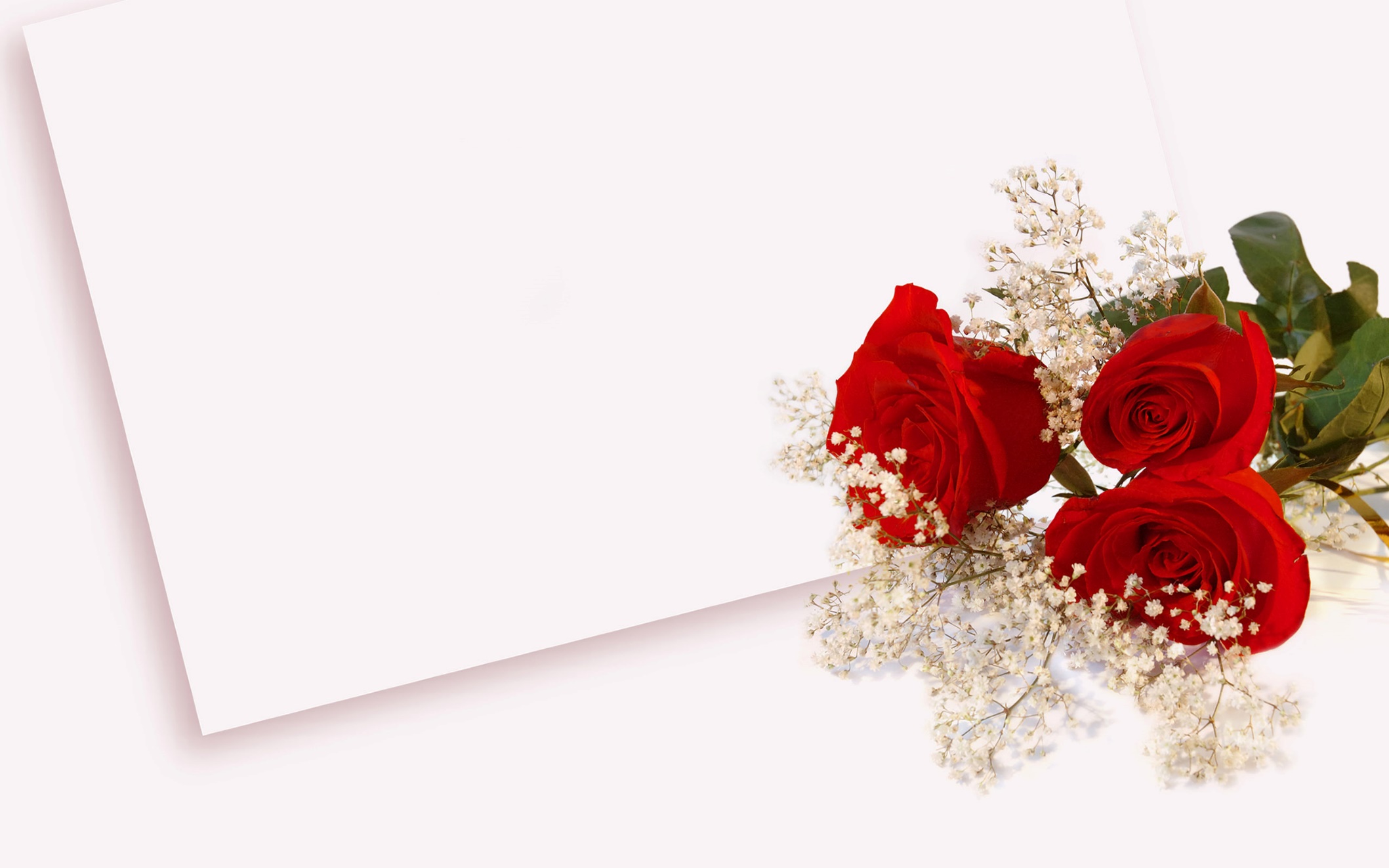 DESCARGA GRATIS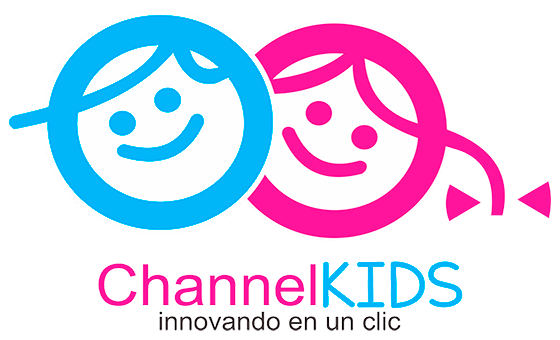 MATERIAMATERIAEspañolGRADO1º SEMANASemana 1ACTIVIDADESACTIVIDADESACTIVIDADESACTIVIDADESACTIVIDADESACTIVIDADESACTIVIDADESClase 1Escribir en el pizarrón una palabra larga, por ejemplo: refrigerador. A partir de ella formar nuevas palabras usando solamente las letras que la componen. Por ejemplo: frío, regar, rodar, Gerardo, rifa, Rodrigo, feria, etc.Repetir la dinámica utilizando otras palabras.Reunir a los alumnos en equipos. Con el alfabeto móvil del recortable número 4, formar los nombres de los animales que aparecen en la página 158 del libro de texto. Con las letras que utilizaron, formar dos palabras más por cada nombre de animal y escribirlas en el apartado correspondiente.Socializar las palabras con el grupo y dictarlas al maestro para que las escriba en el pizarrón.En el cuaderno, escribir la lista de palabras que se pueden formar con cada nombre de animal.Realizar una competencia por equipos consistente en formar el mayor número de palabras a partir de una propuesta por el docente.Escribir en el pizarrón una palabra larga, por ejemplo: refrigerador. A partir de ella formar nuevas palabras usando solamente las letras que la componen. Por ejemplo: frío, regar, rodar, Gerardo, rifa, Rodrigo, feria, etc.Repetir la dinámica utilizando otras palabras.Reunir a los alumnos en equipos. Con el alfabeto móvil del recortable número 4, formar los nombres de los animales que aparecen en la página 158 del libro de texto. Con las letras que utilizaron, formar dos palabras más por cada nombre de animal y escribirlas en el apartado correspondiente.Socializar las palabras con el grupo y dictarlas al maestro para que las escriba en el pizarrón.En el cuaderno, escribir la lista de palabras que se pueden formar con cada nombre de animal.Realizar una competencia por equipos consistente en formar el mayor número de palabras a partir de una propuesta por el docente.Escribir en el pizarrón una palabra larga, por ejemplo: refrigerador. A partir de ella formar nuevas palabras usando solamente las letras que la componen. Por ejemplo: frío, regar, rodar, Gerardo, rifa, Rodrigo, feria, etc.Repetir la dinámica utilizando otras palabras.Reunir a los alumnos en equipos. Con el alfabeto móvil del recortable número 4, formar los nombres de los animales que aparecen en la página 158 del libro de texto. Con las letras que utilizaron, formar dos palabras más por cada nombre de animal y escribirlas en el apartado correspondiente.Socializar las palabras con el grupo y dictarlas al maestro para que las escriba en el pizarrón.En el cuaderno, escribir la lista de palabras que se pueden formar con cada nombre de animal.Realizar una competencia por equipos consistente en formar el mayor número de palabras a partir de una propuesta por el docente.Escribir en el pizarrón una palabra larga, por ejemplo: refrigerador. A partir de ella formar nuevas palabras usando solamente las letras que la componen. Por ejemplo: frío, regar, rodar, Gerardo, rifa, Rodrigo, feria, etc.Repetir la dinámica utilizando otras palabras.Reunir a los alumnos en equipos. Con el alfabeto móvil del recortable número 4, formar los nombres de los animales que aparecen en la página 158 del libro de texto. Con las letras que utilizaron, formar dos palabras más por cada nombre de animal y escribirlas en el apartado correspondiente.Socializar las palabras con el grupo y dictarlas al maestro para que las escriba en el pizarrón.En el cuaderno, escribir la lista de palabras que se pueden formar con cada nombre de animal.Realizar una competencia por equipos consistente en formar el mayor número de palabras a partir de una propuesta por el docente.Escribir en el pizarrón una palabra larga, por ejemplo: refrigerador. A partir de ella formar nuevas palabras usando solamente las letras que la componen. Por ejemplo: frío, regar, rodar, Gerardo, rifa, Rodrigo, feria, etc.Repetir la dinámica utilizando otras palabras.Reunir a los alumnos en equipos. Con el alfabeto móvil del recortable número 4, formar los nombres de los animales que aparecen en la página 158 del libro de texto. Con las letras que utilizaron, formar dos palabras más por cada nombre de animal y escribirlas en el apartado correspondiente.Socializar las palabras con el grupo y dictarlas al maestro para que las escriba en el pizarrón.En el cuaderno, escribir la lista de palabras que se pueden formar con cada nombre de animal.Realizar una competencia por equipos consistente en formar el mayor número de palabras a partir de una propuesta por el docente.Escribir en el pizarrón una palabra larga, por ejemplo: refrigerador. A partir de ella formar nuevas palabras usando solamente las letras que la componen. Por ejemplo: frío, regar, rodar, Gerardo, rifa, Rodrigo, feria, etc.Repetir la dinámica utilizando otras palabras.Reunir a los alumnos en equipos. Con el alfabeto móvil del recortable número 4, formar los nombres de los animales que aparecen en la página 158 del libro de texto. Con las letras que utilizaron, formar dos palabras más por cada nombre de animal y escribirlas en el apartado correspondiente.Socializar las palabras con el grupo y dictarlas al maestro para que las escriba en el pizarrón.En el cuaderno, escribir la lista de palabras que se pueden formar con cada nombre de animal.Realizar una competencia por equipos consistente en formar el mayor número de palabras a partir de una propuesta por el docente.Clase 2Compartir entre compañeros fotografías de cuando eran bebés y orientarlos para realizar descripciones orales.Leer la descripción que realizó Luis de cuando era bebé y escribir cómo podría ampliarla. L.T. pág. 159.En parejas, compartir la descripción que escribieron de cuando eran bebés y compararla con la fotografía para determinar si pueden agregar más aspectos para hacerla más completa. L.T. Pág. 159.Identificar en la descripción los elementos que estuvieron claros y los que no. L.T. pág. 159.Registrar en el cuaderno las sugerencias que recibieron para mejorar la descripción.Compartir entre compañeros fotografías de cuando eran bebés y orientarlos para realizar descripciones orales.Leer la descripción que realizó Luis de cuando era bebé y escribir cómo podría ampliarla. L.T. pág. 159.En parejas, compartir la descripción que escribieron de cuando eran bebés y compararla con la fotografía para determinar si pueden agregar más aspectos para hacerla más completa. L.T. Pág. 159.Identificar en la descripción los elementos que estuvieron claros y los que no. L.T. pág. 159.Registrar en el cuaderno las sugerencias que recibieron para mejorar la descripción.Compartir entre compañeros fotografías de cuando eran bebés y orientarlos para realizar descripciones orales.Leer la descripción que realizó Luis de cuando era bebé y escribir cómo podría ampliarla. L.T. pág. 159.En parejas, compartir la descripción que escribieron de cuando eran bebés y compararla con la fotografía para determinar si pueden agregar más aspectos para hacerla más completa. L.T. Pág. 159.Identificar en la descripción los elementos que estuvieron claros y los que no. L.T. pág. 159.Registrar en el cuaderno las sugerencias que recibieron para mejorar la descripción.Compartir entre compañeros fotografías de cuando eran bebés y orientarlos para realizar descripciones orales.Leer la descripción que realizó Luis de cuando era bebé y escribir cómo podría ampliarla. L.T. pág. 159.En parejas, compartir la descripción que escribieron de cuando eran bebés y compararla con la fotografía para determinar si pueden agregar más aspectos para hacerla más completa. L.T. Pág. 159.Identificar en la descripción los elementos que estuvieron claros y los que no. L.T. pág. 159.Registrar en el cuaderno las sugerencias que recibieron para mejorar la descripción.Compartir entre compañeros fotografías de cuando eran bebés y orientarlos para realizar descripciones orales.Leer la descripción que realizó Luis de cuando era bebé y escribir cómo podría ampliarla. L.T. pág. 159.En parejas, compartir la descripción que escribieron de cuando eran bebés y compararla con la fotografía para determinar si pueden agregar más aspectos para hacerla más completa. L.T. Pág. 159.Identificar en la descripción los elementos que estuvieron claros y los que no. L.T. pág. 159.Registrar en el cuaderno las sugerencias que recibieron para mejorar la descripción.Compartir entre compañeros fotografías de cuando eran bebés y orientarlos para realizar descripciones orales.Leer la descripción que realizó Luis de cuando era bebé y escribir cómo podría ampliarla. L.T. pág. 159.En parejas, compartir la descripción que escribieron de cuando eran bebés y compararla con la fotografía para determinar si pueden agregar más aspectos para hacerla más completa. L.T. Pág. 159.Identificar en la descripción los elementos que estuvieron claros y los que no. L.T. pág. 159.Registrar en el cuaderno las sugerencias que recibieron para mejorar la descripción.Clase 3Leer descripciones de varios alumnos, sin mencionar su nombre, para que entre todos traten de determinar de quién se trata. L.T. pág. 160.En parejas, revisar las descripciones de cómo son en la actualidad. Identificar si todo está claro y hacer sugerencias de mejora. L.T. pág. 160.Registrar las sugerencias hechas por los compañeros.Jugar a “caricaturas” mencionando cambios que han tenido desde que eran bebés hasta la actualidad. El maestro comenzará con la consigna: “caricaturas, presenta, cambios que he tenido conforme voy creciendo”. Cada alumno deberá mencionar uno sin repetirlo. Se puede realizar la actividad con características que posean ahora que son grandes.Leer descripciones de varios alumnos, sin mencionar su nombre, para que entre todos traten de determinar de quién se trata. L.T. pág. 160.En parejas, revisar las descripciones de cómo son en la actualidad. Identificar si todo está claro y hacer sugerencias de mejora. L.T. pág. 160.Registrar las sugerencias hechas por los compañeros.Jugar a “caricaturas” mencionando cambios que han tenido desde que eran bebés hasta la actualidad. El maestro comenzará con la consigna: “caricaturas, presenta, cambios que he tenido conforme voy creciendo”. Cada alumno deberá mencionar uno sin repetirlo. Se puede realizar la actividad con características que posean ahora que son grandes.Leer descripciones de varios alumnos, sin mencionar su nombre, para que entre todos traten de determinar de quién se trata. L.T. pág. 160.En parejas, revisar las descripciones de cómo son en la actualidad. Identificar si todo está claro y hacer sugerencias de mejora. L.T. pág. 160.Registrar las sugerencias hechas por los compañeros.Jugar a “caricaturas” mencionando cambios que han tenido desde que eran bebés hasta la actualidad. El maestro comenzará con la consigna: “caricaturas, presenta, cambios que he tenido conforme voy creciendo”. Cada alumno deberá mencionar uno sin repetirlo. Se puede realizar la actividad con características que posean ahora que son grandes.Leer descripciones de varios alumnos, sin mencionar su nombre, para que entre todos traten de determinar de quién se trata. L.T. pág. 160.En parejas, revisar las descripciones de cómo son en la actualidad. Identificar si todo está claro y hacer sugerencias de mejora. L.T. pág. 160.Registrar las sugerencias hechas por los compañeros.Jugar a “caricaturas” mencionando cambios que han tenido desde que eran bebés hasta la actualidad. El maestro comenzará con la consigna: “caricaturas, presenta, cambios que he tenido conforme voy creciendo”. Cada alumno deberá mencionar uno sin repetirlo. Se puede realizar la actividad con características que posean ahora que son grandes.Leer descripciones de varios alumnos, sin mencionar su nombre, para que entre todos traten de determinar de quién se trata. L.T. pág. 160.En parejas, revisar las descripciones de cómo son en la actualidad. Identificar si todo está claro y hacer sugerencias de mejora. L.T. pág. 160.Registrar las sugerencias hechas por los compañeros.Jugar a “caricaturas” mencionando cambios que han tenido desde que eran bebés hasta la actualidad. El maestro comenzará con la consigna: “caricaturas, presenta, cambios que he tenido conforme voy creciendo”. Cada alumno deberá mencionar uno sin repetirlo. Se puede realizar la actividad con características que posean ahora que son grandes.Leer descripciones de varios alumnos, sin mencionar su nombre, para que entre todos traten de determinar de quién se trata. L.T. pág. 160.En parejas, revisar las descripciones de cómo son en la actualidad. Identificar si todo está claro y hacer sugerencias de mejora. L.T. pág. 160.Registrar las sugerencias hechas por los compañeros.Jugar a “caricaturas” mencionando cambios que han tenido desde que eran bebés hasta la actualidad. El maestro comenzará con la consigna: “caricaturas, presenta, cambios que he tenido conforme voy creciendo”. Cada alumno deberá mencionar uno sin repetirlo. Se puede realizar la actividad con características que posean ahora que son grandes.Clase 4Analizar características de una descripción de sucesos orientando a los alumnos a describir de manera oral momentos relevantes que han tenido en el aula.En parejas, intercambiar las descripciones que realizaron en sesiones anteriores sobre un momento relevante de su vida. El compañero deberá hacer una ilustración de lo que relate su bina para después identificar si la descripción es clara y completa. Pueden orientarse con las siguientes preguntas: ¿se entiende el texto?, ¿hay palabras que pueden describir lo que pasó ese día?, ¿descubrieron que había detalles o personas cuando vieron el dibujo?Registrar las sugerencia dadas por los compañeros para mejorar las descripciones.Analizar características de una descripción de sucesos orientando a los alumnos a describir de manera oral momentos relevantes que han tenido en el aula.En parejas, intercambiar las descripciones que realizaron en sesiones anteriores sobre un momento relevante de su vida. El compañero deberá hacer una ilustración de lo que relate su bina para después identificar si la descripción es clara y completa. Pueden orientarse con las siguientes preguntas: ¿se entiende el texto?, ¿hay palabras que pueden describir lo que pasó ese día?, ¿descubrieron que había detalles o personas cuando vieron el dibujo?Registrar las sugerencia dadas por los compañeros para mejorar las descripciones.Analizar características de una descripción de sucesos orientando a los alumnos a describir de manera oral momentos relevantes que han tenido en el aula.En parejas, intercambiar las descripciones que realizaron en sesiones anteriores sobre un momento relevante de su vida. El compañero deberá hacer una ilustración de lo que relate su bina para después identificar si la descripción es clara y completa. Pueden orientarse con las siguientes preguntas: ¿se entiende el texto?, ¿hay palabras que pueden describir lo que pasó ese día?, ¿descubrieron que había detalles o personas cuando vieron el dibujo?Registrar las sugerencia dadas por los compañeros para mejorar las descripciones.Analizar características de una descripción de sucesos orientando a los alumnos a describir de manera oral momentos relevantes que han tenido en el aula.En parejas, intercambiar las descripciones que realizaron en sesiones anteriores sobre un momento relevante de su vida. El compañero deberá hacer una ilustración de lo que relate su bina para después identificar si la descripción es clara y completa. Pueden orientarse con las siguientes preguntas: ¿se entiende el texto?, ¿hay palabras que pueden describir lo que pasó ese día?, ¿descubrieron que había detalles o personas cuando vieron el dibujo?Registrar las sugerencia dadas por los compañeros para mejorar las descripciones.Analizar características de una descripción de sucesos orientando a los alumnos a describir de manera oral momentos relevantes que han tenido en el aula.En parejas, intercambiar las descripciones que realizaron en sesiones anteriores sobre un momento relevante de su vida. El compañero deberá hacer una ilustración de lo que relate su bina para después identificar si la descripción es clara y completa. Pueden orientarse con las siguientes preguntas: ¿se entiende el texto?, ¿hay palabras que pueden describir lo que pasó ese día?, ¿descubrieron que había detalles o personas cuando vieron el dibujo?Registrar las sugerencia dadas por los compañeros para mejorar las descripciones.Analizar características de una descripción de sucesos orientando a los alumnos a describir de manera oral momentos relevantes que han tenido en el aula.En parejas, intercambiar las descripciones que realizaron en sesiones anteriores sobre un momento relevante de su vida. El compañero deberá hacer una ilustración de lo que relate su bina para después identificar si la descripción es clara y completa. Pueden orientarse con las siguientes preguntas: ¿se entiende el texto?, ¿hay palabras que pueden describir lo que pasó ese día?, ¿descubrieron que había detalles o personas cuando vieron el dibujo?Registrar las sugerencia dadas por los compañeros para mejorar las descripciones.Clase 5Escribir en el pizarrón el título del poema “Por el alto río” de Nicolás Guillén, pedir a los niños que lo lean y mencionen de qué creen que tratará. L.T. Pág. 162.Leer el poema estrofa por estrofa con entonación adecuada, al finalizar permitir que los niños comenten si le entendieron y si fue de su agrado.Realizar una segunda lectura del poema, pero ahora deteniéndose al final de cada estrofa para que los niños la repitan y mencionen de qué se habla en cada una.Orientarlos para que en cada estrofa identifiquen las palabras que terminan igual y las marquen con un color.En su cuaderno, escribir la estrofa que más les haya gustado.Hacer una ilustración alusiva al poema.Escribir en el pizarrón el título del poema “Por el alto río” de Nicolás Guillén, pedir a los niños que lo lean y mencionen de qué creen que tratará. L.T. Pág. 162.Leer el poema estrofa por estrofa con entonación adecuada, al finalizar permitir que los niños comenten si le entendieron y si fue de su agrado.Realizar una segunda lectura del poema, pero ahora deteniéndose al final de cada estrofa para que los niños la repitan y mencionen de qué se habla en cada una.Orientarlos para que en cada estrofa identifiquen las palabras que terminan igual y las marquen con un color.En su cuaderno, escribir la estrofa que más les haya gustado.Hacer una ilustración alusiva al poema.Escribir en el pizarrón el título del poema “Por el alto río” de Nicolás Guillén, pedir a los niños que lo lean y mencionen de qué creen que tratará. L.T. Pág. 162.Leer el poema estrofa por estrofa con entonación adecuada, al finalizar permitir que los niños comenten si le entendieron y si fue de su agrado.Realizar una segunda lectura del poema, pero ahora deteniéndose al final de cada estrofa para que los niños la repitan y mencionen de qué se habla en cada una.Orientarlos para que en cada estrofa identifiquen las palabras que terminan igual y las marquen con un color.En su cuaderno, escribir la estrofa que más les haya gustado.Hacer una ilustración alusiva al poema.Escribir en el pizarrón el título del poema “Por el alto río” de Nicolás Guillén, pedir a los niños que lo lean y mencionen de qué creen que tratará. L.T. Pág. 162.Leer el poema estrofa por estrofa con entonación adecuada, al finalizar permitir que los niños comenten si le entendieron y si fue de su agrado.Realizar una segunda lectura del poema, pero ahora deteniéndose al final de cada estrofa para que los niños la repitan y mencionen de qué se habla en cada una.Orientarlos para que en cada estrofa identifiquen las palabras que terminan igual y las marquen con un color.En su cuaderno, escribir la estrofa que más les haya gustado.Hacer una ilustración alusiva al poema.Escribir en el pizarrón el título del poema “Por el alto río” de Nicolás Guillén, pedir a los niños que lo lean y mencionen de qué creen que tratará. L.T. Pág. 162.Leer el poema estrofa por estrofa con entonación adecuada, al finalizar permitir que los niños comenten si le entendieron y si fue de su agrado.Realizar una segunda lectura del poema, pero ahora deteniéndose al final de cada estrofa para que los niños la repitan y mencionen de qué se habla en cada una.Orientarlos para que en cada estrofa identifiquen las palabras que terminan igual y las marquen con un color.En su cuaderno, escribir la estrofa que más les haya gustado.Hacer una ilustración alusiva al poema.Escribir en el pizarrón el título del poema “Por el alto río” de Nicolás Guillén, pedir a los niños que lo lean y mencionen de qué creen que tratará. L.T. Pág. 162.Leer el poema estrofa por estrofa con entonación adecuada, al finalizar permitir que los niños comenten si le entendieron y si fue de su agrado.Realizar una segunda lectura del poema, pero ahora deteniéndose al final de cada estrofa para que los niños la repitan y mencionen de qué se habla en cada una.Orientarlos para que en cada estrofa identifiquen las palabras que terminan igual y las marquen con un color.En su cuaderno, escribir la estrofa que más les haya gustado.Hacer una ilustración alusiva al poema.MATERIAMATERIAEspañolGRADO1º SEMANASemana 2ACTIVIDADESACTIVIDADESACTIVIDADESACTIVIDADESACTIVIDADESACTIVIDADESACTIVIDADESClase 1Reunir a los alumnos en equipos para formar palabras. El docente mostrará una imagen de un objeto o animal para que los niños formen su nombre con el alfabeto móvil.En parejas, resolver el crucigrama de la página 163 del libro de texto. Explicar que deben escribir una letra en cada cuadro.Socializar las respuestas para determinar si escribieron las palabras correctamente.Resolver otros crucigramas proporcionados por el docente. Reunir a los alumnos en equipos para formar palabras. El docente mostrará una imagen de un objeto o animal para que los niños formen su nombre con el alfabeto móvil.En parejas, resolver el crucigrama de la página 163 del libro de texto. Explicar que deben escribir una letra en cada cuadro.Socializar las respuestas para determinar si escribieron las palabras correctamente.Resolver otros crucigramas proporcionados por el docente. Reunir a los alumnos en equipos para formar palabras. El docente mostrará una imagen de un objeto o animal para que los niños formen su nombre con el alfabeto móvil.En parejas, resolver el crucigrama de la página 163 del libro de texto. Explicar que deben escribir una letra en cada cuadro.Socializar las respuestas para determinar si escribieron las palabras correctamente.Resolver otros crucigramas proporcionados por el docente. Reunir a los alumnos en equipos para formar palabras. El docente mostrará una imagen de un objeto o animal para que los niños formen su nombre con el alfabeto móvil.En parejas, resolver el crucigrama de la página 163 del libro de texto. Explicar que deben escribir una letra en cada cuadro.Socializar las respuestas para determinar si escribieron las palabras correctamente.Resolver otros crucigramas proporcionados por el docente. Reunir a los alumnos en equipos para formar palabras. El docente mostrará una imagen de un objeto o animal para que los niños formen su nombre con el alfabeto móvil.En parejas, resolver el crucigrama de la página 163 del libro de texto. Explicar que deben escribir una letra en cada cuadro.Socializar las respuestas para determinar si escribieron las palabras correctamente.Resolver otros crucigramas proporcionados por el docente. Reunir a los alumnos en equipos para formar palabras. El docente mostrará una imagen de un objeto o animal para que los niños formen su nombre con el alfabeto móvil.En parejas, resolver el crucigrama de la página 163 del libro de texto. Explicar que deben escribir una letra en cada cuadro.Socializar las respuestas para determinar si escribieron las palabras correctamente.Resolver otros crucigramas proporcionados por el docente. Clase 2Solicitar a los niños que realicen una revisión de las sugerencias que les dieron sus compañeros para mejorar los textos descriptivos de cómo han cambiado y de un hecho relevante en su vida. L.T. Pág. 164.Realizar un borrador de cada texto incluyendo las sugerencias dadas.Con ayuda del maestro, revisar los textos para hacer correcciones.Realizar la versión final de cada texto en una hoja blanca con su dibujo correspondiente.Solicitar a los niños que realicen una revisión de las sugerencias que les dieron sus compañeros para mejorar los textos descriptivos de cómo han cambiado y de un hecho relevante en su vida. L.T. Pág. 164.Realizar un borrador de cada texto incluyendo las sugerencias dadas.Con ayuda del maestro, revisar los textos para hacer correcciones.Realizar la versión final de cada texto en una hoja blanca con su dibujo correspondiente.Solicitar a los niños que realicen una revisión de las sugerencias que les dieron sus compañeros para mejorar los textos descriptivos de cómo han cambiado y de un hecho relevante en su vida. L.T. Pág. 164.Realizar un borrador de cada texto incluyendo las sugerencias dadas.Con ayuda del maestro, revisar los textos para hacer correcciones.Realizar la versión final de cada texto en una hoja blanca con su dibujo correspondiente.Solicitar a los niños que realicen una revisión de las sugerencias que les dieron sus compañeros para mejorar los textos descriptivos de cómo han cambiado y de un hecho relevante en su vida. L.T. Pág. 164.Realizar un borrador de cada texto incluyendo las sugerencias dadas.Con ayuda del maestro, revisar los textos para hacer correcciones.Realizar la versión final de cada texto en una hoja blanca con su dibujo correspondiente.Solicitar a los niños que realicen una revisión de las sugerencias que les dieron sus compañeros para mejorar los textos descriptivos de cómo han cambiado y de un hecho relevante en su vida. L.T. Pág. 164.Realizar un borrador de cada texto incluyendo las sugerencias dadas.Con ayuda del maestro, revisar los textos para hacer correcciones.Realizar la versión final de cada texto en una hoja blanca con su dibujo correspondiente.Solicitar a los niños que realicen una revisión de las sugerencias que les dieron sus compañeros para mejorar los textos descriptivos de cómo han cambiado y de un hecho relevante en su vida. L.T. Pág. 164.Realizar un borrador de cada texto incluyendo las sugerencias dadas.Con ayuda del maestro, revisar los textos para hacer correcciones.Realizar la versión final de cada texto en una hoja blanca con su dibujo correspondiente.Clase 3Socializar con el grupo la versión final de sus textos.Tomar acuerdos sobre cómo organizarlos para presentarlos en el periódico mural.Con apoyo del docente, elaborar el periódico mural para presentar los textos, utilizando diferentes materiales y una buena organización. L.T. pág. 164.Colocar el periódico en un lugar visible de la escuela.Colocar el periódico mural en un lugar visible de la escuela.Mostrar ejemplos de invitaciones e identificar sus elementos como las frases utilizadas para invitar, los datos del evento, la presentación, etc.Con apoyo del docente, redactar una invitación para que sus familiares y otros miembros de la escuela acudan a ver el periódico mural. L.T. pág. 165.Escribirla en el formato acordado para enviarla.Tomar acuerdos sobre cuánto SEMANA tendrán visible el periódico mural y sobre cómo pueden presentarlo a sus familiares.Socializar con el grupo la versión final de sus textos.Tomar acuerdos sobre cómo organizarlos para presentarlos en el periódico mural.Con apoyo del docente, elaborar el periódico mural para presentar los textos, utilizando diferentes materiales y una buena organización. L.T. pág. 164.Colocar el periódico en un lugar visible de la escuela.Colocar el periódico mural en un lugar visible de la escuela.Mostrar ejemplos de invitaciones e identificar sus elementos como las frases utilizadas para invitar, los datos del evento, la presentación, etc.Con apoyo del docente, redactar una invitación para que sus familiares y otros miembros de la escuela acudan a ver el periódico mural. L.T. pág. 165.Escribirla en el formato acordado para enviarla.Tomar acuerdos sobre cuánto SEMANA tendrán visible el periódico mural y sobre cómo pueden presentarlo a sus familiares.Socializar con el grupo la versión final de sus textos.Tomar acuerdos sobre cómo organizarlos para presentarlos en el periódico mural.Con apoyo del docente, elaborar el periódico mural para presentar los textos, utilizando diferentes materiales y una buena organización. L.T. pág. 164.Colocar el periódico en un lugar visible de la escuela.Colocar el periódico mural en un lugar visible de la escuela.Mostrar ejemplos de invitaciones e identificar sus elementos como las frases utilizadas para invitar, los datos del evento, la presentación, etc.Con apoyo del docente, redactar una invitación para que sus familiares y otros miembros de la escuela acudan a ver el periódico mural. L.T. pág. 165.Escribirla en el formato acordado para enviarla.Tomar acuerdos sobre cuánto SEMANA tendrán visible el periódico mural y sobre cómo pueden presentarlo a sus familiares.Socializar con el grupo la versión final de sus textos.Tomar acuerdos sobre cómo organizarlos para presentarlos en el periódico mural.Con apoyo del docente, elaborar el periódico mural para presentar los textos, utilizando diferentes materiales y una buena organización. L.T. pág. 164.Colocar el periódico en un lugar visible de la escuela.Colocar el periódico mural en un lugar visible de la escuela.Mostrar ejemplos de invitaciones e identificar sus elementos como las frases utilizadas para invitar, los datos del evento, la presentación, etc.Con apoyo del docente, redactar una invitación para que sus familiares y otros miembros de la escuela acudan a ver el periódico mural. L.T. pág. 165.Escribirla en el formato acordado para enviarla.Tomar acuerdos sobre cuánto SEMANA tendrán visible el periódico mural y sobre cómo pueden presentarlo a sus familiares.Socializar con el grupo la versión final de sus textos.Tomar acuerdos sobre cómo organizarlos para presentarlos en el periódico mural.Con apoyo del docente, elaborar el periódico mural para presentar los textos, utilizando diferentes materiales y una buena organización. L.T. pág. 164.Colocar el periódico en un lugar visible de la escuela.Colocar el periódico mural en un lugar visible de la escuela.Mostrar ejemplos de invitaciones e identificar sus elementos como las frases utilizadas para invitar, los datos del evento, la presentación, etc.Con apoyo del docente, redactar una invitación para que sus familiares y otros miembros de la escuela acudan a ver el periódico mural. L.T. pág. 165.Escribirla en el formato acordado para enviarla.Tomar acuerdos sobre cuánto SEMANA tendrán visible el periódico mural y sobre cómo pueden presentarlo a sus familiares.Socializar con el grupo la versión final de sus textos.Tomar acuerdos sobre cómo organizarlos para presentarlos en el periódico mural.Con apoyo del docente, elaborar el periódico mural para presentar los textos, utilizando diferentes materiales y una buena organización. L.T. pág. 164.Colocar el periódico en un lugar visible de la escuela.Colocar el periódico mural en un lugar visible de la escuela.Mostrar ejemplos de invitaciones e identificar sus elementos como las frases utilizadas para invitar, los datos del evento, la presentación, etc.Con apoyo del docente, redactar una invitación para que sus familiares y otros miembros de la escuela acudan a ver el periódico mural. L.T. pág. 165.Escribirla en el formato acordado para enviarla.Tomar acuerdos sobre cuánto SEMANA tendrán visible el periódico mural y sobre cómo pueden presentarlo a sus familiares.Clase 4Recordar el poema “Por el alto río” y solicitar a algunos niños que lo reciten o digan de qué trata.Leer con la entonación adecuada el poema “Baile” de Lura Devetach y solicitar que mencionen de qué trata.Encontrar las palabras que riman en cada estrofa y encerrarlas con un color.Realizar una lectura colectiva del poema a un mismo SEMANA y ritmo.Escuchar y recitar algunos otros poemas hechos canciónRecordar el poema “Por el alto río” y solicitar a algunos niños que lo reciten o digan de qué trata.Leer con la entonación adecuada el poema “Baile” de Lura Devetach y solicitar que mencionen de qué trata.Encontrar las palabras que riman en cada estrofa y encerrarlas con un color.Realizar una lectura colectiva del poema a un mismo SEMANA y ritmo.Escuchar y recitar algunos otros poemas hechos canciónRecordar el poema “Por el alto río” y solicitar a algunos niños que lo reciten o digan de qué trata.Leer con la entonación adecuada el poema “Baile” de Lura Devetach y solicitar que mencionen de qué trata.Encontrar las palabras que riman en cada estrofa y encerrarlas con un color.Realizar una lectura colectiva del poema a un mismo SEMANA y ritmo.Escuchar y recitar algunos otros poemas hechos canciónRecordar el poema “Por el alto río” y solicitar a algunos niños que lo reciten o digan de qué trata.Leer con la entonación adecuada el poema “Baile” de Lura Devetach y solicitar que mencionen de qué trata.Encontrar las palabras que riman en cada estrofa y encerrarlas con un color.Realizar una lectura colectiva del poema a un mismo SEMANA y ritmo.Escuchar y recitar algunos otros poemas hechos canciónRecordar el poema “Por el alto río” y solicitar a algunos niños que lo reciten o digan de qué trata.Leer con la entonación adecuada el poema “Baile” de Lura Devetach y solicitar que mencionen de qué trata.Encontrar las palabras que riman en cada estrofa y encerrarlas con un color.Realizar una lectura colectiva del poema a un mismo SEMANA y ritmo.Escuchar y recitar algunos otros poemas hechos canciónRecordar el poema “Por el alto río” y solicitar a algunos niños que lo reciten o digan de qué trata.Leer con la entonación adecuada el poema “Baile” de Lura Devetach y solicitar que mencionen de qué trata.Encontrar las palabras que riman en cada estrofa y encerrarlas con un color.Realizar una lectura colectiva del poema a un mismo SEMANA y ritmo.Escuchar y recitar algunos otros poemas hechos canciónMATERIAMATERIAEspañolGRADO1º SEMANASemana 3ACTIVIDADESACTIVIDADESACTIVIDADESACTIVIDADESACTIVIDADESACTIVIDADESACTIVIDADESClase 1En parejas, completar las palabras de la página 167 del libro de texto, teniendo como pistas las letras inicial y final, así como las imágenes.Jugar con todo el grupo al “ahorcado”. El decente deberá seleccionar una palabra conocida y escribirla ocultando letras. Los niños deberán tratar de completarla mencionando las posibles letras para cada espacio, si la completan antes de agotar sus oportunidades, ganarán.Repetir la dinámica con palabras que aumenten su complejidad.Escribir en el cuaderno las palabras formadas.En binas jugar nuevamente. Cada integrante deberá elegir una palabra y escribirla omitiendo algunas letras para que el contrincante trate de adivinar, en un número determinado de intentos, la palabra escondida.Supervisar que la escritura de las palabras sea correcta.En parejas, completar las palabras de la página 167 del libro de texto, teniendo como pistas las letras inicial y final, así como las imágenes.Jugar con todo el grupo al “ahorcado”. El decente deberá seleccionar una palabra conocida y escribirla ocultando letras. Los niños deberán tratar de completarla mencionando las posibles letras para cada espacio, si la completan antes de agotar sus oportunidades, ganarán.Repetir la dinámica con palabras que aumenten su complejidad.Escribir en el cuaderno las palabras formadas.En binas jugar nuevamente. Cada integrante deberá elegir una palabra y escribirla omitiendo algunas letras para que el contrincante trate de adivinar, en un número determinado de intentos, la palabra escondida.Supervisar que la escritura de las palabras sea correcta.En parejas, completar las palabras de la página 167 del libro de texto, teniendo como pistas las letras inicial y final, así como las imágenes.Jugar con todo el grupo al “ahorcado”. El decente deberá seleccionar una palabra conocida y escribirla ocultando letras. Los niños deberán tratar de completarla mencionando las posibles letras para cada espacio, si la completan antes de agotar sus oportunidades, ganarán.Repetir la dinámica con palabras que aumenten su complejidad.Escribir en el cuaderno las palabras formadas.En binas jugar nuevamente. Cada integrante deberá elegir una palabra y escribirla omitiendo algunas letras para que el contrincante trate de adivinar, en un número determinado de intentos, la palabra escondida.Supervisar que la escritura de las palabras sea correcta.En parejas, completar las palabras de la página 167 del libro de texto, teniendo como pistas las letras inicial y final, así como las imágenes.Jugar con todo el grupo al “ahorcado”. El decente deberá seleccionar una palabra conocida y escribirla ocultando letras. Los niños deberán tratar de completarla mencionando las posibles letras para cada espacio, si la completan antes de agotar sus oportunidades, ganarán.Repetir la dinámica con palabras que aumenten su complejidad.Escribir en el cuaderno las palabras formadas.En binas jugar nuevamente. Cada integrante deberá elegir una palabra y escribirla omitiendo algunas letras para que el contrincante trate de adivinar, en un número determinado de intentos, la palabra escondida.Supervisar que la escritura de las palabras sea correcta.En parejas, completar las palabras de la página 167 del libro de texto, teniendo como pistas las letras inicial y final, así como las imágenes.Jugar con todo el grupo al “ahorcado”. El decente deberá seleccionar una palabra conocida y escribirla ocultando letras. Los niños deberán tratar de completarla mencionando las posibles letras para cada espacio, si la completan antes de agotar sus oportunidades, ganarán.Repetir la dinámica con palabras que aumenten su complejidad.Escribir en el cuaderno las palabras formadas.En binas jugar nuevamente. Cada integrante deberá elegir una palabra y escribirla omitiendo algunas letras para que el contrincante trate de adivinar, en un número determinado de intentos, la palabra escondida.Supervisar que la escritura de las palabras sea correcta.En parejas, completar las palabras de la página 167 del libro de texto, teniendo como pistas las letras inicial y final, así como las imágenes.Jugar con todo el grupo al “ahorcado”. El decente deberá seleccionar una palabra conocida y escribirla ocultando letras. Los niños deberán tratar de completarla mencionando las posibles letras para cada espacio, si la completan antes de agotar sus oportunidades, ganarán.Repetir la dinámica con palabras que aumenten su complejidad.Escribir en el cuaderno las palabras formadas.En binas jugar nuevamente. Cada integrante deberá elegir una palabra y escribirla omitiendo algunas letras para que el contrincante trate de adivinar, en un número determinado de intentos, la palabra escondida.Supervisar que la escritura de las palabras sea correcta.Clase 2Leer las noticias que aparecen en las páginas 168 y 169 del libro de texto e identificar las formas diferentes de nombrar a objetos y animales en lugares distintos. Con esa información, contestar las preguntas correspondientes.Analizar las tarjetas del material “Tiras recortables” donde aparecen diferentes objetos con sus respectivos regionalismos y hacer comentarios.Explicar a los niños que en diferentes lugares se les dan nombres distintos a los objetos. Por ejemplo: al fruto “Nance” en Michoacán también le llaman “changunga” y “Nanche” en Guerrero. En Colima, para referirse a un amigo, se usa la palabra “vale”.Leer en voz alta los diálogos de la actividad 2 del libro de texto, donde se mencionan diferentes formas de nombrar al “bolillo”. Especificar cómo se llama en el lugar donde viven. L.T. pág. 170.Leer las noticias que aparecen en las páginas 168 y 169 del libro de texto e identificar las formas diferentes de nombrar a objetos y animales en lugares distintos. Con esa información, contestar las preguntas correspondientes.Analizar las tarjetas del material “Tiras recortables” donde aparecen diferentes objetos con sus respectivos regionalismos y hacer comentarios.Explicar a los niños que en diferentes lugares se les dan nombres distintos a los objetos. Por ejemplo: al fruto “Nance” en Michoacán también le llaman “changunga” y “Nanche” en Guerrero. En Colima, para referirse a un amigo, se usa la palabra “vale”.Leer en voz alta los diálogos de la actividad 2 del libro de texto, donde se mencionan diferentes formas de nombrar al “bolillo”. Especificar cómo se llama en el lugar donde viven. L.T. pág. 170.Leer las noticias que aparecen en las páginas 168 y 169 del libro de texto e identificar las formas diferentes de nombrar a objetos y animales en lugares distintos. Con esa información, contestar las preguntas correspondientes.Analizar las tarjetas del material “Tiras recortables” donde aparecen diferentes objetos con sus respectivos regionalismos y hacer comentarios.Explicar a los niños que en diferentes lugares se les dan nombres distintos a los objetos. Por ejemplo: al fruto “Nance” en Michoacán también le llaman “changunga” y “Nanche” en Guerrero. En Colima, para referirse a un amigo, se usa la palabra “vale”.Leer en voz alta los diálogos de la actividad 2 del libro de texto, donde se mencionan diferentes formas de nombrar al “bolillo”. Especificar cómo se llama en el lugar donde viven. L.T. pág. 170.Leer las noticias que aparecen en las páginas 168 y 169 del libro de texto e identificar las formas diferentes de nombrar a objetos y animales en lugares distintos. Con esa información, contestar las preguntas correspondientes.Analizar las tarjetas del material “Tiras recortables” donde aparecen diferentes objetos con sus respectivos regionalismos y hacer comentarios.Explicar a los niños que en diferentes lugares se les dan nombres distintos a los objetos. Por ejemplo: al fruto “Nance” en Michoacán también le llaman “changunga” y “Nanche” en Guerrero. En Colima, para referirse a un amigo, se usa la palabra “vale”.Leer en voz alta los diálogos de la actividad 2 del libro de texto, donde se mencionan diferentes formas de nombrar al “bolillo”. Especificar cómo se llama en el lugar donde viven. L.T. pág. 170.Leer las noticias que aparecen en las páginas 168 y 169 del libro de texto e identificar las formas diferentes de nombrar a objetos y animales en lugares distintos. Con esa información, contestar las preguntas correspondientes.Analizar las tarjetas del material “Tiras recortables” donde aparecen diferentes objetos con sus respectivos regionalismos y hacer comentarios.Explicar a los niños que en diferentes lugares se les dan nombres distintos a los objetos. Por ejemplo: al fruto “Nance” en Michoacán también le llaman “changunga” y “Nanche” en Guerrero. En Colima, para referirse a un amigo, se usa la palabra “vale”.Leer en voz alta los diálogos de la actividad 2 del libro de texto, donde se mencionan diferentes formas de nombrar al “bolillo”. Especificar cómo se llama en el lugar donde viven. L.T. pág. 170.Leer las noticias que aparecen en las páginas 168 y 169 del libro de texto e identificar las formas diferentes de nombrar a objetos y animales en lugares distintos. Con esa información, contestar las preguntas correspondientes.Analizar las tarjetas del material “Tiras recortables” donde aparecen diferentes objetos con sus respectivos regionalismos y hacer comentarios.Explicar a los niños que en diferentes lugares se les dan nombres distintos a los objetos. Por ejemplo: al fruto “Nance” en Michoacán también le llaman “changunga” y “Nanche” en Guerrero. En Colima, para referirse a un amigo, se usa la palabra “vale”.Leer en voz alta los diálogos de la actividad 2 del libro de texto, donde se mencionan diferentes formas de nombrar al “bolillo”. Especificar cómo se llama en el lugar donde viven. L.T. pág. 170.Clase 3Observar las imágenes de la página 171 del libro de texto y encerrar cómo se nombra cada una en el lugar donde viven.Con ayuda del maestro, comentar en qué lugares se utilizan las palabras que no marcaron. Escribirlas en el cuaderno especificando el lugar donde se les nombra de diferente manera.Leer el diálogo de los niños que esperan el autobús y hacer comentarios acerca de las diferentes formas de nombrarlo en cada lugar. L.T. pág. 172.Con ayuda del docente elaborar un listado de regionalismos del lugar donde viven. Explicar que esas palabras se usan en la región, pero que en otros lugares se utilizan distintos nombres.Observar las imágenes de la página 171 del libro de texto y encerrar cómo se nombra cada una en el lugar donde viven.Con ayuda del maestro, comentar en qué lugares se utilizan las palabras que no marcaron. Escribirlas en el cuaderno especificando el lugar donde se les nombra de diferente manera.Leer el diálogo de los niños que esperan el autobús y hacer comentarios acerca de las diferentes formas de nombrarlo en cada lugar. L.T. pág. 172.Con ayuda del docente elaborar un listado de regionalismos del lugar donde viven. Explicar que esas palabras se usan en la región, pero que en otros lugares se utilizan distintos nombres.Observar las imágenes de la página 171 del libro de texto y encerrar cómo se nombra cada una en el lugar donde viven.Con ayuda del maestro, comentar en qué lugares se utilizan las palabras que no marcaron. Escribirlas en el cuaderno especificando el lugar donde se les nombra de diferente manera.Leer el diálogo de los niños que esperan el autobús y hacer comentarios acerca de las diferentes formas de nombrarlo en cada lugar. L.T. pág. 172.Con ayuda del docente elaborar un listado de regionalismos del lugar donde viven. Explicar que esas palabras se usan en la región, pero que en otros lugares se utilizan distintos nombres.Observar las imágenes de la página 171 del libro de texto y encerrar cómo se nombra cada una en el lugar donde viven.Con ayuda del maestro, comentar en qué lugares se utilizan las palabras que no marcaron. Escribirlas en el cuaderno especificando el lugar donde se les nombra de diferente manera.Leer el diálogo de los niños que esperan el autobús y hacer comentarios acerca de las diferentes formas de nombrarlo en cada lugar. L.T. pág. 172.Con ayuda del docente elaborar un listado de regionalismos del lugar donde viven. Explicar que esas palabras se usan en la región, pero que en otros lugares se utilizan distintos nombres.Observar las imágenes de la página 171 del libro de texto y encerrar cómo se nombra cada una en el lugar donde viven.Con ayuda del maestro, comentar en qué lugares se utilizan las palabras que no marcaron. Escribirlas en el cuaderno especificando el lugar donde se les nombra de diferente manera.Leer el diálogo de los niños que esperan el autobús y hacer comentarios acerca de las diferentes formas de nombrarlo en cada lugar. L.T. pág. 172.Con ayuda del docente elaborar un listado de regionalismos del lugar donde viven. Explicar que esas palabras se usan en la región, pero que en otros lugares se utilizan distintos nombres.Observar las imágenes de la página 171 del libro de texto y encerrar cómo se nombra cada una en el lugar donde viven.Con ayuda del maestro, comentar en qué lugares se utilizan las palabras que no marcaron. Escribirlas en el cuaderno especificando el lugar donde se les nombra de diferente manera.Leer el diálogo de los niños que esperan el autobús y hacer comentarios acerca de las diferentes formas de nombrarlo en cada lugar. L.T. pág. 172.Con ayuda del docente elaborar un listado de regionalismos del lugar donde viven. Explicar que esas palabras se usan en la región, pero que en otros lugares se utilizan distintos nombres.Clase 4Observar las imágenes de la actividad 3, leer las formas de nombrarlas en diferentes lugares y escribir cómo se llaman en su comunidad. L.T. Pág. 173.Utilizando la técnica de lectura compartida, leer la historieta de la actividad 4 del libro de texto. Con ayuda del maestro, encerrar con un color las palabras que muestren las formas diferentes de hablar de Pedro con cada persona. L.T. Págs. 174 a 176.Con apoyo del docente, contestar la página 177 del libro de texto y hacer comentarios sobre las formas de expresarse con distintas personas y por qué lo hacemos así.Analizar las diferentes situaciones comunicativas de la actividad 5 y escribir cómo lo diría cada niño. L.T. Págs. 178 a 179.Socializar la actividad con el grupo.Observar las imágenes de la actividad 3, leer las formas de nombrarlas en diferentes lugares y escribir cómo se llaman en su comunidad. L.T. Pág. 173.Utilizando la técnica de lectura compartida, leer la historieta de la actividad 4 del libro de texto. Con ayuda del maestro, encerrar con un color las palabras que muestren las formas diferentes de hablar de Pedro con cada persona. L.T. Págs. 174 a 176.Con apoyo del docente, contestar la página 177 del libro de texto y hacer comentarios sobre las formas de expresarse con distintas personas y por qué lo hacemos así.Analizar las diferentes situaciones comunicativas de la actividad 5 y escribir cómo lo diría cada niño. L.T. Págs. 178 a 179.Socializar la actividad con el grupo.Observar las imágenes de la actividad 3, leer las formas de nombrarlas en diferentes lugares y escribir cómo se llaman en su comunidad. L.T. Pág. 173.Utilizando la técnica de lectura compartida, leer la historieta de la actividad 4 del libro de texto. Con ayuda del maestro, encerrar con un color las palabras que muestren las formas diferentes de hablar de Pedro con cada persona. L.T. Págs. 174 a 176.Con apoyo del docente, contestar la página 177 del libro de texto y hacer comentarios sobre las formas de expresarse con distintas personas y por qué lo hacemos así.Analizar las diferentes situaciones comunicativas de la actividad 5 y escribir cómo lo diría cada niño. L.T. Págs. 178 a 179.Socializar la actividad con el grupo.Observar las imágenes de la actividad 3, leer las formas de nombrarlas en diferentes lugares y escribir cómo se llaman en su comunidad. L.T. Pág. 173.Utilizando la técnica de lectura compartida, leer la historieta de la actividad 4 del libro de texto. Con ayuda del maestro, encerrar con un color las palabras que muestren las formas diferentes de hablar de Pedro con cada persona. L.T. Págs. 174 a 176.Con apoyo del docente, contestar la página 177 del libro de texto y hacer comentarios sobre las formas de expresarse con distintas personas y por qué lo hacemos así.Analizar las diferentes situaciones comunicativas de la actividad 5 y escribir cómo lo diría cada niño. L.T. Págs. 178 a 179.Socializar la actividad con el grupo.Observar las imágenes de la actividad 3, leer las formas de nombrarlas en diferentes lugares y escribir cómo se llaman en su comunidad. L.T. Pág. 173.Utilizando la técnica de lectura compartida, leer la historieta de la actividad 4 del libro de texto. Con ayuda del maestro, encerrar con un color las palabras que muestren las formas diferentes de hablar de Pedro con cada persona. L.T. Págs. 174 a 176.Con apoyo del docente, contestar la página 177 del libro de texto y hacer comentarios sobre las formas de expresarse con distintas personas y por qué lo hacemos así.Analizar las diferentes situaciones comunicativas de la actividad 5 y escribir cómo lo diría cada niño. L.T. Págs. 178 a 179.Socializar la actividad con el grupo.Observar las imágenes de la actividad 3, leer las formas de nombrarlas en diferentes lugares y escribir cómo se llaman en su comunidad. L.T. Pág. 173.Utilizando la técnica de lectura compartida, leer la historieta de la actividad 4 del libro de texto. Con ayuda del maestro, encerrar con un color las palabras que muestren las formas diferentes de hablar de Pedro con cada persona. L.T. Págs. 174 a 176.Con apoyo del docente, contestar la página 177 del libro de texto y hacer comentarios sobre las formas de expresarse con distintas personas y por qué lo hacemos así.Analizar las diferentes situaciones comunicativas de la actividad 5 y escribir cómo lo diría cada niño. L.T. Págs. 178 a 179.Socializar la actividad con el grupo.Clase 5Escuchar una canción popular de México y hacer comentarios sobre el poema que se narra en su letra. Mencionar de qué trata e identificar las palabras que riman en él.Leer a los niños el poema “Diez perritos” de Floria Jiménez Díaz, dando la entonación adecuada.L.T. págs. 180 a 181.Comentar de qué trata el poema y si fue o no de su agrado.Realizar una segunda lectura solicitando a los alumnos que lean algunas estrofas en voz alta.Identificar las palabras que riman en las estrofas y encerrarlas con un color.En el cuaderno, escribir dos o más estrofas que hayan sido de su agrado y hacer una ilustración alusiva.Escuchar una canción popular de México y hacer comentarios sobre el poema que se narra en su letra. Mencionar de qué trata e identificar las palabras que riman en él.Leer a los niños el poema “Diez perritos” de Floria Jiménez Díaz, dando la entonación adecuada.L.T. págs. 180 a 181.Comentar de qué trata el poema y si fue o no de su agrado.Realizar una segunda lectura solicitando a los alumnos que lean algunas estrofas en voz alta.Identificar las palabras que riman en las estrofas y encerrarlas con un color.En el cuaderno, escribir dos o más estrofas que hayan sido de su agrado y hacer una ilustración alusiva.Escuchar una canción popular de México y hacer comentarios sobre el poema que se narra en su letra. Mencionar de qué trata e identificar las palabras que riman en él.Leer a los niños el poema “Diez perritos” de Floria Jiménez Díaz, dando la entonación adecuada.L.T. págs. 180 a 181.Comentar de qué trata el poema y si fue o no de su agrado.Realizar una segunda lectura solicitando a los alumnos que lean algunas estrofas en voz alta.Identificar las palabras que riman en las estrofas y encerrarlas con un color.En el cuaderno, escribir dos o más estrofas que hayan sido de su agrado y hacer una ilustración alusiva.Escuchar una canción popular de México y hacer comentarios sobre el poema que se narra en su letra. Mencionar de qué trata e identificar las palabras que riman en él.Leer a los niños el poema “Diez perritos” de Floria Jiménez Díaz, dando la entonación adecuada.L.T. págs. 180 a 181.Comentar de qué trata el poema y si fue o no de su agrado.Realizar una segunda lectura solicitando a los alumnos que lean algunas estrofas en voz alta.Identificar las palabras que riman en las estrofas y encerrarlas con un color.En el cuaderno, escribir dos o más estrofas que hayan sido de su agrado y hacer una ilustración alusiva.Escuchar una canción popular de México y hacer comentarios sobre el poema que se narra en su letra. Mencionar de qué trata e identificar las palabras que riman en él.Leer a los niños el poema “Diez perritos” de Floria Jiménez Díaz, dando la entonación adecuada.L.T. págs. 180 a 181.Comentar de qué trata el poema y si fue o no de su agrado.Realizar una segunda lectura solicitando a los alumnos que lean algunas estrofas en voz alta.Identificar las palabras que riman en las estrofas y encerrarlas con un color.En el cuaderno, escribir dos o más estrofas que hayan sido de su agrado y hacer una ilustración alusiva.Escuchar una canción popular de México y hacer comentarios sobre el poema que se narra en su letra. Mencionar de qué trata e identificar las palabras que riman en él.Leer a los niños el poema “Diez perritos” de Floria Jiménez Díaz, dando la entonación adecuada.L.T. págs. 180 a 181.Comentar de qué trata el poema y si fue o no de su agrado.Realizar una segunda lectura solicitando a los alumnos que lean algunas estrofas en voz alta.Identificar las palabras que riman en las estrofas y encerrarlas con un color.En el cuaderno, escribir dos o más estrofas que hayan sido de su agrado y hacer una ilustración alusiva.MATERIAMATERIAEspañolGRADO1º SEMANASemana 4ACTIVIDADESACTIVIDADESACTIVIDADESACTIVIDADESACTIVIDADESACTIVIDADESACTIVIDADESClase 1Reunir a los alumnos en equipos para jugar a formar palabras dictadas por el maestro, usando el alfabeto móvil. El primer equipo en lograrlo ganará un punto.Escribir las palabras formadas en el cuaderno y dar la consigna de que a partir de ellas deberán obtener otras nuevas, procurando formar el mayor número de nuevas palabras posibles.Compartir las palabras formadas con sus compañeros.Contestar algunos crucigramas proporcionado por el maestro.Reunir a los alumnos en equipos para jugar a formar palabras dictadas por el maestro, usando el alfabeto móvil. El primer equipo en lograrlo ganará un punto.Escribir las palabras formadas en el cuaderno y dar la consigna de que a partir de ellas deberán obtener otras nuevas, procurando formar el mayor número de nuevas palabras posibles.Compartir las palabras formadas con sus compañeros.Contestar algunos crucigramas proporcionado por el maestro.Reunir a los alumnos en equipos para jugar a formar palabras dictadas por el maestro, usando el alfabeto móvil. El primer equipo en lograrlo ganará un punto.Escribir las palabras formadas en el cuaderno y dar la consigna de que a partir de ellas deberán obtener otras nuevas, procurando formar el mayor número de nuevas palabras posibles.Compartir las palabras formadas con sus compañeros.Contestar algunos crucigramas proporcionado por el maestro.Reunir a los alumnos en equipos para jugar a formar palabras dictadas por el maestro, usando el alfabeto móvil. El primer equipo en lograrlo ganará un punto.Escribir las palabras formadas en el cuaderno y dar la consigna de que a partir de ellas deberán obtener otras nuevas, procurando formar el mayor número de nuevas palabras posibles.Compartir las palabras formadas con sus compañeros.Contestar algunos crucigramas proporcionado por el maestro.Reunir a los alumnos en equipos para jugar a formar palabras dictadas por el maestro, usando el alfabeto móvil. El primer equipo en lograrlo ganará un punto.Escribir las palabras formadas en el cuaderno y dar la consigna de que a partir de ellas deberán obtener otras nuevas, procurando formar el mayor número de nuevas palabras posibles.Compartir las palabras formadas con sus compañeros.Contestar algunos crucigramas proporcionado por el maestro.Reunir a los alumnos en equipos para jugar a formar palabras dictadas por el maestro, usando el alfabeto móvil. El primer equipo en lograrlo ganará un punto.Escribir las palabras formadas en el cuaderno y dar la consigna de que a partir de ellas deberán obtener otras nuevas, procurando formar el mayor número de nuevas palabras posibles.Compartir las palabras formadas con sus compañeros.Contestar algunos crucigramas proporcionado por el maestro.Clase 2Jugar a “adivina quién es”. El maestro hará una descripción de diferentes compañeros para que los niños traten de adivinar de quién se trata.Reunir a los alumnos en parejas para realizar una descripción de su bina, mencionando características físicas e incluso actitudinales.Socializar las descripciones con el grupo.Hacer un listado de cambios que han tenido desde que entraron a primer grado hasta la actualidad y comentarlos de manera colectiva.Platicar sobre hechos relevantes que han ocurrido en el aula.Elegir uno de los sucesos mencionados y escribir una descripción del mismo con el mayor número de características posibles.Hacer una ilustración del acontecimiento elegido y compartir la descripción con un compañero.Jugar a “adivina quién es”. El maestro hará una descripción de diferentes compañeros para que los niños traten de adivinar de quién se trata.Reunir a los alumnos en parejas para realizar una descripción de su bina, mencionando características físicas e incluso actitudinales.Socializar las descripciones con el grupo.Hacer un listado de cambios que han tenido desde que entraron a primer grado hasta la actualidad y comentarlos de manera colectiva.Platicar sobre hechos relevantes que han ocurrido en el aula.Elegir uno de los sucesos mencionados y escribir una descripción del mismo con el mayor número de características posibles.Hacer una ilustración del acontecimiento elegido y compartir la descripción con un compañero.Jugar a “adivina quién es”. El maestro hará una descripción de diferentes compañeros para que los niños traten de adivinar de quién se trata.Reunir a los alumnos en parejas para realizar una descripción de su bina, mencionando características físicas e incluso actitudinales.Socializar las descripciones con el grupo.Hacer un listado de cambios que han tenido desde que entraron a primer grado hasta la actualidad y comentarlos de manera colectiva.Platicar sobre hechos relevantes que han ocurrido en el aula.Elegir uno de los sucesos mencionados y escribir una descripción del mismo con el mayor número de características posibles.Hacer una ilustración del acontecimiento elegido y compartir la descripción con un compañero.Jugar a “adivina quién es”. El maestro hará una descripción de diferentes compañeros para que los niños traten de adivinar de quién se trata.Reunir a los alumnos en parejas para realizar una descripción de su bina, mencionando características físicas e incluso actitudinales.Socializar las descripciones con el grupo.Hacer un listado de cambios que han tenido desde que entraron a primer grado hasta la actualidad y comentarlos de manera colectiva.Platicar sobre hechos relevantes que han ocurrido en el aula.Elegir uno de los sucesos mencionados y escribir una descripción del mismo con el mayor número de características posibles.Hacer una ilustración del acontecimiento elegido y compartir la descripción con un compañero.Jugar a “adivina quién es”. El maestro hará una descripción de diferentes compañeros para que los niños traten de adivinar de quién se trata.Reunir a los alumnos en parejas para realizar una descripción de su bina, mencionando características físicas e incluso actitudinales.Socializar las descripciones con el grupo.Hacer un listado de cambios que han tenido desde que entraron a primer grado hasta la actualidad y comentarlos de manera colectiva.Platicar sobre hechos relevantes que han ocurrido en el aula.Elegir uno de los sucesos mencionados y escribir una descripción del mismo con el mayor número de características posibles.Hacer una ilustración del acontecimiento elegido y compartir la descripción con un compañero.Jugar a “adivina quién es”. El maestro hará una descripción de diferentes compañeros para que los niños traten de adivinar de quién se trata.Reunir a los alumnos en parejas para realizar una descripción de su bina, mencionando características físicas e incluso actitudinales.Socializar las descripciones con el grupo.Hacer un listado de cambios que han tenido desde que entraron a primer grado hasta la actualidad y comentarlos de manera colectiva.Platicar sobre hechos relevantes que han ocurrido en el aula.Elegir uno de los sucesos mencionados y escribir una descripción del mismo con el mayor número de características posibles.Hacer una ilustración del acontecimiento elegido y compartir la descripción con un compañero.Clase 3Escribir los siguientes enunciados en el pizarrón:Carmen se tomó una soda porque tenía mucha sed.A Luis le picaron los esquilines porque se acercó mucho al hormiguero.Para desayunar, Sonia se hizo un lonche de jamón.Pedro pagó su pasaje en la camioneta.Leerlos en voz alta y preguntar a los niños sí pudieron entender el significado de todas las palabras.Mencionar cómo se nombra en el lugar donde viven a los elementos subrayados en los enunciados.Mostrar imágenes de animales y objetos que reciban diferentes nombresComentar qué otros nombres conocen para cada elemento y escribirlos en el cuaderno.Mencionar diferentes formas utilizadas en el lugar donde viven para nombrar a un mismo elemento.Escribir los siguientes enunciados en el pizarrón:Carmen se tomó una soda porque tenía mucha sed.A Luis le picaron los esquilines porque se acercó mucho al hormiguero.Para desayunar, Sonia se hizo un lonche de jamón.Pedro pagó su pasaje en la camioneta.Leerlos en voz alta y preguntar a los niños sí pudieron entender el significado de todas las palabras.Mencionar cómo se nombra en el lugar donde viven a los elementos subrayados en los enunciados.Mostrar imágenes de animales y objetos que reciban diferentes nombresComentar qué otros nombres conocen para cada elemento y escribirlos en el cuaderno.Mencionar diferentes formas utilizadas en el lugar donde viven para nombrar a un mismo elemento.Escribir los siguientes enunciados en el pizarrón:Carmen se tomó una soda porque tenía mucha sed.A Luis le picaron los esquilines porque se acercó mucho al hormiguero.Para desayunar, Sonia se hizo un lonche de jamón.Pedro pagó su pasaje en la camioneta.Leerlos en voz alta y preguntar a los niños sí pudieron entender el significado de todas las palabras.Mencionar cómo se nombra en el lugar donde viven a los elementos subrayados en los enunciados.Mostrar imágenes de animales y objetos que reciban diferentes nombresComentar qué otros nombres conocen para cada elemento y escribirlos en el cuaderno.Mencionar diferentes formas utilizadas en el lugar donde viven para nombrar a un mismo elemento.Escribir los siguientes enunciados en el pizarrón:Carmen se tomó una soda porque tenía mucha sed.A Luis le picaron los esquilines porque se acercó mucho al hormiguero.Para desayunar, Sonia se hizo un lonche de jamón.Pedro pagó su pasaje en la camioneta.Leerlos en voz alta y preguntar a los niños sí pudieron entender el significado de todas las palabras.Mencionar cómo se nombra en el lugar donde viven a los elementos subrayados en los enunciados.Mostrar imágenes de animales y objetos que reciban diferentes nombresComentar qué otros nombres conocen para cada elemento y escribirlos en el cuaderno.Mencionar diferentes formas utilizadas en el lugar donde viven para nombrar a un mismo elemento.Escribir los siguientes enunciados en el pizarrón:Carmen se tomó una soda porque tenía mucha sed.A Luis le picaron los esquilines porque se acercó mucho al hormiguero.Para desayunar, Sonia se hizo un lonche de jamón.Pedro pagó su pasaje en la camioneta.Leerlos en voz alta y preguntar a los niños sí pudieron entender el significado de todas las palabras.Mencionar cómo se nombra en el lugar donde viven a los elementos subrayados en los enunciados.Mostrar imágenes de animales y objetos que reciban diferentes nombresComentar qué otros nombres conocen para cada elemento y escribirlos en el cuaderno.Mencionar diferentes formas utilizadas en el lugar donde viven para nombrar a un mismo elemento.Escribir los siguientes enunciados en el pizarrón:Carmen se tomó una soda porque tenía mucha sed.A Luis le picaron los esquilines porque se acercó mucho al hormiguero.Para desayunar, Sonia se hizo un lonche de jamón.Pedro pagó su pasaje en la camioneta.Leerlos en voz alta y preguntar a los niños sí pudieron entender el significado de todas las palabras.Mencionar cómo se nombra en el lugar donde viven a los elementos subrayados en los enunciados.Mostrar imágenes de animales y objetos que reciban diferentes nombresComentar qué otros nombres conocen para cada elemento y escribirlos en el cuaderno.Mencionar diferentes formas utilizadas en el lugar donde viven para nombrar a un mismo elemento.Clase 4Leer en voz alta el poema “Agua, ¿dónde vas?” de Federico García Lorca dándole la adecuada entonación.Agua, ¿dónde vas?
Riendo voy por el río
a las orillas del mar
Mar, ¿adónde vas?
Río arriba voy buscando
fuente donde descansar
Chopo, y tú ¿qué harás?
No quiero decirte nada
Yo…, ¡temblar!
¿Qué deseo, qué no deseo
por el río y por la mar?
Cuatro pájaros sin rumbo
en el alto chopo están.Comentar de qué habla el poema. Orientar el diálogo con las siguientes preguntas: ¿de quién habla el poema?, ¿hacia dónde va l agua?, ¿por qué será que el mar busca dónde descansar?Practicar la lectura de manera colectiva y animarlos a recitar el poema con la entonación adecuada.Escribir el poema en el cuaderno y hacer una ilustración alusiva.Leer en voz alta el poema “Agua, ¿dónde vas?” de Federico García Lorca dándole la adecuada entonación.Agua, ¿dónde vas?
Riendo voy por el río
a las orillas del mar
Mar, ¿adónde vas?
Río arriba voy buscando
fuente donde descansar
Chopo, y tú ¿qué harás?
No quiero decirte nada
Yo…, ¡temblar!
¿Qué deseo, qué no deseo
por el río y por la mar?
Cuatro pájaros sin rumbo
en el alto chopo están.Comentar de qué habla el poema. Orientar el diálogo con las siguientes preguntas: ¿de quién habla el poema?, ¿hacia dónde va l agua?, ¿por qué será que el mar busca dónde descansar?Practicar la lectura de manera colectiva y animarlos a recitar el poema con la entonación adecuada.Escribir el poema en el cuaderno y hacer una ilustración alusiva.Leer en voz alta el poema “Agua, ¿dónde vas?” de Federico García Lorca dándole la adecuada entonación.Agua, ¿dónde vas?
Riendo voy por el río
a las orillas del mar
Mar, ¿adónde vas?
Río arriba voy buscando
fuente donde descansar
Chopo, y tú ¿qué harás?
No quiero decirte nada
Yo…, ¡temblar!
¿Qué deseo, qué no deseo
por el río y por la mar?
Cuatro pájaros sin rumbo
en el alto chopo están.Comentar de qué habla el poema. Orientar el diálogo con las siguientes preguntas: ¿de quién habla el poema?, ¿hacia dónde va l agua?, ¿por qué será que el mar busca dónde descansar?Practicar la lectura de manera colectiva y animarlos a recitar el poema con la entonación adecuada.Escribir el poema en el cuaderno y hacer una ilustración alusiva.Leer en voz alta el poema “Agua, ¿dónde vas?” de Federico García Lorca dándole la adecuada entonación.Agua, ¿dónde vas?
Riendo voy por el río
a las orillas del mar
Mar, ¿adónde vas?
Río arriba voy buscando
fuente donde descansar
Chopo, y tú ¿qué harás?
No quiero decirte nada
Yo…, ¡temblar!
¿Qué deseo, qué no deseo
por el río y por la mar?
Cuatro pájaros sin rumbo
en el alto chopo están.Comentar de qué habla el poema. Orientar el diálogo con las siguientes preguntas: ¿de quién habla el poema?, ¿hacia dónde va l agua?, ¿por qué será que el mar busca dónde descansar?Practicar la lectura de manera colectiva y animarlos a recitar el poema con la entonación adecuada.Escribir el poema en el cuaderno y hacer una ilustración alusiva.Leer en voz alta el poema “Agua, ¿dónde vas?” de Federico García Lorca dándole la adecuada entonación.Agua, ¿dónde vas?
Riendo voy por el río
a las orillas del mar
Mar, ¿adónde vas?
Río arriba voy buscando
fuente donde descansar
Chopo, y tú ¿qué harás?
No quiero decirte nada
Yo…, ¡temblar!
¿Qué deseo, qué no deseo
por el río y por la mar?
Cuatro pájaros sin rumbo
en el alto chopo están.Comentar de qué habla el poema. Orientar el diálogo con las siguientes preguntas: ¿de quién habla el poema?, ¿hacia dónde va l agua?, ¿por qué será que el mar busca dónde descansar?Practicar la lectura de manera colectiva y animarlos a recitar el poema con la entonación adecuada.Escribir el poema en el cuaderno y hacer una ilustración alusiva.Leer en voz alta el poema “Agua, ¿dónde vas?” de Federico García Lorca dándole la adecuada entonación.Agua, ¿dónde vas?
Riendo voy por el río
a las orillas del mar
Mar, ¿adónde vas?
Río arriba voy buscando
fuente donde descansar
Chopo, y tú ¿qué harás?
No quiero decirte nada
Yo…, ¡temblar!
¿Qué deseo, qué no deseo
por el río y por la mar?
Cuatro pájaros sin rumbo
en el alto chopo están.Comentar de qué habla el poema. Orientar el diálogo con las siguientes preguntas: ¿de quién habla el poema?, ¿hacia dónde va l agua?, ¿por qué será que el mar busca dónde descansar?Practicar la lectura de manera colectiva y animarlos a recitar el poema con la entonación adecuada.Escribir el poema en el cuaderno y hacer una ilustración alusiva.MATERIAMATERIAMatemáticasGRADO1º SEMANASemana 1Clase 1Entablar un diálogo con los alumnos propiciando que utilicen expresiones de SEMANA como ayer, ahora, mañana, los nombres de los días de la semana, etc. Guiar la conversación con las siguientes preguntas: ¿qué hicieron ayer?, ¿qué Materias trabajaremos hoy?, ¿qué días les toca educación física?, ¿qué van a hacer mañana?, ¿cuál día de la semana es su favorito?Presentar a los niños la lista de asistencia realizada el trimestre anterior. Observarla y contestar las preguntas de la lección 1 del trayecto, consistentes en identificar diferentes días de la semana y rescatar información. L.T. Pág. 159.En el cuaderno, escribir los nombres de los días de la semana.Cantar la siguiente canción para recordar los días de la semana: https://www.youtube.com/watch?v=C2DNBnhMpvQEntablar un diálogo con los alumnos propiciando que utilicen expresiones de SEMANA como ayer, ahora, mañana, los nombres de los días de la semana, etc. Guiar la conversación con las siguientes preguntas: ¿qué hicieron ayer?, ¿qué Materias trabajaremos hoy?, ¿qué días les toca educación física?, ¿qué van a hacer mañana?, ¿cuál día de la semana es su favorito?Presentar a los niños la lista de asistencia realizada el trimestre anterior. Observarla y contestar las preguntas de la lección 1 del trayecto, consistentes en identificar diferentes días de la semana y rescatar información. L.T. Pág. 159.En el cuaderno, escribir los nombres de los días de la semana.Cantar la siguiente canción para recordar los días de la semana: https://www.youtube.com/watch?v=C2DNBnhMpvQEntablar un diálogo con los alumnos propiciando que utilicen expresiones de SEMANA como ayer, ahora, mañana, los nombres de los días de la semana, etc. Guiar la conversación con las siguientes preguntas: ¿qué hicieron ayer?, ¿qué Materias trabajaremos hoy?, ¿qué días les toca educación física?, ¿qué van a hacer mañana?, ¿cuál día de la semana es su favorito?Presentar a los niños la lista de asistencia realizada el trimestre anterior. Observarla y contestar las preguntas de la lección 1 del trayecto, consistentes en identificar diferentes días de la semana y rescatar información. L.T. Pág. 159.En el cuaderno, escribir los nombres de los días de la semana.Cantar la siguiente canción para recordar los días de la semana: https://www.youtube.com/watch?v=C2DNBnhMpvQEntablar un diálogo con los alumnos propiciando que utilicen expresiones de SEMANA como ayer, ahora, mañana, los nombres de los días de la semana, etc. Guiar la conversación con las siguientes preguntas: ¿qué hicieron ayer?, ¿qué Materias trabajaremos hoy?, ¿qué días les toca educación física?, ¿qué van a hacer mañana?, ¿cuál día de la semana es su favorito?Presentar a los niños la lista de asistencia realizada el trimestre anterior. Observarla y contestar las preguntas de la lección 1 del trayecto, consistentes en identificar diferentes días de la semana y rescatar información. L.T. Pág. 159.En el cuaderno, escribir los nombres de los días de la semana.Cantar la siguiente canción para recordar los días de la semana: https://www.youtube.com/watch?v=C2DNBnhMpvQEntablar un diálogo con los alumnos propiciando que utilicen expresiones de SEMANA como ayer, ahora, mañana, los nombres de los días de la semana, etc. Guiar la conversación con las siguientes preguntas: ¿qué hicieron ayer?, ¿qué Materias trabajaremos hoy?, ¿qué días les toca educación física?, ¿qué van a hacer mañana?, ¿cuál día de la semana es su favorito?Presentar a los niños la lista de asistencia realizada el trimestre anterior. Observarla y contestar las preguntas de la lección 1 del trayecto, consistentes en identificar diferentes días de la semana y rescatar información. L.T. Pág. 159.En el cuaderno, escribir los nombres de los días de la semana.Cantar la siguiente canción para recordar los días de la semana: https://www.youtube.com/watch?v=C2DNBnhMpvQEntablar un diálogo con los alumnos propiciando que utilicen expresiones de SEMANA como ayer, ahora, mañana, los nombres de los días de la semana, etc. Guiar la conversación con las siguientes preguntas: ¿qué hicieron ayer?, ¿qué Materias trabajaremos hoy?, ¿qué días les toca educación física?, ¿qué van a hacer mañana?, ¿cuál día de la semana es su favorito?Presentar a los niños la lista de asistencia realizada el trimestre anterior. Observarla y contestar las preguntas de la lección 1 del trayecto, consistentes en identificar diferentes días de la semana y rescatar información. L.T. Pág. 159.En el cuaderno, escribir los nombres de los días de la semana.Cantar la siguiente canción para recordar los días de la semana: https://www.youtube.com/watch?v=C2DNBnhMpvQClase 2Organizar a los alumnos en equipo y proporcionarles una hoja del calendario del mes de mayo. Solicitarles que identifiquen cuántos días tiene, cuántas semanas completas y que ubiquen algunas fechas específicas mencionadas por el maestro.En el formato de la página 162 del libro de texto, marcar el día que se conmemora la batalla de Puebla, así como otras fechas festivas del mes de mayo: día del trabajo, día de las madres y día del maestro.Identificar qué día de la semana es el 5 de mayo.Identificar en el mes de mayo el día de la semana en que cumplen años algunos compañeros del grupo.Organizar a los alumnos en equipo y proporcionarles una hoja del calendario del mes de mayo. Solicitarles que identifiquen cuántos días tiene, cuántas semanas completas y que ubiquen algunas fechas específicas mencionadas por el maestro.En el formato de la página 162 del libro de texto, marcar el día que se conmemora la batalla de Puebla, así como otras fechas festivas del mes de mayo: día del trabajo, día de las madres y día del maestro.Identificar qué día de la semana es el 5 de mayo.Identificar en el mes de mayo el día de la semana en que cumplen años algunos compañeros del grupo.Organizar a los alumnos en equipo y proporcionarles una hoja del calendario del mes de mayo. Solicitarles que identifiquen cuántos días tiene, cuántas semanas completas y que ubiquen algunas fechas específicas mencionadas por el maestro.En el formato de la página 162 del libro de texto, marcar el día que se conmemora la batalla de Puebla, así como otras fechas festivas del mes de mayo: día del trabajo, día de las madres y día del maestro.Identificar qué día de la semana es el 5 de mayo.Identificar en el mes de mayo el día de la semana en que cumplen años algunos compañeros del grupo.Organizar a los alumnos en equipo y proporcionarles una hoja del calendario del mes de mayo. Solicitarles que identifiquen cuántos días tiene, cuántas semanas completas y que ubiquen algunas fechas específicas mencionadas por el maestro.En el formato de la página 162 del libro de texto, marcar el día que se conmemora la batalla de Puebla, así como otras fechas festivas del mes de mayo: día del trabajo, día de las madres y día del maestro.Identificar qué día de la semana es el 5 de mayo.Identificar en el mes de mayo el día de la semana en que cumplen años algunos compañeros del grupo.Organizar a los alumnos en equipo y proporcionarles una hoja del calendario del mes de mayo. Solicitarles que identifiquen cuántos días tiene, cuántas semanas completas y que ubiquen algunas fechas específicas mencionadas por el maestro.En el formato de la página 162 del libro de texto, marcar el día que se conmemora la batalla de Puebla, así como otras fechas festivas del mes de mayo: día del trabajo, día de las madres y día del maestro.Identificar qué día de la semana es el 5 de mayo.Identificar en el mes de mayo el día de la semana en que cumplen años algunos compañeros del grupo.Organizar a los alumnos en equipo y proporcionarles una hoja del calendario del mes de mayo. Solicitarles que identifiquen cuántos días tiene, cuántas semanas completas y que ubiquen algunas fechas específicas mencionadas por el maestro.En el formato de la página 162 del libro de texto, marcar el día que se conmemora la batalla de Puebla, así como otras fechas festivas del mes de mayo: día del trabajo, día de las madres y día del maestro.Identificar qué día de la semana es el 5 de mayo.Identificar en el mes de mayo el día de la semana en que cumplen años algunos compañeros del grupo.Clase 3Formar equipos y proporcionar dinero ficticio para hacer operaciones. Deberán juntar cantidades dictadas por el maestro utilizando monedas y billetes de diferentes denominaciones.Observar los precios de los libros de la lección 1 del trayecto e identificar cuál es el más caro y cuál el más barato.Calcular cuánto pagó Luisa por los dos libros seleccionados y juntar la cantidad con el dinero ficticio. L.T. Pág. 161.Analizar el método que utilizó Luisa para sumar, descomponiendo las cantidades en decenas y unidades, y realizar varios ejemplos en el cuaderno. L.T. pág. 162.45 + 33 = 40 + 30 + 5 + 345 + 33= 70 + 845 + 33 = 78Calcular cuánto se pagará por cada par de libros, utilizando el método de descomposición en decenas y unidades. L.T. pág. 162.Socializar los resultados obtenidos.Resolver el siguiente problema: Juanita tiene 100 pesos y va a comprar 2 libros, ¿cuáles puede comprar? Un paso más, pág. 162.Formar equipos y proporcionar dinero ficticio para hacer operaciones. Deberán juntar cantidades dictadas por el maestro utilizando monedas y billetes de diferentes denominaciones.Observar los precios de los libros de la lección 1 del trayecto e identificar cuál es el más caro y cuál el más barato.Calcular cuánto pagó Luisa por los dos libros seleccionados y juntar la cantidad con el dinero ficticio. L.T. Pág. 161.Analizar el método que utilizó Luisa para sumar, descomponiendo las cantidades en decenas y unidades, y realizar varios ejemplos en el cuaderno. L.T. pág. 162.45 + 33 = 40 + 30 + 5 + 345 + 33= 70 + 845 + 33 = 78Calcular cuánto se pagará por cada par de libros, utilizando el método de descomposición en decenas y unidades. L.T. pág. 162.Socializar los resultados obtenidos.Resolver el siguiente problema: Juanita tiene 100 pesos y va a comprar 2 libros, ¿cuáles puede comprar? Un paso más, pág. 162.Formar equipos y proporcionar dinero ficticio para hacer operaciones. Deberán juntar cantidades dictadas por el maestro utilizando monedas y billetes de diferentes denominaciones.Observar los precios de los libros de la lección 1 del trayecto e identificar cuál es el más caro y cuál el más barato.Calcular cuánto pagó Luisa por los dos libros seleccionados y juntar la cantidad con el dinero ficticio. L.T. Pág. 161.Analizar el método que utilizó Luisa para sumar, descomponiendo las cantidades en decenas y unidades, y realizar varios ejemplos en el cuaderno. L.T. pág. 162.45 + 33 = 40 + 30 + 5 + 345 + 33= 70 + 845 + 33 = 78Calcular cuánto se pagará por cada par de libros, utilizando el método de descomposición en decenas y unidades. L.T. pág. 162.Socializar los resultados obtenidos.Resolver el siguiente problema: Juanita tiene 100 pesos y va a comprar 2 libros, ¿cuáles puede comprar? Un paso más, pág. 162.Formar equipos y proporcionar dinero ficticio para hacer operaciones. Deberán juntar cantidades dictadas por el maestro utilizando monedas y billetes de diferentes denominaciones.Observar los precios de los libros de la lección 1 del trayecto e identificar cuál es el más caro y cuál el más barato.Calcular cuánto pagó Luisa por los dos libros seleccionados y juntar la cantidad con el dinero ficticio. L.T. Pág. 161.Analizar el método que utilizó Luisa para sumar, descomponiendo las cantidades en decenas y unidades, y realizar varios ejemplos en el cuaderno. L.T. pág. 162.45 + 33 = 40 + 30 + 5 + 345 + 33= 70 + 845 + 33 = 78Calcular cuánto se pagará por cada par de libros, utilizando el método de descomposición en decenas y unidades. L.T. pág. 162.Socializar los resultados obtenidos.Resolver el siguiente problema: Juanita tiene 100 pesos y va a comprar 2 libros, ¿cuáles puede comprar? Un paso más, pág. 162.Formar equipos y proporcionar dinero ficticio para hacer operaciones. Deberán juntar cantidades dictadas por el maestro utilizando monedas y billetes de diferentes denominaciones.Observar los precios de los libros de la lección 1 del trayecto e identificar cuál es el más caro y cuál el más barato.Calcular cuánto pagó Luisa por los dos libros seleccionados y juntar la cantidad con el dinero ficticio. L.T. Pág. 161.Analizar el método que utilizó Luisa para sumar, descomponiendo las cantidades en decenas y unidades, y realizar varios ejemplos en el cuaderno. L.T. pág. 162.45 + 33 = 40 + 30 + 5 + 345 + 33= 70 + 845 + 33 = 78Calcular cuánto se pagará por cada par de libros, utilizando el método de descomposición en decenas y unidades. L.T. pág. 162.Socializar los resultados obtenidos.Resolver el siguiente problema: Juanita tiene 100 pesos y va a comprar 2 libros, ¿cuáles puede comprar? Un paso más, pág. 162.Formar equipos y proporcionar dinero ficticio para hacer operaciones. Deberán juntar cantidades dictadas por el maestro utilizando monedas y billetes de diferentes denominaciones.Observar los precios de los libros de la lección 1 del trayecto e identificar cuál es el más caro y cuál el más barato.Calcular cuánto pagó Luisa por los dos libros seleccionados y juntar la cantidad con el dinero ficticio. L.T. Pág. 161.Analizar el método que utilizó Luisa para sumar, descomponiendo las cantidades en decenas y unidades, y realizar varios ejemplos en el cuaderno. L.T. pág. 162.45 + 33 = 40 + 30 + 5 + 345 + 33= 70 + 845 + 33 = 78Calcular cuánto se pagará por cada par de libros, utilizando el método de descomposición en decenas y unidades. L.T. pág. 162.Socializar los resultados obtenidos.Resolver el siguiente problema: Juanita tiene 100 pesos y va a comprar 2 libros, ¿cuáles puede comprar? Un paso más, pág. 162.Clase 4Trazar en la cancha varias rectas numéricas. Reunidos en equipo, los alumnos deberán colocarse al inicio e ir avanzando la cantidad dicha por el maestro, podrán proseguir cada que anticipen correctamente a qué número llegarán.Resolver los problemas de suma planteados en el trayecto dos haciendo conteos en las rectas numéricas correspondientes. L.T. págs. 163 a 164.Socializar los resultados con sus compañeros y, con ayuda del maestro, corregir errores.En una recta, resolver la siguiente suma: 23 + 18 + 5. Un paso más, pág. 154.Con su equipo, jugar a “serpientes y escaleras” anticipando a qué número llegarán en cada turno.Trazar en la cancha varias rectas numéricas. Reunidos en equipo, los alumnos deberán colocarse al inicio e ir avanzando la cantidad dicha por el maestro, podrán proseguir cada que anticipen correctamente a qué número llegarán.Resolver los problemas de suma planteados en el trayecto dos haciendo conteos en las rectas numéricas correspondientes. L.T. págs. 163 a 164.Socializar los resultados con sus compañeros y, con ayuda del maestro, corregir errores.En una recta, resolver la siguiente suma: 23 + 18 + 5. Un paso más, pág. 154.Con su equipo, jugar a “serpientes y escaleras” anticipando a qué número llegarán en cada turno.Trazar en la cancha varias rectas numéricas. Reunidos en equipo, los alumnos deberán colocarse al inicio e ir avanzando la cantidad dicha por el maestro, podrán proseguir cada que anticipen correctamente a qué número llegarán.Resolver los problemas de suma planteados en el trayecto dos haciendo conteos en las rectas numéricas correspondientes. L.T. págs. 163 a 164.Socializar los resultados con sus compañeros y, con ayuda del maestro, corregir errores.En una recta, resolver la siguiente suma: 23 + 18 + 5. Un paso más, pág. 154.Con su equipo, jugar a “serpientes y escaleras” anticipando a qué número llegarán en cada turno.Trazar en la cancha varias rectas numéricas. Reunidos en equipo, los alumnos deberán colocarse al inicio e ir avanzando la cantidad dicha por el maestro, podrán proseguir cada que anticipen correctamente a qué número llegarán.Resolver los problemas de suma planteados en el trayecto dos haciendo conteos en las rectas numéricas correspondientes. L.T. págs. 163 a 164.Socializar los resultados con sus compañeros y, con ayuda del maestro, corregir errores.En una recta, resolver la siguiente suma: 23 + 18 + 5. Un paso más, pág. 154.Con su equipo, jugar a “serpientes y escaleras” anticipando a qué número llegarán en cada turno.Trazar en la cancha varias rectas numéricas. Reunidos en equipo, los alumnos deberán colocarse al inicio e ir avanzando la cantidad dicha por el maestro, podrán proseguir cada que anticipen correctamente a qué número llegarán.Resolver los problemas de suma planteados en el trayecto dos haciendo conteos en las rectas numéricas correspondientes. L.T. págs. 163 a 164.Socializar los resultados con sus compañeros y, con ayuda del maestro, corregir errores.En una recta, resolver la siguiente suma: 23 + 18 + 5. Un paso más, pág. 154.Con su equipo, jugar a “serpientes y escaleras” anticipando a qué número llegarán en cada turno.Trazar en la cancha varias rectas numéricas. Reunidos en equipo, los alumnos deberán colocarse al inicio e ir avanzando la cantidad dicha por el maestro, podrán proseguir cada que anticipen correctamente a qué número llegarán.Resolver los problemas de suma planteados en el trayecto dos haciendo conteos en las rectas numéricas correspondientes. L.T. págs. 163 a 164.Socializar los resultados con sus compañeros y, con ayuda del maestro, corregir errores.En una recta, resolver la siguiente suma: 23 + 18 + 5. Un paso más, pág. 154.Con su equipo, jugar a “serpientes y escaleras” anticipando a qué número llegarán en cada turno.Clase 5Analizar la estrategia de suma con tableros de decenas, utilizada en la lección 3 del trayecto.Organizar a los niños en equipos y proporcionarles tableros y fichas para realizar sumas utilizando este método. El maestro escribirá las sumas en el pizarrón para que los niños las realicen y socialicen los resultados.Realizar las sumas de la actividad 3 del trayecto y escribir los resultados. L.T. pág. 165.Socializar los resultados con sus compañeros.Sumar de dos maneras diferentes 49 + 16, ya sea utilizando los tableros o la descomposición, después comentar si obtuvieron el mismo resultado. Un paso más, pág. 165.Analizar la estrategia de suma con tableros de decenas, utilizada en la lección 3 del trayecto.Organizar a los niños en equipos y proporcionarles tableros y fichas para realizar sumas utilizando este método. El maestro escribirá las sumas en el pizarrón para que los niños las realicen y socialicen los resultados.Realizar las sumas de la actividad 3 del trayecto y escribir los resultados. L.T. pág. 165.Socializar los resultados con sus compañeros.Sumar de dos maneras diferentes 49 + 16, ya sea utilizando los tableros o la descomposición, después comentar si obtuvieron el mismo resultado. Un paso más, pág. 165.Analizar la estrategia de suma con tableros de decenas, utilizada en la lección 3 del trayecto.Organizar a los niños en equipos y proporcionarles tableros y fichas para realizar sumas utilizando este método. El maestro escribirá las sumas en el pizarrón para que los niños las realicen y socialicen los resultados.Realizar las sumas de la actividad 3 del trayecto y escribir los resultados. L.T. pág. 165.Socializar los resultados con sus compañeros.Sumar de dos maneras diferentes 49 + 16, ya sea utilizando los tableros o la descomposición, después comentar si obtuvieron el mismo resultado. Un paso más, pág. 165.Analizar la estrategia de suma con tableros de decenas, utilizada en la lección 3 del trayecto.Organizar a los niños en equipos y proporcionarles tableros y fichas para realizar sumas utilizando este método. El maestro escribirá las sumas en el pizarrón para que los niños las realicen y socialicen los resultados.Realizar las sumas de la actividad 3 del trayecto y escribir los resultados. L.T. pág. 165.Socializar los resultados con sus compañeros.Sumar de dos maneras diferentes 49 + 16, ya sea utilizando los tableros o la descomposición, después comentar si obtuvieron el mismo resultado. Un paso más, pág. 165.Analizar la estrategia de suma con tableros de decenas, utilizada en la lección 3 del trayecto.Organizar a los niños en equipos y proporcionarles tableros y fichas para realizar sumas utilizando este método. El maestro escribirá las sumas en el pizarrón para que los niños las realicen y socialicen los resultados.Realizar las sumas de la actividad 3 del trayecto y escribir los resultados. L.T. pág. 165.Socializar los resultados con sus compañeros.Sumar de dos maneras diferentes 49 + 16, ya sea utilizando los tableros o la descomposición, después comentar si obtuvieron el mismo resultado. Un paso más, pág. 165.Analizar la estrategia de suma con tableros de decenas, utilizada en la lección 3 del trayecto.Organizar a los niños en equipos y proporcionarles tableros y fichas para realizar sumas utilizando este método. El maestro escribirá las sumas en el pizarrón para que los niños las realicen y socialicen los resultados.Realizar las sumas de la actividad 3 del trayecto y escribir los resultados. L.T. pág. 165.Socializar los resultados con sus compañeros.Sumar de dos maneras diferentes 49 + 16, ya sea utilizando los tableros o la descomposición, después comentar si obtuvieron el mismo resultado. Un paso más, pág. 165.MATERIAMATERIAMatemáticasGRADO1º SEMANASemana 2ACTIVIDADESACTIVIDADESACTIVIDADESACTIVIDADESACTIVIDADESACTIVIDADESACTIVIDADESClase 1Leer el primer problema del trayecto y, mediante procedimientos propios, calcular cuánto le falta a Layla para completar el precio del libro. L.T. Pág. 166.Socializar los resultados y procedimientos implementados. Analizar el método de descomposición que usó Layla para calcular la cantidad faltante. Explicar con diferentes ejemplos en el pizarrón, los cuales deberán copiar en el cuaderno. L.T. Pág. 166.¿Cuánto le falta a 34 para llegar a 52?34 para 40 son 640 para 52 son 126 + 12 son 18En equipos, utilizar este método para calcular cuánto le falta a Layla para completar el precio de cada libro. L.T. pág. 167.Socializar los resultados obtenidos.Resolver el siguiente problema: Víctor está leyendo un libro de 95 páginas, si ya leyó 68, ¿cuántas le faltan? Un paso más, pág. 167.Leer el primer problema del trayecto y, mediante procedimientos propios, calcular cuánto le falta a Layla para completar el precio del libro. L.T. Pág. 166.Socializar los resultados y procedimientos implementados. Analizar el método de descomposición que usó Layla para calcular la cantidad faltante. Explicar con diferentes ejemplos en el pizarrón, los cuales deberán copiar en el cuaderno. L.T. Pág. 166.¿Cuánto le falta a 34 para llegar a 52?34 para 40 son 640 para 52 son 126 + 12 son 18En equipos, utilizar este método para calcular cuánto le falta a Layla para completar el precio de cada libro. L.T. pág. 167.Socializar los resultados obtenidos.Resolver el siguiente problema: Víctor está leyendo un libro de 95 páginas, si ya leyó 68, ¿cuántas le faltan? Un paso más, pág. 167.Leer el primer problema del trayecto y, mediante procedimientos propios, calcular cuánto le falta a Layla para completar el precio del libro. L.T. Pág. 166.Socializar los resultados y procedimientos implementados. Analizar el método de descomposición que usó Layla para calcular la cantidad faltante. Explicar con diferentes ejemplos en el pizarrón, los cuales deberán copiar en el cuaderno. L.T. Pág. 166.¿Cuánto le falta a 34 para llegar a 52?34 para 40 son 640 para 52 son 126 + 12 son 18En equipos, utilizar este método para calcular cuánto le falta a Layla para completar el precio de cada libro. L.T. pág. 167.Socializar los resultados obtenidos.Resolver el siguiente problema: Víctor está leyendo un libro de 95 páginas, si ya leyó 68, ¿cuántas le faltan? Un paso más, pág. 167.Leer el primer problema del trayecto y, mediante procedimientos propios, calcular cuánto le falta a Layla para completar el precio del libro. L.T. Pág. 166.Socializar los resultados y procedimientos implementados. Analizar el método de descomposición que usó Layla para calcular la cantidad faltante. Explicar con diferentes ejemplos en el pizarrón, los cuales deberán copiar en el cuaderno. L.T. Pág. 166.¿Cuánto le falta a 34 para llegar a 52?34 para 40 son 640 para 52 son 126 + 12 son 18En equipos, utilizar este método para calcular cuánto le falta a Layla para completar el precio de cada libro. L.T. pág. 167.Socializar los resultados obtenidos.Resolver el siguiente problema: Víctor está leyendo un libro de 95 páginas, si ya leyó 68, ¿cuántas le faltan? Un paso más, pág. 167.Leer el primer problema del trayecto y, mediante procedimientos propios, calcular cuánto le falta a Layla para completar el precio del libro. L.T. Pág. 166.Socializar los resultados y procedimientos implementados. Analizar el método de descomposición que usó Layla para calcular la cantidad faltante. Explicar con diferentes ejemplos en el pizarrón, los cuales deberán copiar en el cuaderno. L.T. Pág. 166.¿Cuánto le falta a 34 para llegar a 52?34 para 40 son 640 para 52 son 126 + 12 son 18En equipos, utilizar este método para calcular cuánto le falta a Layla para completar el precio de cada libro. L.T. pág. 167.Socializar los resultados obtenidos.Resolver el siguiente problema: Víctor está leyendo un libro de 95 páginas, si ya leyó 68, ¿cuántas le faltan? Un paso más, pág. 167.Leer el primer problema del trayecto y, mediante procedimientos propios, calcular cuánto le falta a Layla para completar el precio del libro. L.T. Pág. 166.Socializar los resultados y procedimientos implementados. Analizar el método de descomposición que usó Layla para calcular la cantidad faltante. Explicar con diferentes ejemplos en el pizarrón, los cuales deberán copiar en el cuaderno. L.T. Pág. 166.¿Cuánto le falta a 34 para llegar a 52?34 para 40 son 640 para 52 son 126 + 12 son 18En equipos, utilizar este método para calcular cuánto le falta a Layla para completar el precio de cada libro. L.T. pág. 167.Socializar los resultados obtenidos.Resolver el siguiente problema: Víctor está leyendo un libro de 95 páginas, si ya leyó 68, ¿cuántas le faltan? Un paso más, pág. 167.Clase 2Trazar en la cancha de la escuela varias rectas numéricas. Esta vez hacer cálculos de manera descendente; los alumnos deberán colocarse al final de la numeración y retroceder la cantidad indicada por el maestro, anticipando a qué número llegarán.En parejas, calcular cuántas canicas le quedaron a Luis después del juego, utilizando la recta como herramienta. L.T. pág. 168.Con este mismo método, resolver las restas de la actividad 3 del trayecto. L.T. Pág. 169.Socializar los resultados con sus compañeros.Resolver en la recta la siguiente operación: 32 – 12 – 8. Un paso más, pág. 169.Trazar en la cancha de la escuela varias rectas numéricas. Esta vez hacer cálculos de manera descendente; los alumnos deberán colocarse al final de la numeración y retroceder la cantidad indicada por el maestro, anticipando a qué número llegarán.En parejas, calcular cuántas canicas le quedaron a Luis después del juego, utilizando la recta como herramienta. L.T. pág. 168.Con este mismo método, resolver las restas de la actividad 3 del trayecto. L.T. Pág. 169.Socializar los resultados con sus compañeros.Resolver en la recta la siguiente operación: 32 – 12 – 8. Un paso más, pág. 169.Trazar en la cancha de la escuela varias rectas numéricas. Esta vez hacer cálculos de manera descendente; los alumnos deberán colocarse al final de la numeración y retroceder la cantidad indicada por el maestro, anticipando a qué número llegarán.En parejas, calcular cuántas canicas le quedaron a Luis después del juego, utilizando la recta como herramienta. L.T. pág. 168.Con este mismo método, resolver las restas de la actividad 3 del trayecto. L.T. Pág. 169.Socializar los resultados con sus compañeros.Resolver en la recta la siguiente operación: 32 – 12 – 8. Un paso más, pág. 169.Trazar en la cancha de la escuela varias rectas numéricas. Esta vez hacer cálculos de manera descendente; los alumnos deberán colocarse al final de la numeración y retroceder la cantidad indicada por el maestro, anticipando a qué número llegarán.En parejas, calcular cuántas canicas le quedaron a Luis después del juego, utilizando la recta como herramienta. L.T. pág. 168.Con este mismo método, resolver las restas de la actividad 3 del trayecto. L.T. Pág. 169.Socializar los resultados con sus compañeros.Resolver en la recta la siguiente operación: 32 – 12 – 8. Un paso más, pág. 169.Trazar en la cancha de la escuela varias rectas numéricas. Esta vez hacer cálculos de manera descendente; los alumnos deberán colocarse al final de la numeración y retroceder la cantidad indicada por el maestro, anticipando a qué número llegarán.En parejas, calcular cuántas canicas le quedaron a Luis después del juego, utilizando la recta como herramienta. L.T. pág. 168.Con este mismo método, resolver las restas de la actividad 3 del trayecto. L.T. Pág. 169.Socializar los resultados con sus compañeros.Resolver en la recta la siguiente operación: 32 – 12 – 8. Un paso más, pág. 169.Trazar en la cancha de la escuela varias rectas numéricas. Esta vez hacer cálculos de manera descendente; los alumnos deberán colocarse al final de la numeración y retroceder la cantidad indicada por el maestro, anticipando a qué número llegarán.En parejas, calcular cuántas canicas le quedaron a Luis después del juego, utilizando la recta como herramienta. L.T. pág. 168.Con este mismo método, resolver las restas de la actividad 3 del trayecto. L.T. Pág. 169.Socializar los resultados con sus compañeros.Resolver en la recta la siguiente operación: 32 – 12 – 8. Un paso más, pág. 169.Clase 3Resolver las siguientes restas en el cuaderno utilizando el método que los alumnos prefieran.Analizar las restas resueltas por los niños de la lección 6. Resolverlas mediante el método que prefieran e identificar quiénes las resolvieron correctamente y quiénes no. L.T. Pág. 170.Socializar los resultados y los procedimientos implementados.Encontrar los errores en las siguientes operaciones y corregirlos: 57 + 14 = 61/ 34 – 16 = 8. Un paso más, pág. 170.Resolver las siguientes restas en el cuaderno utilizando el método que los alumnos prefieran.Analizar las restas resueltas por los niños de la lección 6. Resolverlas mediante el método que prefieran e identificar quiénes las resolvieron correctamente y quiénes no. L.T. Pág. 170.Socializar los resultados y los procedimientos implementados.Encontrar los errores en las siguientes operaciones y corregirlos: 57 + 14 = 61/ 34 – 16 = 8. Un paso más, pág. 170.Resolver las siguientes restas en el cuaderno utilizando el método que los alumnos prefieran.Analizar las restas resueltas por los niños de la lección 6. Resolverlas mediante el método que prefieran e identificar quiénes las resolvieron correctamente y quiénes no. L.T. Pág. 170.Socializar los resultados y los procedimientos implementados.Encontrar los errores en las siguientes operaciones y corregirlos: 57 + 14 = 61/ 34 – 16 = 8. Un paso más, pág. 170.Resolver las siguientes restas en el cuaderno utilizando el método que los alumnos prefieran.Analizar las restas resueltas por los niños de la lección 6. Resolverlas mediante el método que prefieran e identificar quiénes las resolvieron correctamente y quiénes no. L.T. Pág. 170.Socializar los resultados y los procedimientos implementados.Encontrar los errores en las siguientes operaciones y corregirlos: 57 + 14 = 61/ 34 – 16 = 8. Un paso más, pág. 170.Resolver las siguientes restas en el cuaderno utilizando el método que los alumnos prefieran.Analizar las restas resueltas por los niños de la lección 6. Resolverlas mediante el método que prefieran e identificar quiénes las resolvieron correctamente y quiénes no. L.T. Pág. 170.Socializar los resultados y los procedimientos implementados.Encontrar los errores en las siguientes operaciones y corregirlos: 57 + 14 = 61/ 34 – 16 = 8. Un paso más, pág. 170.Resolver las siguientes restas en el cuaderno utilizando el método que los alumnos prefieran.Analizar las restas resueltas por los niños de la lección 6. Resolverlas mediante el método que prefieran e identificar quiénes las resolvieron correctamente y quiénes no. L.T. Pág. 170.Socializar los resultados y los procedimientos implementados.Encontrar los errores en las siguientes operaciones y corregirlos: 57 + 14 = 61/ 34 – 16 = 8. Un paso más, pág. 170.Clase 4Formar dos equipos para jugar a completar 100. A cada equipo se le repartirán tarjetas del 0 al 9, el maestro escribirá en el pizarrón un número para que los alumnos calculen cuánto le falta para llegar al 100 y representen la cantidad con las tarjetas.En parejas, jugar a completar 100. Por turnos cada quién mencionará un número para que el compañero calcule cuánto falta para llegar a 100. L.T. Pág. 171.En el cuaderno, resolver un ejercicio calculando cuanto le falta a una cantidad para llegar a 100. Por ejemplo:Socializar los resultados y los procedimientos implementados.Escribir 3 parejas de números que sumen 100. Un paso más, pág. 171.Formar dos equipos para jugar a completar 100. A cada equipo se le repartirán tarjetas del 0 al 9, el maestro escribirá en el pizarrón un número para que los alumnos calculen cuánto le falta para llegar al 100 y representen la cantidad con las tarjetas.En parejas, jugar a completar 100. Por turnos cada quién mencionará un número para que el compañero calcule cuánto falta para llegar a 100. L.T. Pág. 171.En el cuaderno, resolver un ejercicio calculando cuanto le falta a una cantidad para llegar a 100. Por ejemplo:Socializar los resultados y los procedimientos implementados.Escribir 3 parejas de números que sumen 100. Un paso más, pág. 171.Formar dos equipos para jugar a completar 100. A cada equipo se le repartirán tarjetas del 0 al 9, el maestro escribirá en el pizarrón un número para que los alumnos calculen cuánto le falta para llegar al 100 y representen la cantidad con las tarjetas.En parejas, jugar a completar 100. Por turnos cada quién mencionará un número para que el compañero calcule cuánto falta para llegar a 100. L.T. Pág. 171.En el cuaderno, resolver un ejercicio calculando cuanto le falta a una cantidad para llegar a 100. Por ejemplo:Socializar los resultados y los procedimientos implementados.Escribir 3 parejas de números que sumen 100. Un paso más, pág. 171.Formar dos equipos para jugar a completar 100. A cada equipo se le repartirán tarjetas del 0 al 9, el maestro escribirá en el pizarrón un número para que los alumnos calculen cuánto le falta para llegar al 100 y representen la cantidad con las tarjetas.En parejas, jugar a completar 100. Por turnos cada quién mencionará un número para que el compañero calcule cuánto falta para llegar a 100. L.T. Pág. 171.En el cuaderno, resolver un ejercicio calculando cuanto le falta a una cantidad para llegar a 100. Por ejemplo:Socializar los resultados y los procedimientos implementados.Escribir 3 parejas de números que sumen 100. Un paso más, pág. 171.Formar dos equipos para jugar a completar 100. A cada equipo se le repartirán tarjetas del 0 al 9, el maestro escribirá en el pizarrón un número para que los alumnos calculen cuánto le falta para llegar al 100 y representen la cantidad con las tarjetas.En parejas, jugar a completar 100. Por turnos cada quién mencionará un número para que el compañero calcule cuánto falta para llegar a 100. L.T. Pág. 171.En el cuaderno, resolver un ejercicio calculando cuanto le falta a una cantidad para llegar a 100. Por ejemplo:Socializar los resultados y los procedimientos implementados.Escribir 3 parejas de números que sumen 100. Un paso más, pág. 171.Formar dos equipos para jugar a completar 100. A cada equipo se le repartirán tarjetas del 0 al 9, el maestro escribirá en el pizarrón un número para que los alumnos calculen cuánto le falta para llegar al 100 y representen la cantidad con las tarjetas.En parejas, jugar a completar 100. Por turnos cada quién mencionará un número para que el compañero calcule cuánto falta para llegar a 100. L.T. Pág. 171.En el cuaderno, resolver un ejercicio calculando cuanto le falta a una cantidad para llegar a 100. Por ejemplo:Socializar los resultados y los procedimientos implementados.Escribir 3 parejas de números que sumen 100. Un paso más, pág. 171.MATERIAMATERIAMatemáticasGRADO1º SEMANASemana 3ACTIVIDADESACTIVIDADESACTIVIDADESACTIVIDADESACTIVIDADESACTIVIDADESACTIVIDADESClase 1Observar la figura presentada en la actividad 1 de la primera lección del trayecto e identificar por su nombre las figuras que reconozcan. Colorear las figuras que componen el cuadro para la abuela con los colores señalados y registrar cuántas colorearon. L.T. pág. 172.Mostrar plantillas de cada figura e identificar cómo son sus lados y cuántos tienen; después analizar cómo al juntar 2 o más por sus lados rectos, se pueden formar nuevas figuras.Colorar el diseño de la actividad 3. Permitir que identifiquen nuevas figuras formadas por la unión de otras. L.T. Pág. 173.Socializar las figuras visualizadas y registrar cuántas colorearon. L.T. Pág. 173.Comparar ambas configuraciones e identificar similitudes y diferencias.Escribir el nombre de las figuras que aparecen en las tablas. Un paso más, pág. 173.Observar la figura presentada en la actividad 1 de la primera lección del trayecto e identificar por su nombre las figuras que reconozcan. Colorear las figuras que componen el cuadro para la abuela con los colores señalados y registrar cuántas colorearon. L.T. pág. 172.Mostrar plantillas de cada figura e identificar cómo son sus lados y cuántos tienen; después analizar cómo al juntar 2 o más por sus lados rectos, se pueden formar nuevas figuras.Colorar el diseño de la actividad 3. Permitir que identifiquen nuevas figuras formadas por la unión de otras. L.T. Pág. 173.Socializar las figuras visualizadas y registrar cuántas colorearon. L.T. Pág. 173.Comparar ambas configuraciones e identificar similitudes y diferencias.Escribir el nombre de las figuras que aparecen en las tablas. Un paso más, pág. 173.Observar la figura presentada en la actividad 1 de la primera lección del trayecto e identificar por su nombre las figuras que reconozcan. Colorear las figuras que componen el cuadro para la abuela con los colores señalados y registrar cuántas colorearon. L.T. pág. 172.Mostrar plantillas de cada figura e identificar cómo son sus lados y cuántos tienen; después analizar cómo al juntar 2 o más por sus lados rectos, se pueden formar nuevas figuras.Colorar el diseño de la actividad 3. Permitir que identifiquen nuevas figuras formadas por la unión de otras. L.T. Pág. 173.Socializar las figuras visualizadas y registrar cuántas colorearon. L.T. Pág. 173.Comparar ambas configuraciones e identificar similitudes y diferencias.Escribir el nombre de las figuras que aparecen en las tablas. Un paso más, pág. 173.Observar la figura presentada en la actividad 1 de la primera lección del trayecto e identificar por su nombre las figuras que reconozcan. Colorear las figuras que componen el cuadro para la abuela con los colores señalados y registrar cuántas colorearon. L.T. pág. 172.Mostrar plantillas de cada figura e identificar cómo son sus lados y cuántos tienen; después analizar cómo al juntar 2 o más por sus lados rectos, se pueden formar nuevas figuras.Colorar el diseño de la actividad 3. Permitir que identifiquen nuevas figuras formadas por la unión de otras. L.T. Pág. 173.Socializar las figuras visualizadas y registrar cuántas colorearon. L.T. Pág. 173.Comparar ambas configuraciones e identificar similitudes y diferencias.Escribir el nombre de las figuras que aparecen en las tablas. Un paso más, pág. 173.Observar la figura presentada en la actividad 1 de la primera lección del trayecto e identificar por su nombre las figuras que reconozcan. Colorear las figuras que componen el cuadro para la abuela con los colores señalados y registrar cuántas colorearon. L.T. pág. 172.Mostrar plantillas de cada figura e identificar cómo son sus lados y cuántos tienen; después analizar cómo al juntar 2 o más por sus lados rectos, se pueden formar nuevas figuras.Colorar el diseño de la actividad 3. Permitir que identifiquen nuevas figuras formadas por la unión de otras. L.T. Pág. 173.Socializar las figuras visualizadas y registrar cuántas colorearon. L.T. Pág. 173.Comparar ambas configuraciones e identificar similitudes y diferencias.Escribir el nombre de las figuras que aparecen en las tablas. Un paso más, pág. 173.Observar la figura presentada en la actividad 1 de la primera lección del trayecto e identificar por su nombre las figuras que reconozcan. Colorear las figuras que componen el cuadro para la abuela con los colores señalados y registrar cuántas colorearon. L.T. pág. 172.Mostrar plantillas de cada figura e identificar cómo son sus lados y cuántos tienen; después analizar cómo al juntar 2 o más por sus lados rectos, se pueden formar nuevas figuras.Colorar el diseño de la actividad 3. Permitir que identifiquen nuevas figuras formadas por la unión de otras. L.T. Pág. 173.Socializar las figuras visualizadas y registrar cuántas colorearon. L.T. Pág. 173.Comparar ambas configuraciones e identificar similitudes y diferencias.Escribir el nombre de las figuras que aparecen en las tablas. Un paso más, pág. 173.Clase 2Pegar en el pizarrón las plantillas de un cuadrado, un rectángulo, un rombo y un triángulo isósceles. Analizar sus características, como el número de lados y el tamaño y hacer comentarios.Reunir a los alumnos en equipo y proporcionarles triángulos equiláteros hechos de cartón. El reto será que logren armar las figuras del pizarrón uniendo dos o más de ellos.Socializar cuáles figuras lograron armar y cómo lo hicieron.Observar los tapetes de José y Sara en la actividad 1 del trayecto. Destacar que cada niño pintó una parte de cada color, después reproducir los modelos en los cuadrados. L.T. Pág. 174.En grupo, comentar cuántos triángulos azules se formaron en cada diseño. L.T. Pág. 174.Comentar en qué se parecen y en qué son diferentes los dos tapetes.Contar los triángulos rojos de cada diseño. Un paso más, pág. 174.Pegar en el pizarrón las plantillas de un cuadrado, un rectángulo, un rombo y un triángulo isósceles. Analizar sus características, como el número de lados y el tamaño y hacer comentarios.Reunir a los alumnos en equipo y proporcionarles triángulos equiláteros hechos de cartón. El reto será que logren armar las figuras del pizarrón uniendo dos o más de ellos.Socializar cuáles figuras lograron armar y cómo lo hicieron.Observar los tapetes de José y Sara en la actividad 1 del trayecto. Destacar que cada niño pintó una parte de cada color, después reproducir los modelos en los cuadrados. L.T. Pág. 174.En grupo, comentar cuántos triángulos azules se formaron en cada diseño. L.T. Pág. 174.Comentar en qué se parecen y en qué son diferentes los dos tapetes.Contar los triángulos rojos de cada diseño. Un paso más, pág. 174.Pegar en el pizarrón las plantillas de un cuadrado, un rectángulo, un rombo y un triángulo isósceles. Analizar sus características, como el número de lados y el tamaño y hacer comentarios.Reunir a los alumnos en equipo y proporcionarles triángulos equiláteros hechos de cartón. El reto será que logren armar las figuras del pizarrón uniendo dos o más de ellos.Socializar cuáles figuras lograron armar y cómo lo hicieron.Observar los tapetes de José y Sara en la actividad 1 del trayecto. Destacar que cada niño pintó una parte de cada color, después reproducir los modelos en los cuadrados. L.T. Pág. 174.En grupo, comentar cuántos triángulos azules se formaron en cada diseño. L.T. Pág. 174.Comentar en qué se parecen y en qué son diferentes los dos tapetes.Contar los triángulos rojos de cada diseño. Un paso más, pág. 174.Pegar en el pizarrón las plantillas de un cuadrado, un rectángulo, un rombo y un triángulo isósceles. Analizar sus características, como el número de lados y el tamaño y hacer comentarios.Reunir a los alumnos en equipo y proporcionarles triángulos equiláteros hechos de cartón. El reto será que logren armar las figuras del pizarrón uniendo dos o más de ellos.Socializar cuáles figuras lograron armar y cómo lo hicieron.Observar los tapetes de José y Sara en la actividad 1 del trayecto. Destacar que cada niño pintó una parte de cada color, después reproducir los modelos en los cuadrados. L.T. Pág. 174.En grupo, comentar cuántos triángulos azules se formaron en cada diseño. L.T. Pág. 174.Comentar en qué se parecen y en qué son diferentes los dos tapetes.Contar los triángulos rojos de cada diseño. Un paso más, pág. 174.Pegar en el pizarrón las plantillas de un cuadrado, un rectángulo, un rombo y un triángulo isósceles. Analizar sus características, como el número de lados y el tamaño y hacer comentarios.Reunir a los alumnos en equipo y proporcionarles triángulos equiláteros hechos de cartón. El reto será que logren armar las figuras del pizarrón uniendo dos o más de ellos.Socializar cuáles figuras lograron armar y cómo lo hicieron.Observar los tapetes de José y Sara en la actividad 1 del trayecto. Destacar que cada niño pintó una parte de cada color, después reproducir los modelos en los cuadrados. L.T. Pág. 174.En grupo, comentar cuántos triángulos azules se formaron en cada diseño. L.T. Pág. 174.Comentar en qué se parecen y en qué son diferentes los dos tapetes.Contar los triángulos rojos de cada diseño. Un paso más, pág. 174.Pegar en el pizarrón las plantillas de un cuadrado, un rectángulo, un rombo y un triángulo isósceles. Analizar sus características, como el número de lados y el tamaño y hacer comentarios.Reunir a los alumnos en equipo y proporcionarles triángulos equiláteros hechos de cartón. El reto será que logren armar las figuras del pizarrón uniendo dos o más de ellos.Socializar cuáles figuras lograron armar y cómo lo hicieron.Observar los tapetes de José y Sara en la actividad 1 del trayecto. Destacar que cada niño pintó una parte de cada color, después reproducir los modelos en los cuadrados. L.T. Pág. 174.En grupo, comentar cuántos triángulos azules se formaron en cada diseño. L.T. Pág. 174.Comentar en qué se parecen y en qué son diferentes los dos tapetes.Contar los triángulos rojos de cada diseño. Un paso más, pág. 174.Clase 3Recortar las figuras del material recortable número 15 y analizar sus características.Utilizando cuadrados y triángulos hechos de cartón, reproducir las figuras del recortable.Comentar qué figuras utilizaron y cómo las acomodaron para formarlas.Proponer 2 maneras de formar la plantilla de piso señalada en la actividad 1 y pegar el material recortable sobre ellas. L.T. Pág. 175.Registrar cuántas piezas de cada color usaron. L.T. Pág. 175.Dibujar otra pieza con la que se podría completar la cuadrícula y socializarla con los compañeros. Un paso más, pág. 175.Recortar las figuras del material recortable número 15 y analizar sus características.Utilizando cuadrados y triángulos hechos de cartón, reproducir las figuras del recortable.Comentar qué figuras utilizaron y cómo las acomodaron para formarlas.Proponer 2 maneras de formar la plantilla de piso señalada en la actividad 1 y pegar el material recortable sobre ellas. L.T. Pág. 175.Registrar cuántas piezas de cada color usaron. L.T. Pág. 175.Dibujar otra pieza con la que se podría completar la cuadrícula y socializarla con los compañeros. Un paso más, pág. 175.Recortar las figuras del material recortable número 15 y analizar sus características.Utilizando cuadrados y triángulos hechos de cartón, reproducir las figuras del recortable.Comentar qué figuras utilizaron y cómo las acomodaron para formarlas.Proponer 2 maneras de formar la plantilla de piso señalada en la actividad 1 y pegar el material recortable sobre ellas. L.T. Pág. 175.Registrar cuántas piezas de cada color usaron. L.T. Pág. 175.Dibujar otra pieza con la que se podría completar la cuadrícula y socializarla con los compañeros. Un paso más, pág. 175.Recortar las figuras del material recortable número 15 y analizar sus características.Utilizando cuadrados y triángulos hechos de cartón, reproducir las figuras del recortable.Comentar qué figuras utilizaron y cómo las acomodaron para formarlas.Proponer 2 maneras de formar la plantilla de piso señalada en la actividad 1 y pegar el material recortable sobre ellas. L.T. Pág. 175.Registrar cuántas piezas de cada color usaron. L.T. Pág. 175.Dibujar otra pieza con la que se podría completar la cuadrícula y socializarla con los compañeros. Un paso más, pág. 175.Recortar las figuras del material recortable número 15 y analizar sus características.Utilizando cuadrados y triángulos hechos de cartón, reproducir las figuras del recortable.Comentar qué figuras utilizaron y cómo las acomodaron para formarlas.Proponer 2 maneras de formar la plantilla de piso señalada en la actividad 1 y pegar el material recortable sobre ellas. L.T. Pág. 175.Registrar cuántas piezas de cada color usaron. L.T. Pág. 175.Dibujar otra pieza con la que se podría completar la cuadrícula y socializarla con los compañeros. Un paso más, pág. 175.Recortar las figuras del material recortable número 15 y analizar sus características.Utilizando cuadrados y triángulos hechos de cartón, reproducir las figuras del recortable.Comentar qué figuras utilizaron y cómo las acomodaron para formarlas.Proponer 2 maneras de formar la plantilla de piso señalada en la actividad 1 y pegar el material recortable sobre ellas. L.T. Pág. 175.Registrar cuántas piezas de cada color usaron. L.T. Pág. 175.Dibujar otra pieza con la que se podría completar la cuadrícula y socializarla con los compañeros. Un paso más, pág. 175.Clase 4Analizar la figura presentada en la lección 4 e identificar las formas que la componen. L.T. pág. 176.Colorear el diseño usando colores diferentes. Analizar si los alumnos siguen el patrón en la disposición de las figuras.Dibujar la figura del diseño que se adapte a la descripción presentada en la tabla. L.T. pág. 176.Reunir a los alumnos en equipos y proporcionarles un rectángulo dibujado en una hoja blanca, así como círculos pequeños de papel. Darles la consigna de cubrir el rectángulo con los círculos cubriendo la mayor superficie posible y sin encimarlos. Un paso más, pág. 176.Una vez terminada la actividad, comentar si pudieron cubrir toda la superficie sin que quedaran huecos. Analizar la figura presentada en la lección 4 e identificar las formas que la componen. L.T. pág. 176.Colorear el diseño usando colores diferentes. Analizar si los alumnos siguen el patrón en la disposición de las figuras.Dibujar la figura del diseño que se adapte a la descripción presentada en la tabla. L.T. pág. 176.Reunir a los alumnos en equipos y proporcionarles un rectángulo dibujado en una hoja blanca, así como círculos pequeños de papel. Darles la consigna de cubrir el rectángulo con los círculos cubriendo la mayor superficie posible y sin encimarlos. Un paso más, pág. 176.Una vez terminada la actividad, comentar si pudieron cubrir toda la superficie sin que quedaran huecos. Analizar la figura presentada en la lección 4 e identificar las formas que la componen. L.T. pág. 176.Colorear el diseño usando colores diferentes. Analizar si los alumnos siguen el patrón en la disposición de las figuras.Dibujar la figura del diseño que se adapte a la descripción presentada en la tabla. L.T. pág. 176.Reunir a los alumnos en equipos y proporcionarles un rectángulo dibujado en una hoja blanca, así como círculos pequeños de papel. Darles la consigna de cubrir el rectángulo con los círculos cubriendo la mayor superficie posible y sin encimarlos. Un paso más, pág. 176.Una vez terminada la actividad, comentar si pudieron cubrir toda la superficie sin que quedaran huecos. Analizar la figura presentada en la lección 4 e identificar las formas que la componen. L.T. pág. 176.Colorear el diseño usando colores diferentes. Analizar si los alumnos siguen el patrón en la disposición de las figuras.Dibujar la figura del diseño que se adapte a la descripción presentada en la tabla. L.T. pág. 176.Reunir a los alumnos en equipos y proporcionarles un rectángulo dibujado en una hoja blanca, así como círculos pequeños de papel. Darles la consigna de cubrir el rectángulo con los círculos cubriendo la mayor superficie posible y sin encimarlos. Un paso más, pág. 176.Una vez terminada la actividad, comentar si pudieron cubrir toda la superficie sin que quedaran huecos. Analizar la figura presentada en la lección 4 e identificar las formas que la componen. L.T. pág. 176.Colorear el diseño usando colores diferentes. Analizar si los alumnos siguen el patrón en la disposición de las figuras.Dibujar la figura del diseño que se adapte a la descripción presentada en la tabla. L.T. pág. 176.Reunir a los alumnos en equipos y proporcionarles un rectángulo dibujado en una hoja blanca, así como círculos pequeños de papel. Darles la consigna de cubrir el rectángulo con los círculos cubriendo la mayor superficie posible y sin encimarlos. Un paso más, pág. 176.Una vez terminada la actividad, comentar si pudieron cubrir toda la superficie sin que quedaran huecos. Analizar la figura presentada en la lección 4 e identificar las formas que la componen. L.T. pág. 176.Colorear el diseño usando colores diferentes. Analizar si los alumnos siguen el patrón en la disposición de las figuras.Dibujar la figura del diseño que se adapte a la descripción presentada en la tabla. L.T. pág. 176.Reunir a los alumnos en equipos y proporcionarles un rectángulo dibujado en una hoja blanca, así como círculos pequeños de papel. Darles la consigna de cubrir el rectángulo con los círculos cubriendo la mayor superficie posible y sin encimarlos. Un paso más, pág. 176.Una vez terminada la actividad, comentar si pudieron cubrir toda la superficie sin que quedaran huecos. Clase 5Organizar a los alumnos en equipo y proporcionarles plantillas para trazar figuras en hojas de colores que deberán recortar.Con las figuras recortadas, elaborar un diseño siguiendo un patrón de colores o formas.Compartir con sus compañeros los diseños elaborados. Mencionar el nombre de las figuras que utilizaron, sus características y el patrón que siguieron.Montar una exposición con los diseños elaborados.Organizar a los alumnos en equipo y proporcionarles plantillas para trazar figuras en hojas de colores que deberán recortar.Con las figuras recortadas, elaborar un diseño siguiendo un patrón de colores o formas.Compartir con sus compañeros los diseños elaborados. Mencionar el nombre de las figuras que utilizaron, sus características y el patrón que siguieron.Montar una exposición con los diseños elaborados.Organizar a los alumnos en equipo y proporcionarles plantillas para trazar figuras en hojas de colores que deberán recortar.Con las figuras recortadas, elaborar un diseño siguiendo un patrón de colores o formas.Compartir con sus compañeros los diseños elaborados. Mencionar el nombre de las figuras que utilizaron, sus características y el patrón que siguieron.Montar una exposición con los diseños elaborados.Organizar a los alumnos en equipo y proporcionarles plantillas para trazar figuras en hojas de colores que deberán recortar.Con las figuras recortadas, elaborar un diseño siguiendo un patrón de colores o formas.Compartir con sus compañeros los diseños elaborados. Mencionar el nombre de las figuras que utilizaron, sus características y el patrón que siguieron.Montar una exposición con los diseños elaborados.Organizar a los alumnos en equipo y proporcionarles plantillas para trazar figuras en hojas de colores que deberán recortar.Con las figuras recortadas, elaborar un diseño siguiendo un patrón de colores o formas.Compartir con sus compañeros los diseños elaborados. Mencionar el nombre de las figuras que utilizaron, sus características y el patrón que siguieron.Montar una exposición con los diseños elaborados.Organizar a los alumnos en equipo y proporcionarles plantillas para trazar figuras en hojas de colores que deberán recortar.Con las figuras recortadas, elaborar un diseño siguiendo un patrón de colores o formas.Compartir con sus compañeros los diseños elaborados. Mencionar el nombre de las figuras que utilizaron, sus características y el patrón que siguieron.Montar una exposición con los diseños elaborados.MATERIAMATERIAMatemáticasGRADO1º SEMANASemana 4ACTIVIDADESACTIVIDADESACTIVIDADESACTIVIDADESACTIVIDADESACTIVIDADESACTIVIDADESClase 1Formar 2 equipos. Dos compañeros deben tener zapatos con agujetas, entre todos deberán estimar quién tiene las más largas. L.T. pág. 177.Comentar de qué forma pueden comprobar lo anterior.Comprobar su respuesta mediante la comparación lado a lado.Mostrar a los niños diferentes pares de objetos del aula que se aproximen en el tamaño, por ejemplo, la escoba y el trapeador, un bote de agua y una cartuchera, etc. Solicitarles que estimen cuál es más largo y cuál más corto en cada par.Plantear la siguiente pregunta: ¿hay alguna forma de comprobar el tamaño de los objetos?Escuchar las respuestas y anotarlas en el pizarrón.Comprobar las estimaciones mediante la comparación al colocarlos lado o al lado o mediante el uso de un patrón no convencional de medida.En el cuaderno dibujar los pares de objetos señalando con un color los más largos y con otro los más cortos.Observar los zapatos y las agujetas de la lección 1 y unir cada par con las agujetas correspondientes, según su tamaño. Un paso más, pág. 177.Formar 2 equipos. Dos compañeros deben tener zapatos con agujetas, entre todos deberán estimar quién tiene las más largas. L.T. pág. 177.Comentar de qué forma pueden comprobar lo anterior.Comprobar su respuesta mediante la comparación lado a lado.Mostrar a los niños diferentes pares de objetos del aula que se aproximen en el tamaño, por ejemplo, la escoba y el trapeador, un bote de agua y una cartuchera, etc. Solicitarles que estimen cuál es más largo y cuál más corto en cada par.Plantear la siguiente pregunta: ¿hay alguna forma de comprobar el tamaño de los objetos?Escuchar las respuestas y anotarlas en el pizarrón.Comprobar las estimaciones mediante la comparación al colocarlos lado o al lado o mediante el uso de un patrón no convencional de medida.En el cuaderno dibujar los pares de objetos señalando con un color los más largos y con otro los más cortos.Observar los zapatos y las agujetas de la lección 1 y unir cada par con las agujetas correspondientes, según su tamaño. Un paso más, pág. 177.Formar 2 equipos. Dos compañeros deben tener zapatos con agujetas, entre todos deberán estimar quién tiene las más largas. L.T. pág. 177.Comentar de qué forma pueden comprobar lo anterior.Comprobar su respuesta mediante la comparación lado a lado.Mostrar a los niños diferentes pares de objetos del aula que se aproximen en el tamaño, por ejemplo, la escoba y el trapeador, un bote de agua y una cartuchera, etc. Solicitarles que estimen cuál es más largo y cuál más corto en cada par.Plantear la siguiente pregunta: ¿hay alguna forma de comprobar el tamaño de los objetos?Escuchar las respuestas y anotarlas en el pizarrón.Comprobar las estimaciones mediante la comparación al colocarlos lado o al lado o mediante el uso de un patrón no convencional de medida.En el cuaderno dibujar los pares de objetos señalando con un color los más largos y con otro los más cortos.Observar los zapatos y las agujetas de la lección 1 y unir cada par con las agujetas correspondientes, según su tamaño. Un paso más, pág. 177.Formar 2 equipos. Dos compañeros deben tener zapatos con agujetas, entre todos deberán estimar quién tiene las más largas. L.T. pág. 177.Comentar de qué forma pueden comprobar lo anterior.Comprobar su respuesta mediante la comparación lado a lado.Mostrar a los niños diferentes pares de objetos del aula que se aproximen en el tamaño, por ejemplo, la escoba y el trapeador, un bote de agua y una cartuchera, etc. Solicitarles que estimen cuál es más largo y cuál más corto en cada par.Plantear la siguiente pregunta: ¿hay alguna forma de comprobar el tamaño de los objetos?Escuchar las respuestas y anotarlas en el pizarrón.Comprobar las estimaciones mediante la comparación al colocarlos lado o al lado o mediante el uso de un patrón no convencional de medida.En el cuaderno dibujar los pares de objetos señalando con un color los más largos y con otro los más cortos.Observar los zapatos y las agujetas de la lección 1 y unir cada par con las agujetas correspondientes, según su tamaño. Un paso más, pág. 177.Formar 2 equipos. Dos compañeros deben tener zapatos con agujetas, entre todos deberán estimar quién tiene las más largas. L.T. pág. 177.Comentar de qué forma pueden comprobar lo anterior.Comprobar su respuesta mediante la comparación lado a lado.Mostrar a los niños diferentes pares de objetos del aula que se aproximen en el tamaño, por ejemplo, la escoba y el trapeador, un bote de agua y una cartuchera, etc. Solicitarles que estimen cuál es más largo y cuál más corto en cada par.Plantear la siguiente pregunta: ¿hay alguna forma de comprobar el tamaño de los objetos?Escuchar las respuestas y anotarlas en el pizarrón.Comprobar las estimaciones mediante la comparación al colocarlos lado o al lado o mediante el uso de un patrón no convencional de medida.En el cuaderno dibujar los pares de objetos señalando con un color los más largos y con otro los más cortos.Observar los zapatos y las agujetas de la lección 1 y unir cada par con las agujetas correspondientes, según su tamaño. Un paso más, pág. 177.Formar 2 equipos. Dos compañeros deben tener zapatos con agujetas, entre todos deberán estimar quién tiene las más largas. L.T. pág. 177.Comentar de qué forma pueden comprobar lo anterior.Comprobar su respuesta mediante la comparación lado a lado.Mostrar a los niños diferentes pares de objetos del aula que se aproximen en el tamaño, por ejemplo, la escoba y el trapeador, un bote de agua y una cartuchera, etc. Solicitarles que estimen cuál es más largo y cuál más corto en cada par.Plantear la siguiente pregunta: ¿hay alguna forma de comprobar el tamaño de los objetos?Escuchar las respuestas y anotarlas en el pizarrón.Comprobar las estimaciones mediante la comparación al colocarlos lado o al lado o mediante el uso de un patrón no convencional de medida.En el cuaderno dibujar los pares de objetos señalando con un color los más largos y con otro los más cortos.Observar los zapatos y las agujetas de la lección 1 y unir cada par con las agujetas correspondientes, según su tamaño. Un paso más, pág. 177.Clase 2Organizar a los niños en equipos y proporcionarles rectángulos y cuadrados de diferentes tamaños. La consigna será ordenarlos de acuerdo a su tamaño, comenzando del más corto al más largo.Socializar el orden que asignaron y comentar cómo lo hicieron.Colorear las porterías de la lección 2, clasificándolas en grandes, medianas y pequeñas. L.T. pág. 178.Usar un pedazo de cordón para comprobar el tamaño de las porterías.Buscar en el salón un mueble que sea más ancho que alto y dibujarlo en el cuaderno. Un paso más, pág. 178.Organizar a los niños en equipos y proporcionarles rectángulos y cuadrados de diferentes tamaños. La consigna será ordenarlos de acuerdo a su tamaño, comenzando del más corto al más largo.Socializar el orden que asignaron y comentar cómo lo hicieron.Colorear las porterías de la lección 2, clasificándolas en grandes, medianas y pequeñas. L.T. pág. 178.Usar un pedazo de cordón para comprobar el tamaño de las porterías.Buscar en el salón un mueble que sea más ancho que alto y dibujarlo en el cuaderno. Un paso más, pág. 178.Organizar a los niños en equipos y proporcionarles rectángulos y cuadrados de diferentes tamaños. La consigna será ordenarlos de acuerdo a su tamaño, comenzando del más corto al más largo.Socializar el orden que asignaron y comentar cómo lo hicieron.Colorear las porterías de la lección 2, clasificándolas en grandes, medianas y pequeñas. L.T. pág. 178.Usar un pedazo de cordón para comprobar el tamaño de las porterías.Buscar en el salón un mueble que sea más ancho que alto y dibujarlo en el cuaderno. Un paso más, pág. 178.Organizar a los niños en equipos y proporcionarles rectángulos y cuadrados de diferentes tamaños. La consigna será ordenarlos de acuerdo a su tamaño, comenzando del más corto al más largo.Socializar el orden que asignaron y comentar cómo lo hicieron.Colorear las porterías de la lección 2, clasificándolas en grandes, medianas y pequeñas. L.T. pág. 178.Usar un pedazo de cordón para comprobar el tamaño de las porterías.Buscar en el salón un mueble que sea más ancho que alto y dibujarlo en el cuaderno. Un paso más, pág. 178.Organizar a los niños en equipos y proporcionarles rectángulos y cuadrados de diferentes tamaños. La consigna será ordenarlos de acuerdo a su tamaño, comenzando del más corto al más largo.Socializar el orden que asignaron y comentar cómo lo hicieron.Colorear las porterías de la lección 2, clasificándolas en grandes, medianas y pequeñas. L.T. pág. 178.Usar un pedazo de cordón para comprobar el tamaño de las porterías.Buscar en el salón un mueble que sea más ancho que alto y dibujarlo en el cuaderno. Un paso más, pág. 178.Organizar a los niños en equipos y proporcionarles rectángulos y cuadrados de diferentes tamaños. La consigna será ordenarlos de acuerdo a su tamaño, comenzando del más corto al más largo.Socializar el orden que asignaron y comentar cómo lo hicieron.Colorear las porterías de la lección 2, clasificándolas en grandes, medianas y pequeñas. L.T. pág. 178.Usar un pedazo de cordón para comprobar el tamaño de las porterías.Buscar en el salón un mueble que sea más ancho que alto y dibujarlo en el cuaderno. Un paso más, pág. 178.Clase 3Trazar 3 carreteras diferentes en el patio con varias metas en el camino dispuestas a diferentes distancias. Pedir a los niños que las observen y estimen cuál será más larga y cuál más corta. L.T. pág. 179.Comentar en qué se basan para realizar esas suposiciones.En equipos, recorrer cada una de las carreteras con un hilo hasta cubrir completamente su superficie; después cortar los hilos y comparar su tamaño poniéndolos uno al lado de otro. L.T. pág. 179.Plantear las siguientes preguntas: ¿cambia el largo del hilo si lo estiran o lo enrollan?, ¿por qué?Comprobar cuál de las carreteras tiene las metas a la misma distancia. Orientarlos para utilizar un método que les resulte conveniente. Un paso más, pág. 179.Trazar 3 carreteras diferentes en el patio con varias metas en el camino dispuestas a diferentes distancias. Pedir a los niños que las observen y estimen cuál será más larga y cuál más corta. L.T. pág. 179.Comentar en qué se basan para realizar esas suposiciones.En equipos, recorrer cada una de las carreteras con un hilo hasta cubrir completamente su superficie; después cortar los hilos y comparar su tamaño poniéndolos uno al lado de otro. L.T. pág. 179.Plantear las siguientes preguntas: ¿cambia el largo del hilo si lo estiran o lo enrollan?, ¿por qué?Comprobar cuál de las carreteras tiene las metas a la misma distancia. Orientarlos para utilizar un método que les resulte conveniente. Un paso más, pág. 179.Trazar 3 carreteras diferentes en el patio con varias metas en el camino dispuestas a diferentes distancias. Pedir a los niños que las observen y estimen cuál será más larga y cuál más corta. L.T. pág. 179.Comentar en qué se basan para realizar esas suposiciones.En equipos, recorrer cada una de las carreteras con un hilo hasta cubrir completamente su superficie; después cortar los hilos y comparar su tamaño poniéndolos uno al lado de otro. L.T. pág. 179.Plantear las siguientes preguntas: ¿cambia el largo del hilo si lo estiran o lo enrollan?, ¿por qué?Comprobar cuál de las carreteras tiene las metas a la misma distancia. Orientarlos para utilizar un método que les resulte conveniente. Un paso más, pág. 179.Trazar 3 carreteras diferentes en el patio con varias metas en el camino dispuestas a diferentes distancias. Pedir a los niños que las observen y estimen cuál será más larga y cuál más corta. L.T. pág. 179.Comentar en qué se basan para realizar esas suposiciones.En equipos, recorrer cada una de las carreteras con un hilo hasta cubrir completamente su superficie; después cortar los hilos y comparar su tamaño poniéndolos uno al lado de otro. L.T. pág. 179.Plantear las siguientes preguntas: ¿cambia el largo del hilo si lo estiran o lo enrollan?, ¿por qué?Comprobar cuál de las carreteras tiene las metas a la misma distancia. Orientarlos para utilizar un método que les resulte conveniente. Un paso más, pág. 179.Trazar 3 carreteras diferentes en el patio con varias metas en el camino dispuestas a diferentes distancias. Pedir a los niños que las observen y estimen cuál será más larga y cuál más corta. L.T. pág. 179.Comentar en qué se basan para realizar esas suposiciones.En equipos, recorrer cada una de las carreteras con un hilo hasta cubrir completamente su superficie; después cortar los hilos y comparar su tamaño poniéndolos uno al lado de otro. L.T. pág. 179.Plantear las siguientes preguntas: ¿cambia el largo del hilo si lo estiran o lo enrollan?, ¿por qué?Comprobar cuál de las carreteras tiene las metas a la misma distancia. Orientarlos para utilizar un método que les resulte conveniente. Un paso más, pág. 179.Trazar 3 carreteras diferentes en el patio con varias metas en el camino dispuestas a diferentes distancias. Pedir a los niños que las observen y estimen cuál será más larga y cuál más corta. L.T. pág. 179.Comentar en qué se basan para realizar esas suposiciones.En equipos, recorrer cada una de las carreteras con un hilo hasta cubrir completamente su superficie; después cortar los hilos y comparar su tamaño poniéndolos uno al lado de otro. L.T. pág. 179.Plantear las siguientes preguntas: ¿cambia el largo del hilo si lo estiran o lo enrollan?, ¿por qué?Comprobar cuál de las carreteras tiene las metas a la misma distancia. Orientarlos para utilizar un método que les resulte conveniente. Un paso más, pág. 179.Clase 4Formar equipos y proporcionarle a cada uno distintas tiras de papel de diferente largo. El reto será ordenarlas de la más corta a la más larga antes que los otros equipos.Salir al patio a formar una fila de niños y otra de niñas por estaturas, ganarán quienes primero lo logren. Posteriormente fusionarse para formar una sola fila con las estaturas de todo el grupo.Con su equipo, organizarse para cortar tiras de papel del largo de su estatura. Escribir su nombre en cada una y compararlas con las que hicieron en la lección “¿Cuál es tu estatura?” de la página 56 del libro. A continuación, cortar una tira pequeña del tamaño de la diferencia entre las dos tiras para comprobar cuánto han crecido. L.T. pág. 180.Comparar las tiras pequeñas y determinar quién del equipo ha crecido más y quién menos. Un paso más, pág. 180.Formar equipos y proporcionarle a cada uno distintas tiras de papel de diferente largo. El reto será ordenarlas de la más corta a la más larga antes que los otros equipos.Salir al patio a formar una fila de niños y otra de niñas por estaturas, ganarán quienes primero lo logren. Posteriormente fusionarse para formar una sola fila con las estaturas de todo el grupo.Con su equipo, organizarse para cortar tiras de papel del largo de su estatura. Escribir su nombre en cada una y compararlas con las que hicieron en la lección “¿Cuál es tu estatura?” de la página 56 del libro. A continuación, cortar una tira pequeña del tamaño de la diferencia entre las dos tiras para comprobar cuánto han crecido. L.T. pág. 180.Comparar las tiras pequeñas y determinar quién del equipo ha crecido más y quién menos. Un paso más, pág. 180.Formar equipos y proporcionarle a cada uno distintas tiras de papel de diferente largo. El reto será ordenarlas de la más corta a la más larga antes que los otros equipos.Salir al patio a formar una fila de niños y otra de niñas por estaturas, ganarán quienes primero lo logren. Posteriormente fusionarse para formar una sola fila con las estaturas de todo el grupo.Con su equipo, organizarse para cortar tiras de papel del largo de su estatura. Escribir su nombre en cada una y compararlas con las que hicieron en la lección “¿Cuál es tu estatura?” de la página 56 del libro. A continuación, cortar una tira pequeña del tamaño de la diferencia entre las dos tiras para comprobar cuánto han crecido. L.T. pág. 180.Comparar las tiras pequeñas y determinar quién del equipo ha crecido más y quién menos. Un paso más, pág. 180.Formar equipos y proporcionarle a cada uno distintas tiras de papel de diferente largo. El reto será ordenarlas de la más corta a la más larga antes que los otros equipos.Salir al patio a formar una fila de niños y otra de niñas por estaturas, ganarán quienes primero lo logren. Posteriormente fusionarse para formar una sola fila con las estaturas de todo el grupo.Con su equipo, organizarse para cortar tiras de papel del largo de su estatura. Escribir su nombre en cada una y compararlas con las que hicieron en la lección “¿Cuál es tu estatura?” de la página 56 del libro. A continuación, cortar una tira pequeña del tamaño de la diferencia entre las dos tiras para comprobar cuánto han crecido. L.T. pág. 180.Comparar las tiras pequeñas y determinar quién del equipo ha crecido más y quién menos. Un paso más, pág. 180.Formar equipos y proporcionarle a cada uno distintas tiras de papel de diferente largo. El reto será ordenarlas de la más corta a la más larga antes que los otros equipos.Salir al patio a formar una fila de niños y otra de niñas por estaturas, ganarán quienes primero lo logren. Posteriormente fusionarse para formar una sola fila con las estaturas de todo el grupo.Con su equipo, organizarse para cortar tiras de papel del largo de su estatura. Escribir su nombre en cada una y compararlas con las que hicieron en la lección “¿Cuál es tu estatura?” de la página 56 del libro. A continuación, cortar una tira pequeña del tamaño de la diferencia entre las dos tiras para comprobar cuánto han crecido. L.T. pág. 180.Comparar las tiras pequeñas y determinar quién del equipo ha crecido más y quién menos. Un paso más, pág. 180.Formar equipos y proporcionarle a cada uno distintas tiras de papel de diferente largo. El reto será ordenarlas de la más corta a la más larga antes que los otros equipos.Salir al patio a formar una fila de niños y otra de niñas por estaturas, ganarán quienes primero lo logren. Posteriormente fusionarse para formar una sola fila con las estaturas de todo el grupo.Con su equipo, organizarse para cortar tiras de papel del largo de su estatura. Escribir su nombre en cada una y compararlas con las que hicieron en la lección “¿Cuál es tu estatura?” de la página 56 del libro. A continuación, cortar una tira pequeña del tamaño de la diferencia entre las dos tiras para comprobar cuánto han crecido. L.T. pág. 180.Comparar las tiras pequeñas y determinar quién del equipo ha crecido más y quién menos. Un paso más, pág. 180.MATERIAMATERIAConocimiento del MedioGRADO1º SEMANASemana 1ACTIVIDADESACTIVIDADESACTIVIDADESACTIVIDADESACTIVIDADESACTIVIDADESACTIVIDADESClase 1Observar la ilustración de la página 126 del libro de texto, donde se presenta un mar contaminado por basura y aguas negras. Preguntar a los niños qué piensan de eso y si consideran que es dañino para las personas y para los animales que ahí viven.Realizar un recorrido por la escuela antes y después del recreo. Observar las diferencias y dialogar al respecto. Guiar la charla con las siguientes preguntas: ¿hay basura en el patio de la escuela?, ¿en qué momento hay más?, ¿por qué crees que esto suceda?, ¿a dónde crees que va la basura de la escuela?Con apoyo del docente, entrevistar al conserje de la escuela para que conocer qué pasa con la basura que se junta en el plantel, a dónde la llevan y cuánta se produce diariamente. L.T. pág. 127.Leer la noticia presentada en “El periodiquito de los niños” y contestar: ¿qué problema afecta a los animales marinos?, ¿cómo puede solucionarse este problema? L.T. pág. 129.*Como tarea, investigar con ayuda de un familiar qué hacen con los residuos de la comunidad. Ilustrar la información para compartirla con sus compañeros. L.T. Pág. 128.Observar la ilustración de la página 126 del libro de texto, donde se presenta un mar contaminado por basura y aguas negras. Preguntar a los niños qué piensan de eso y si consideran que es dañino para las personas y para los animales que ahí viven.Realizar un recorrido por la escuela antes y después del recreo. Observar las diferencias y dialogar al respecto. Guiar la charla con las siguientes preguntas: ¿hay basura en el patio de la escuela?, ¿en qué momento hay más?, ¿por qué crees que esto suceda?, ¿a dónde crees que va la basura de la escuela?Con apoyo del docente, entrevistar al conserje de la escuela para que conocer qué pasa con la basura que se junta en el plantel, a dónde la llevan y cuánta se produce diariamente. L.T. pág. 127.Leer la noticia presentada en “El periodiquito de los niños” y contestar: ¿qué problema afecta a los animales marinos?, ¿cómo puede solucionarse este problema? L.T. pág. 129.*Como tarea, investigar con ayuda de un familiar qué hacen con los residuos de la comunidad. Ilustrar la información para compartirla con sus compañeros. L.T. Pág. 128.Observar la ilustración de la página 126 del libro de texto, donde se presenta un mar contaminado por basura y aguas negras. Preguntar a los niños qué piensan de eso y si consideran que es dañino para las personas y para los animales que ahí viven.Realizar un recorrido por la escuela antes y después del recreo. Observar las diferencias y dialogar al respecto. Guiar la charla con las siguientes preguntas: ¿hay basura en el patio de la escuela?, ¿en qué momento hay más?, ¿por qué crees que esto suceda?, ¿a dónde crees que va la basura de la escuela?Con apoyo del docente, entrevistar al conserje de la escuela para que conocer qué pasa con la basura que se junta en el plantel, a dónde la llevan y cuánta se produce diariamente. L.T. pág. 127.Leer la noticia presentada en “El periodiquito de los niños” y contestar: ¿qué problema afecta a los animales marinos?, ¿cómo puede solucionarse este problema? L.T. pág. 129.*Como tarea, investigar con ayuda de un familiar qué hacen con los residuos de la comunidad. Ilustrar la información para compartirla con sus compañeros. L.T. Pág. 128.Observar la ilustración de la página 126 del libro de texto, donde se presenta un mar contaminado por basura y aguas negras. Preguntar a los niños qué piensan de eso y si consideran que es dañino para las personas y para los animales que ahí viven.Realizar un recorrido por la escuela antes y después del recreo. Observar las diferencias y dialogar al respecto. Guiar la charla con las siguientes preguntas: ¿hay basura en el patio de la escuela?, ¿en qué momento hay más?, ¿por qué crees que esto suceda?, ¿a dónde crees que va la basura de la escuela?Con apoyo del docente, entrevistar al conserje de la escuela para que conocer qué pasa con la basura que se junta en el plantel, a dónde la llevan y cuánta se produce diariamente. L.T. pág. 127.Leer la noticia presentada en “El periodiquito de los niños” y contestar: ¿qué problema afecta a los animales marinos?, ¿cómo puede solucionarse este problema? L.T. pág. 129.*Como tarea, investigar con ayuda de un familiar qué hacen con los residuos de la comunidad. Ilustrar la información para compartirla con sus compañeros. L.T. Pág. 128.Observar la ilustración de la página 126 del libro de texto, donde se presenta un mar contaminado por basura y aguas negras. Preguntar a los niños qué piensan de eso y si consideran que es dañino para las personas y para los animales que ahí viven.Realizar un recorrido por la escuela antes y después del recreo. Observar las diferencias y dialogar al respecto. Guiar la charla con las siguientes preguntas: ¿hay basura en el patio de la escuela?, ¿en qué momento hay más?, ¿por qué crees que esto suceda?, ¿a dónde crees que va la basura de la escuela?Con apoyo del docente, entrevistar al conserje de la escuela para que conocer qué pasa con la basura que se junta en el plantel, a dónde la llevan y cuánta se produce diariamente. L.T. pág. 127.Leer la noticia presentada en “El periodiquito de los niños” y contestar: ¿qué problema afecta a los animales marinos?, ¿cómo puede solucionarse este problema? L.T. pág. 129.*Como tarea, investigar con ayuda de un familiar qué hacen con los residuos de la comunidad. Ilustrar la información para compartirla con sus compañeros. L.T. Pág. 128.Observar la ilustración de la página 126 del libro de texto, donde se presenta un mar contaminado por basura y aguas negras. Preguntar a los niños qué piensan de eso y si consideran que es dañino para las personas y para los animales que ahí viven.Realizar un recorrido por la escuela antes y después del recreo. Observar las diferencias y dialogar al respecto. Guiar la charla con las siguientes preguntas: ¿hay basura en el patio de la escuela?, ¿en qué momento hay más?, ¿por qué crees que esto suceda?, ¿a dónde crees que va la basura de la escuela?Con apoyo del docente, entrevistar al conserje de la escuela para que conocer qué pasa con la basura que se junta en el plantel, a dónde la llevan y cuánta se produce diariamente. L.T. pág. 127.Leer la noticia presentada en “El periodiquito de los niños” y contestar: ¿qué problema afecta a los animales marinos?, ¿cómo puede solucionarse este problema? L.T. pág. 129.*Como tarea, investigar con ayuda de un familiar qué hacen con los residuos de la comunidad. Ilustrar la información para compartirla con sus compañeros. L.T. Pág. 128.Clase 2Formar un círculo de diálogo para compartir opiniones respondiendo las siguientes preguntas: ¿qué les sucede a las plantas y a los animales si falta agua?, ¿qué sucede en nuestras casas cuando no hay agua?, ¿el agua con basura o drenaje se puede beber o usar?, ¿por qué?Observar el siguiente video donde se presentan breves historias sobre el cuidado del agua. Al finalizar, hacer comentarios sobre su importancia. https://www.youtube.com/watch?v=C6WQ7uY5W7oDibujar tres situaciones en las que el agua es importante para vivir. L.T. pág. 130.Dialogar en torno a la siguiente situación: Imaginen que en el mundo no hay agua, ¿qué pasaría con las personas y las plantas? L.T. pág. 130.Formar un círculo de diálogo para compartir opiniones respondiendo las siguientes preguntas: ¿qué les sucede a las plantas y a los animales si falta agua?, ¿qué sucede en nuestras casas cuando no hay agua?, ¿el agua con basura o drenaje se puede beber o usar?, ¿por qué?Observar el siguiente video donde se presentan breves historias sobre el cuidado del agua. Al finalizar, hacer comentarios sobre su importancia. https://www.youtube.com/watch?v=C6WQ7uY5W7oDibujar tres situaciones en las que el agua es importante para vivir. L.T. pág. 130.Dialogar en torno a la siguiente situación: Imaginen que en el mundo no hay agua, ¿qué pasaría con las personas y las plantas? L.T. pág. 130.Formar un círculo de diálogo para compartir opiniones respondiendo las siguientes preguntas: ¿qué les sucede a las plantas y a los animales si falta agua?, ¿qué sucede en nuestras casas cuando no hay agua?, ¿el agua con basura o drenaje se puede beber o usar?, ¿por qué?Observar el siguiente video donde se presentan breves historias sobre el cuidado del agua. Al finalizar, hacer comentarios sobre su importancia. https://www.youtube.com/watch?v=C6WQ7uY5W7oDibujar tres situaciones en las que el agua es importante para vivir. L.T. pág. 130.Dialogar en torno a la siguiente situación: Imaginen que en el mundo no hay agua, ¿qué pasaría con las personas y las plantas? L.T. pág. 130.Formar un círculo de diálogo para compartir opiniones respondiendo las siguientes preguntas: ¿qué les sucede a las plantas y a los animales si falta agua?, ¿qué sucede en nuestras casas cuando no hay agua?, ¿el agua con basura o drenaje se puede beber o usar?, ¿por qué?Observar el siguiente video donde se presentan breves historias sobre el cuidado del agua. Al finalizar, hacer comentarios sobre su importancia. https://www.youtube.com/watch?v=C6WQ7uY5W7oDibujar tres situaciones en las que el agua es importante para vivir. L.T. pág. 130.Dialogar en torno a la siguiente situación: Imaginen que en el mundo no hay agua, ¿qué pasaría con las personas y las plantas? L.T. pág. 130.Formar un círculo de diálogo para compartir opiniones respondiendo las siguientes preguntas: ¿qué les sucede a las plantas y a los animales si falta agua?, ¿qué sucede en nuestras casas cuando no hay agua?, ¿el agua con basura o drenaje se puede beber o usar?, ¿por qué?Observar el siguiente video donde se presentan breves historias sobre el cuidado del agua. Al finalizar, hacer comentarios sobre su importancia. https://www.youtube.com/watch?v=C6WQ7uY5W7oDibujar tres situaciones en las que el agua es importante para vivir. L.T. pág. 130.Dialogar en torno a la siguiente situación: Imaginen que en el mundo no hay agua, ¿qué pasaría con las personas y las plantas? L.T. pág. 130.Formar un círculo de diálogo para compartir opiniones respondiendo las siguientes preguntas: ¿qué les sucede a las plantas y a los animales si falta agua?, ¿qué sucede en nuestras casas cuando no hay agua?, ¿el agua con basura o drenaje se puede beber o usar?, ¿por qué?Observar el siguiente video donde se presentan breves historias sobre el cuidado del agua. Al finalizar, hacer comentarios sobre su importancia. https://www.youtube.com/watch?v=C6WQ7uY5W7oDibujar tres situaciones en las que el agua es importante para vivir. L.T. pág. 130.Dialogar en torno a la siguiente situación: Imaginen que en el mundo no hay agua, ¿qué pasaría con las personas y las plantas? L.T. pág. 130.MATERIAMATERIAConocimiento del MedioGRADO1º SEMANASemana 2ACTIVIDADESACTIVIDADESACTIVIDADESACTIVIDADESACTIVIDADESACTIVIDADESACTIVIDADESClase 1Observar el siguiente video referente al cuidado del agua y la importancia de no desperdiciarla. https://www.youtube.com/watch?v=hNmUIOr1XIgComentar en qué situaciones cotidianas han visto que el agua sea desperdiciada.Analizar las fotografías de la página 131 del libro de texto y encerrar aquellas donde se observe desperdicio de agua.Comentar cómo pueden cuidar el agua en su casa y en la escuela y escribir las acciones por realizar. L.T. pág. 131.En su cuaderno, realizar un dibujo alusivo al cuidado del agua.*Como tarea, identificar problemas que tengan en su casa con los residuos y el cuidado del agua.Observar el siguiente video referente al cuidado del agua y la importancia de no desperdiciarla. https://www.youtube.com/watch?v=hNmUIOr1XIgComentar en qué situaciones cotidianas han visto que el agua sea desperdiciada.Analizar las fotografías de la página 131 del libro de texto y encerrar aquellas donde se observe desperdicio de agua.Comentar cómo pueden cuidar el agua en su casa y en la escuela y escribir las acciones por realizar. L.T. pág. 131.En su cuaderno, realizar un dibujo alusivo al cuidado del agua.*Como tarea, identificar problemas que tengan en su casa con los residuos y el cuidado del agua.Observar el siguiente video referente al cuidado del agua y la importancia de no desperdiciarla. https://www.youtube.com/watch?v=hNmUIOr1XIgComentar en qué situaciones cotidianas han visto que el agua sea desperdiciada.Analizar las fotografías de la página 131 del libro de texto y encerrar aquellas donde se observe desperdicio de agua.Comentar cómo pueden cuidar el agua en su casa y en la escuela y escribir las acciones por realizar. L.T. pág. 131.En su cuaderno, realizar un dibujo alusivo al cuidado del agua.*Como tarea, identificar problemas que tengan en su casa con los residuos y el cuidado del agua.Observar el siguiente video referente al cuidado del agua y la importancia de no desperdiciarla. https://www.youtube.com/watch?v=hNmUIOr1XIgComentar en qué situaciones cotidianas han visto que el agua sea desperdiciada.Analizar las fotografías de la página 131 del libro de texto y encerrar aquellas donde se observe desperdicio de agua.Comentar cómo pueden cuidar el agua en su casa y en la escuela y escribir las acciones por realizar. L.T. pág. 131.En su cuaderno, realizar un dibujo alusivo al cuidado del agua.*Como tarea, identificar problemas que tengan en su casa con los residuos y el cuidado del agua.Observar el siguiente video referente al cuidado del agua y la importancia de no desperdiciarla. https://www.youtube.com/watch?v=hNmUIOr1XIgComentar en qué situaciones cotidianas han visto que el agua sea desperdiciada.Analizar las fotografías de la página 131 del libro de texto y encerrar aquellas donde se observe desperdicio de agua.Comentar cómo pueden cuidar el agua en su casa y en la escuela y escribir las acciones por realizar. L.T. pág. 131.En su cuaderno, realizar un dibujo alusivo al cuidado del agua.*Como tarea, identificar problemas que tengan en su casa con los residuos y el cuidado del agua.Observar el siguiente video referente al cuidado del agua y la importancia de no desperdiciarla. https://www.youtube.com/watch?v=hNmUIOr1XIgComentar en qué situaciones cotidianas han visto que el agua sea desperdiciada.Analizar las fotografías de la página 131 del libro de texto y encerrar aquellas donde se observe desperdicio de agua.Comentar cómo pueden cuidar el agua en su casa y en la escuela y escribir las acciones por realizar. L.T. pág. 131.En su cuaderno, realizar un dibujo alusivo al cuidado del agua.*Como tarea, identificar problemas que tengan en su casa con los residuos y el cuidado del agua.Clase 2Socializar su tarea sobre los problemas de su casa con los residuos que se convierten en basura y el cuidado del agua.Grupalmente, proponer soluciones a las situaciones externadas.En el cuadro de doble entrada correspondiente, registrar los problemas con sus soluciones. L.T. pág. 132.En el cuaderno, escribir tres reglas para manejar los residuos o cuidar el agua.Identificar con qué frecuencia toman medidas para cuidar el medio ambiente. Después, contestar por qué es necesario disminuir la cantidad de residuos y cuidar el agua. L.T. Pág. 133.Analizar la microhistoria desarrollada de la página 126 a la 133 y hacer comentarios sobre la importancia de reciclar.Socializar su tarea sobre los problemas de su casa con los residuos que se convierten en basura y el cuidado del agua.Grupalmente, proponer soluciones a las situaciones externadas.En el cuadro de doble entrada correspondiente, registrar los problemas con sus soluciones. L.T. pág. 132.En el cuaderno, escribir tres reglas para manejar los residuos o cuidar el agua.Identificar con qué frecuencia toman medidas para cuidar el medio ambiente. Después, contestar por qué es necesario disminuir la cantidad de residuos y cuidar el agua. L.T. Pág. 133.Analizar la microhistoria desarrollada de la página 126 a la 133 y hacer comentarios sobre la importancia de reciclar.Socializar su tarea sobre los problemas de su casa con los residuos que se convierten en basura y el cuidado del agua.Grupalmente, proponer soluciones a las situaciones externadas.En el cuadro de doble entrada correspondiente, registrar los problemas con sus soluciones. L.T. pág. 132.En el cuaderno, escribir tres reglas para manejar los residuos o cuidar el agua.Identificar con qué frecuencia toman medidas para cuidar el medio ambiente. Después, contestar por qué es necesario disminuir la cantidad de residuos y cuidar el agua. L.T. Pág. 133.Analizar la microhistoria desarrollada de la página 126 a la 133 y hacer comentarios sobre la importancia de reciclar.Socializar su tarea sobre los problemas de su casa con los residuos que se convierten en basura y el cuidado del agua.Grupalmente, proponer soluciones a las situaciones externadas.En el cuadro de doble entrada correspondiente, registrar los problemas con sus soluciones. L.T. pág. 132.En el cuaderno, escribir tres reglas para manejar los residuos o cuidar el agua.Identificar con qué frecuencia toman medidas para cuidar el medio ambiente. Después, contestar por qué es necesario disminuir la cantidad de residuos y cuidar el agua. L.T. Pág. 133.Analizar la microhistoria desarrollada de la página 126 a la 133 y hacer comentarios sobre la importancia de reciclar.Socializar su tarea sobre los problemas de su casa con los residuos que se convierten en basura y el cuidado del agua.Grupalmente, proponer soluciones a las situaciones externadas.En el cuadro de doble entrada correspondiente, registrar los problemas con sus soluciones. L.T. pág. 132.En el cuaderno, escribir tres reglas para manejar los residuos o cuidar el agua.Identificar con qué frecuencia toman medidas para cuidar el medio ambiente. Después, contestar por qué es necesario disminuir la cantidad de residuos y cuidar el agua. L.T. Pág. 133.Analizar la microhistoria desarrollada de la página 126 a la 133 y hacer comentarios sobre la importancia de reciclar.Socializar su tarea sobre los problemas de su casa con los residuos que se convierten en basura y el cuidado del agua.Grupalmente, proponer soluciones a las situaciones externadas.En el cuadro de doble entrada correspondiente, registrar los problemas con sus soluciones. L.T. pág. 132.En el cuaderno, escribir tres reglas para manejar los residuos o cuidar el agua.Identificar con qué frecuencia toman medidas para cuidar el medio ambiente. Después, contestar por qué es necesario disminuir la cantidad de residuos y cuidar el agua. L.T. Pág. 133.Analizar la microhistoria desarrollada de la página 126 a la 133 y hacer comentarios sobre la importancia de reciclar.MATERIAMATERIAConocimiento del MedioGRADO1º SEMANASemana 3ACTIVIDADESACTIVIDADESACTIVIDADESACTIVIDADESACTIVIDADESACTIVIDADESACTIVIDADESClase 1Observar la imagen de la página 134 del libro de texto y plantear las siguientes preguntas: ¿cómo se llaman los objetos de la ilustración?, ¿qué forma tienen?, ¿de qué color son?, ¿saben de qué están hechos?, ¿todo el objeto está hecho del mismo material?, ¿qué materiales no conocen?Solicitar que describan qué características tienen los materiales con los que están hechos los objetos y mencionen ejemplos de objetos similares.Presentar a los alumnos objetos con diferentes características. En equipo, clasificarlos en: pesados, ligeros, ásperos, suaves, rígidos y flexibles. Además, especificar si alguno cumple con más de una característica. En esta actividad, es necesario que el maestro explique a qué se refiere cada una de las características enunciadas.Registrar los objetos de acuerdo a su clasificación. L.T. pág. 135.Utilizar las imágenes del recortable 5 para clasificarlas. Después, agruparlas de acuerdo con sus características y pegar un objeto en la categoría indicada. L.T. pág. 136.Observar la imagen de la página 134 del libro de texto y plantear las siguientes preguntas: ¿cómo se llaman los objetos de la ilustración?, ¿qué forma tienen?, ¿de qué color son?, ¿saben de qué están hechos?, ¿todo el objeto está hecho del mismo material?, ¿qué materiales no conocen?Solicitar que describan qué características tienen los materiales con los que están hechos los objetos y mencionen ejemplos de objetos similares.Presentar a los alumnos objetos con diferentes características. En equipo, clasificarlos en: pesados, ligeros, ásperos, suaves, rígidos y flexibles. Además, especificar si alguno cumple con más de una característica. En esta actividad, es necesario que el maestro explique a qué se refiere cada una de las características enunciadas.Registrar los objetos de acuerdo a su clasificación. L.T. pág. 135.Utilizar las imágenes del recortable 5 para clasificarlas. Después, agruparlas de acuerdo con sus características y pegar un objeto en la categoría indicada. L.T. pág. 136.Observar la imagen de la página 134 del libro de texto y plantear las siguientes preguntas: ¿cómo se llaman los objetos de la ilustración?, ¿qué forma tienen?, ¿de qué color son?, ¿saben de qué están hechos?, ¿todo el objeto está hecho del mismo material?, ¿qué materiales no conocen?Solicitar que describan qué características tienen los materiales con los que están hechos los objetos y mencionen ejemplos de objetos similares.Presentar a los alumnos objetos con diferentes características. En equipo, clasificarlos en: pesados, ligeros, ásperos, suaves, rígidos y flexibles. Además, especificar si alguno cumple con más de una característica. En esta actividad, es necesario que el maestro explique a qué se refiere cada una de las características enunciadas.Registrar los objetos de acuerdo a su clasificación. L.T. pág. 135.Utilizar las imágenes del recortable 5 para clasificarlas. Después, agruparlas de acuerdo con sus características y pegar un objeto en la categoría indicada. L.T. pág. 136.Observar la imagen de la página 134 del libro de texto y plantear las siguientes preguntas: ¿cómo se llaman los objetos de la ilustración?, ¿qué forma tienen?, ¿de qué color son?, ¿saben de qué están hechos?, ¿todo el objeto está hecho del mismo material?, ¿qué materiales no conocen?Solicitar que describan qué características tienen los materiales con los que están hechos los objetos y mencionen ejemplos de objetos similares.Presentar a los alumnos objetos con diferentes características. En equipo, clasificarlos en: pesados, ligeros, ásperos, suaves, rígidos y flexibles. Además, especificar si alguno cumple con más de una característica. En esta actividad, es necesario que el maestro explique a qué se refiere cada una de las características enunciadas.Registrar los objetos de acuerdo a su clasificación. L.T. pág. 135.Utilizar las imágenes del recortable 5 para clasificarlas. Después, agruparlas de acuerdo con sus características y pegar un objeto en la categoría indicada. L.T. pág. 136.Observar la imagen de la página 134 del libro de texto y plantear las siguientes preguntas: ¿cómo se llaman los objetos de la ilustración?, ¿qué forma tienen?, ¿de qué color son?, ¿saben de qué están hechos?, ¿todo el objeto está hecho del mismo material?, ¿qué materiales no conocen?Solicitar que describan qué características tienen los materiales con los que están hechos los objetos y mencionen ejemplos de objetos similares.Presentar a los alumnos objetos con diferentes características. En equipo, clasificarlos en: pesados, ligeros, ásperos, suaves, rígidos y flexibles. Además, especificar si alguno cumple con más de una característica. En esta actividad, es necesario que el maestro explique a qué se refiere cada una de las características enunciadas.Registrar los objetos de acuerdo a su clasificación. L.T. pág. 135.Utilizar las imágenes del recortable 5 para clasificarlas. Después, agruparlas de acuerdo con sus características y pegar un objeto en la categoría indicada. L.T. pág. 136.Observar la imagen de la página 134 del libro de texto y plantear las siguientes preguntas: ¿cómo se llaman los objetos de la ilustración?, ¿qué forma tienen?, ¿de qué color son?, ¿saben de qué están hechos?, ¿todo el objeto está hecho del mismo material?, ¿qué materiales no conocen?Solicitar que describan qué características tienen los materiales con los que están hechos los objetos y mencionen ejemplos de objetos similares.Presentar a los alumnos objetos con diferentes características. En equipo, clasificarlos en: pesados, ligeros, ásperos, suaves, rígidos y flexibles. Además, especificar si alguno cumple con más de una característica. En esta actividad, es necesario que el maestro explique a qué se refiere cada una de las características enunciadas.Registrar los objetos de acuerdo a su clasificación. L.T. pág. 135.Utilizar las imágenes del recortable 5 para clasificarlas. Después, agruparlas de acuerdo con sus características y pegar un objeto en la categoría indicada. L.T. pág. 136.Clase 2Jugar a “veo, veo”. Comenzará el maestro mencionando solamente el color de un objeto que visualice en el aula, los alumnos tendrán que cuestionarlo sobre sus características de tal modo que el docente solo responda “sí” o “no”. Cuando hayan adivinado el objeto, ahora un alumno fungirá el rol del maestro y así sucesivamente durante varias rondas. El reto es que los niños identifiquen el objeto por su descripción.Leer las características enunciadas en la página 137 del libro de texto. Organizados en equipo, salir a buscar objetos que concuerden con ellas, por todo el plantel. Una vez identificados, dibujarlos en el apartado correspondiente.Compartir con sus compañeros los objetos que encontraron y describir de qué materiales estaban hechos.Jugar a “veo, veo”. Comenzará el maestro mencionando solamente el color de un objeto que visualice en el aula, los alumnos tendrán que cuestionarlo sobre sus características de tal modo que el docente solo responda “sí” o “no”. Cuando hayan adivinado el objeto, ahora un alumno fungirá el rol del maestro y así sucesivamente durante varias rondas. El reto es que los niños identifiquen el objeto por su descripción.Leer las características enunciadas en la página 137 del libro de texto. Organizados en equipo, salir a buscar objetos que concuerden con ellas, por todo el plantel. Una vez identificados, dibujarlos en el apartado correspondiente.Compartir con sus compañeros los objetos que encontraron y describir de qué materiales estaban hechos.Jugar a “veo, veo”. Comenzará el maestro mencionando solamente el color de un objeto que visualice en el aula, los alumnos tendrán que cuestionarlo sobre sus características de tal modo que el docente solo responda “sí” o “no”. Cuando hayan adivinado el objeto, ahora un alumno fungirá el rol del maestro y así sucesivamente durante varias rondas. El reto es que los niños identifiquen el objeto por su descripción.Leer las características enunciadas en la página 137 del libro de texto. Organizados en equipo, salir a buscar objetos que concuerden con ellas, por todo el plantel. Una vez identificados, dibujarlos en el apartado correspondiente.Compartir con sus compañeros los objetos que encontraron y describir de qué materiales estaban hechos.Jugar a “veo, veo”. Comenzará el maestro mencionando solamente el color de un objeto que visualice en el aula, los alumnos tendrán que cuestionarlo sobre sus características de tal modo que el docente solo responda “sí” o “no”. Cuando hayan adivinado el objeto, ahora un alumno fungirá el rol del maestro y así sucesivamente durante varias rondas. El reto es que los niños identifiquen el objeto por su descripción.Leer las características enunciadas en la página 137 del libro de texto. Organizados en equipo, salir a buscar objetos que concuerden con ellas, por todo el plantel. Una vez identificados, dibujarlos en el apartado correspondiente.Compartir con sus compañeros los objetos que encontraron y describir de qué materiales estaban hechos.Jugar a “veo, veo”. Comenzará el maestro mencionando solamente el color de un objeto que visualice en el aula, los alumnos tendrán que cuestionarlo sobre sus características de tal modo que el docente solo responda “sí” o “no”. Cuando hayan adivinado el objeto, ahora un alumno fungirá el rol del maestro y así sucesivamente durante varias rondas. El reto es que los niños identifiquen el objeto por su descripción.Leer las características enunciadas en la página 137 del libro de texto. Organizados en equipo, salir a buscar objetos que concuerden con ellas, por todo el plantel. Una vez identificados, dibujarlos en el apartado correspondiente.Compartir con sus compañeros los objetos que encontraron y describir de qué materiales estaban hechos.Jugar a “veo, veo”. Comenzará el maestro mencionando solamente el color de un objeto que visualice en el aula, los alumnos tendrán que cuestionarlo sobre sus características de tal modo que el docente solo responda “sí” o “no”. Cuando hayan adivinado el objeto, ahora un alumno fungirá el rol del maestro y así sucesivamente durante varias rondas. El reto es que los niños identifiquen el objeto por su descripción.Leer las características enunciadas en la página 137 del libro de texto. Organizados en equipo, salir a buscar objetos que concuerden con ellas, por todo el plantel. Una vez identificados, dibujarlos en el apartado correspondiente.Compartir con sus compañeros los objetos que encontraron y describir de qué materiales estaban hechos.MATERIAMATERIAConocimiento del MedioGRADO1º SEMANASemana 4ACTIVIDADESACTIVIDADESACTIVIDADESACTIVIDADESACTIVIDADESACTIVIDADESACTIVIDADESClase 1Jugar a “El maestro pide”. Organizados en equipos, los alumnos deberán escuchar atentos las indicaciones de su maestro, quién les pedirá un objeto del aula mencionando solamente sus características. El equipo que logre llevarle el objeto correcto antes que sus contrincantes, ganará un punto.Proporcionar a cada equipo materiales diversos para construir una pared, por ejemplo: plastilina, masa para pan, algodón, papel, etc. L.T. pág. 138.Una vez construidas las paredes, mostrar al resto de los equipos cómo les quedó, describir el procedimiento utilizado y las características de cada una. Asimismo, identificar de qué materiales están hechas, cuál es la más resistente y con qué materiales se podría construir una más resistente que todas las paredes construidas. L.T. pág. 138.Observar las sillas de la página 139 del libro de texto. Comentar de qué materiales están hechas y cuáles son sus características.Imaginar una silla de vidrio y una de papel, dibujarlas y responder si creen posible que se puedan elaborar con esos materiales. L.T. pág. 139.*Como tarea, investigar un objeto que esté elaborado con más de un material y describir sus características.Jugar a “El maestro pide”. Organizados en equipos, los alumnos deberán escuchar atentos las indicaciones de su maestro, quién les pedirá un objeto del aula mencionando solamente sus características. El equipo que logre llevarle el objeto correcto antes que sus contrincantes, ganará un punto.Proporcionar a cada equipo materiales diversos para construir una pared, por ejemplo: plastilina, masa para pan, algodón, papel, etc. L.T. pág. 138.Una vez construidas las paredes, mostrar al resto de los equipos cómo les quedó, describir el procedimiento utilizado y las características de cada una. Asimismo, identificar de qué materiales están hechas, cuál es la más resistente y con qué materiales se podría construir una más resistente que todas las paredes construidas. L.T. pág. 138.Observar las sillas de la página 139 del libro de texto. Comentar de qué materiales están hechas y cuáles son sus características.Imaginar una silla de vidrio y una de papel, dibujarlas y responder si creen posible que se puedan elaborar con esos materiales. L.T. pág. 139.*Como tarea, investigar un objeto que esté elaborado con más de un material y describir sus características.Jugar a “El maestro pide”. Organizados en equipos, los alumnos deberán escuchar atentos las indicaciones de su maestro, quién les pedirá un objeto del aula mencionando solamente sus características. El equipo que logre llevarle el objeto correcto antes que sus contrincantes, ganará un punto.Proporcionar a cada equipo materiales diversos para construir una pared, por ejemplo: plastilina, masa para pan, algodón, papel, etc. L.T. pág. 138.Una vez construidas las paredes, mostrar al resto de los equipos cómo les quedó, describir el procedimiento utilizado y las características de cada una. Asimismo, identificar de qué materiales están hechas, cuál es la más resistente y con qué materiales se podría construir una más resistente que todas las paredes construidas. L.T. pág. 138.Observar las sillas de la página 139 del libro de texto. Comentar de qué materiales están hechas y cuáles son sus características.Imaginar una silla de vidrio y una de papel, dibujarlas y responder si creen posible que se puedan elaborar con esos materiales. L.T. pág. 139.*Como tarea, investigar un objeto que esté elaborado con más de un material y describir sus características.Jugar a “El maestro pide”. Organizados en equipos, los alumnos deberán escuchar atentos las indicaciones de su maestro, quién les pedirá un objeto del aula mencionando solamente sus características. El equipo que logre llevarle el objeto correcto antes que sus contrincantes, ganará un punto.Proporcionar a cada equipo materiales diversos para construir una pared, por ejemplo: plastilina, masa para pan, algodón, papel, etc. L.T. pág. 138.Una vez construidas las paredes, mostrar al resto de los equipos cómo les quedó, describir el procedimiento utilizado y las características de cada una. Asimismo, identificar de qué materiales están hechas, cuál es la más resistente y con qué materiales se podría construir una más resistente que todas las paredes construidas. L.T. pág. 138.Observar las sillas de la página 139 del libro de texto. Comentar de qué materiales están hechas y cuáles son sus características.Imaginar una silla de vidrio y una de papel, dibujarlas y responder si creen posible que se puedan elaborar con esos materiales. L.T. pág. 139.*Como tarea, investigar un objeto que esté elaborado con más de un material y describir sus características.Jugar a “El maestro pide”. Organizados en equipos, los alumnos deberán escuchar atentos las indicaciones de su maestro, quién les pedirá un objeto del aula mencionando solamente sus características. El equipo que logre llevarle el objeto correcto antes que sus contrincantes, ganará un punto.Proporcionar a cada equipo materiales diversos para construir una pared, por ejemplo: plastilina, masa para pan, algodón, papel, etc. L.T. pág. 138.Una vez construidas las paredes, mostrar al resto de los equipos cómo les quedó, describir el procedimiento utilizado y las características de cada una. Asimismo, identificar de qué materiales están hechas, cuál es la más resistente y con qué materiales se podría construir una más resistente que todas las paredes construidas. L.T. pág. 138.Observar las sillas de la página 139 del libro de texto. Comentar de qué materiales están hechas y cuáles son sus características.Imaginar una silla de vidrio y una de papel, dibujarlas y responder si creen posible que se puedan elaborar con esos materiales. L.T. pág. 139.*Como tarea, investigar un objeto que esté elaborado con más de un material y describir sus características.Jugar a “El maestro pide”. Organizados en equipos, los alumnos deberán escuchar atentos las indicaciones de su maestro, quién les pedirá un objeto del aula mencionando solamente sus características. El equipo que logre llevarle el objeto correcto antes que sus contrincantes, ganará un punto.Proporcionar a cada equipo materiales diversos para construir una pared, por ejemplo: plastilina, masa para pan, algodón, papel, etc. L.T. pág. 138.Una vez construidas las paredes, mostrar al resto de los equipos cómo les quedó, describir el procedimiento utilizado y las características de cada una. Asimismo, identificar de qué materiales están hechas, cuál es la más resistente y con qué materiales se podría construir una más resistente que todas las paredes construidas. L.T. pág. 138.Observar las sillas de la página 139 del libro de texto. Comentar de qué materiales están hechas y cuáles son sus características.Imaginar una silla de vidrio y una de papel, dibujarlas y responder si creen posible que se puedan elaborar con esos materiales. L.T. pág. 139.*Como tarea, investigar un objeto que esté elaborado con más de un material y describir sus características.Clase 2Mencionar ejemplos de objetos ligeros, pesados, suaves, ásperos, flexibles y rígidos que encuentren en el aula.En parejas, jugar a “el objeto misterioso”. Un alumno estará con los ojos vendados, mientras su compañero le acerca objetos para que, por medio del tacto, identifique sus características. El alumno que esté pasando los objetos irá registrando el nombre de cada uno y las características que mencione su compañero. L.T. pág. 140.Al quitarse la venda, comprobar que los objetos hayan sido los mencionados.Relatar a los niños el cuento de “Los tres cerditos”. Registrar las características de cada casa y explicar cuál fue la más resistente y por qué. L.T. pág. 141.Analizar la microhistoria desarrollada de la página 134 a la 141 e identificar las características de los personajes que ahí aparecen. Mencionar ejemplos de objetos ligeros, pesados, suaves, ásperos, flexibles y rígidos que encuentren en el aula.En parejas, jugar a “el objeto misterioso”. Un alumno estará con los ojos vendados, mientras su compañero le acerca objetos para que, por medio del tacto, identifique sus características. El alumno que esté pasando los objetos irá registrando el nombre de cada uno y las características que mencione su compañero. L.T. pág. 140.Al quitarse la venda, comprobar que los objetos hayan sido los mencionados.Relatar a los niños el cuento de “Los tres cerditos”. Registrar las características de cada casa y explicar cuál fue la más resistente y por qué. L.T. pág. 141.Analizar la microhistoria desarrollada de la página 134 a la 141 e identificar las características de los personajes que ahí aparecen. Mencionar ejemplos de objetos ligeros, pesados, suaves, ásperos, flexibles y rígidos que encuentren en el aula.En parejas, jugar a “el objeto misterioso”. Un alumno estará con los ojos vendados, mientras su compañero le acerca objetos para que, por medio del tacto, identifique sus características. El alumno que esté pasando los objetos irá registrando el nombre de cada uno y las características que mencione su compañero. L.T. pág. 140.Al quitarse la venda, comprobar que los objetos hayan sido los mencionados.Relatar a los niños el cuento de “Los tres cerditos”. Registrar las características de cada casa y explicar cuál fue la más resistente y por qué. L.T. pág. 141.Analizar la microhistoria desarrollada de la página 134 a la 141 e identificar las características de los personajes que ahí aparecen. Mencionar ejemplos de objetos ligeros, pesados, suaves, ásperos, flexibles y rígidos que encuentren en el aula.En parejas, jugar a “el objeto misterioso”. Un alumno estará con los ojos vendados, mientras su compañero le acerca objetos para que, por medio del tacto, identifique sus características. El alumno que esté pasando los objetos irá registrando el nombre de cada uno y las características que mencione su compañero. L.T. pág. 140.Al quitarse la venda, comprobar que los objetos hayan sido los mencionados.Relatar a los niños el cuento de “Los tres cerditos”. Registrar las características de cada casa y explicar cuál fue la más resistente y por qué. L.T. pág. 141.Analizar la microhistoria desarrollada de la página 134 a la 141 e identificar las características de los personajes que ahí aparecen. Mencionar ejemplos de objetos ligeros, pesados, suaves, ásperos, flexibles y rígidos que encuentren en el aula.En parejas, jugar a “el objeto misterioso”. Un alumno estará con los ojos vendados, mientras su compañero le acerca objetos para que, por medio del tacto, identifique sus características. El alumno que esté pasando los objetos irá registrando el nombre de cada uno y las características que mencione su compañero. L.T. pág. 140.Al quitarse la venda, comprobar que los objetos hayan sido los mencionados.Relatar a los niños el cuento de “Los tres cerditos”. Registrar las características de cada casa y explicar cuál fue la más resistente y por qué. L.T. pág. 141.Analizar la microhistoria desarrollada de la página 134 a la 141 e identificar las características de los personajes que ahí aparecen. Mencionar ejemplos de objetos ligeros, pesados, suaves, ásperos, flexibles y rígidos que encuentren en el aula.En parejas, jugar a “el objeto misterioso”. Un alumno estará con los ojos vendados, mientras su compañero le acerca objetos para que, por medio del tacto, identifique sus características. El alumno que esté pasando los objetos irá registrando el nombre de cada uno y las características que mencione su compañero. L.T. pág. 140.Al quitarse la venda, comprobar que los objetos hayan sido los mencionados.Relatar a los niños el cuento de “Los tres cerditos”. Registrar las características de cada casa y explicar cuál fue la más resistente y por qué. L.T. pág. 141.Analizar la microhistoria desarrollada de la página 134 a la 141 e identificar las características de los personajes que ahí aparecen. ÁREAEducación SocioemocionalGRADO1º SEMANASemana 1ACTIVIDADESACTIVIDADESACTIVIDADESACTIVIDADESACTIVIDADESACTIVIDADESSolicitar a los niños que se sienten en posición cuerpo de montaña (cabeza erguida, espalda derecha, cuerpo relajado, manos sobre los muslos, ojos cerrados suavemente). Tocar un instrumento musical y solicitar que cuando dejen de escucharlo levanten la mano y, por turnos, completen la siguiente frase: “Mi animal favorito es…”Representar con títeres del rincón del teatro la fábula “La cigarra y la hormiga” o, si el docente considera pertinente, proyectarla. https://www.youtube.com/watch?v=ZWoXsi0N03UDialogar con los niños sobre la actitud de cada personaje. Identificar quién fue más responsable y qué obtuvo por actuar así.Realizar un dibujo alusivo a la historia.Solicitar a los niños que se sienten en posición cuerpo de montaña (cabeza erguida, espalda derecha, cuerpo relajado, manos sobre los muslos, ojos cerrados suavemente). Tocar un instrumento musical y solicitar que cuando dejen de escucharlo levanten la mano y, por turnos, completen la siguiente frase: “Mi animal favorito es…”Representar con títeres del rincón del teatro la fábula “La cigarra y la hormiga” o, si el docente considera pertinente, proyectarla. https://www.youtube.com/watch?v=ZWoXsi0N03UDialogar con los niños sobre la actitud de cada personaje. Identificar quién fue más responsable y qué obtuvo por actuar así.Realizar un dibujo alusivo a la historia.Solicitar a los niños que se sienten en posición cuerpo de montaña (cabeza erguida, espalda derecha, cuerpo relajado, manos sobre los muslos, ojos cerrados suavemente). Tocar un instrumento musical y solicitar que cuando dejen de escucharlo levanten la mano y, por turnos, completen la siguiente frase: “Mi animal favorito es…”Representar con títeres del rincón del teatro la fábula “La cigarra y la hormiga” o, si el docente considera pertinente, proyectarla. https://www.youtube.com/watch?v=ZWoXsi0N03UDialogar con los niños sobre la actitud de cada personaje. Identificar quién fue más responsable y qué obtuvo por actuar así.Realizar un dibujo alusivo a la historia.Solicitar a los niños que se sienten en posición cuerpo de montaña (cabeza erguida, espalda derecha, cuerpo relajado, manos sobre los muslos, ojos cerrados suavemente). Tocar un instrumento musical y solicitar que cuando dejen de escucharlo levanten la mano y, por turnos, completen la siguiente frase: “Mi animal favorito es…”Representar con títeres del rincón del teatro la fábula “La cigarra y la hormiga” o, si el docente considera pertinente, proyectarla. https://www.youtube.com/watch?v=ZWoXsi0N03UDialogar con los niños sobre la actitud de cada personaje. Identificar quién fue más responsable y qué obtuvo por actuar así.Realizar un dibujo alusivo a la historia.Solicitar a los niños que se sienten en posición cuerpo de montaña (cabeza erguida, espalda derecha, cuerpo relajado, manos sobre los muslos, ojos cerrados suavemente). Tocar un instrumento musical y solicitar que cuando dejen de escucharlo levanten la mano y, por turnos, completen la siguiente frase: “Mi animal favorito es…”Representar con títeres del rincón del teatro la fábula “La cigarra y la hormiga” o, si el docente considera pertinente, proyectarla. https://www.youtube.com/watch?v=ZWoXsi0N03UDialogar con los niños sobre la actitud de cada personaje. Identificar quién fue más responsable y qué obtuvo por actuar así.Realizar un dibujo alusivo a la historia.Solicitar a los niños que se sienten en posición cuerpo de montaña (cabeza erguida, espalda derecha, cuerpo relajado, manos sobre los muslos, ojos cerrados suavemente). Tocar un instrumento musical y solicitar que cuando dejen de escucharlo levanten la mano y, por turnos, completen la siguiente frase: “Mi animal favorito es…”Representar con títeres del rincón del teatro la fábula “La cigarra y la hormiga” o, si el docente considera pertinente, proyectarla. https://www.youtube.com/watch?v=ZWoXsi0N03UDialogar con los niños sobre la actitud de cada personaje. Identificar quién fue más responsable y qué obtuvo por actuar así.Realizar un dibujo alusivo a la historia.ÁREAEducación SocioemocionalGRADO1º SEMANASemana 2ACTIVIDADESACTIVIDADESACTIVIDADESACTIVIDADESACTIVIDADESACTIVIDADESPlantear a los niños la siguiente situación: Jorge estuvo jugando todo el día y se olvidó de hacer la tarea, cuando su mamá le preguntó si la había hecho, mintió y dijo que ya la había terminado.Dialogar en torno a las siguientes preguntas: ¿cuál es la responsabilidad de Jorge?, ¿cómo actuó en esta situación?, ¿qué debió hacer?, ¿qué crees que pasará en la escuela?En el cuaderno, dibujar responsabilidades que tienen que cumplir en su casa o en la escuela.Socializarlas con sus compañeros y reflexionar si siempre las cumplen, a veces o nunca.Dialogar sobre las consecuencias de no cumplir con responsabilidades.Plantear a los niños la siguiente situación: Jorge estuvo jugando todo el día y se olvidó de hacer la tarea, cuando su mamá le preguntó si la había hecho, mintió y dijo que ya la había terminado.Dialogar en torno a las siguientes preguntas: ¿cuál es la responsabilidad de Jorge?, ¿cómo actuó en esta situación?, ¿qué debió hacer?, ¿qué crees que pasará en la escuela?En el cuaderno, dibujar responsabilidades que tienen que cumplir en su casa o en la escuela.Socializarlas con sus compañeros y reflexionar si siempre las cumplen, a veces o nunca.Dialogar sobre las consecuencias de no cumplir con responsabilidades.Plantear a los niños la siguiente situación: Jorge estuvo jugando todo el día y se olvidó de hacer la tarea, cuando su mamá le preguntó si la había hecho, mintió y dijo que ya la había terminado.Dialogar en torno a las siguientes preguntas: ¿cuál es la responsabilidad de Jorge?, ¿cómo actuó en esta situación?, ¿qué debió hacer?, ¿qué crees que pasará en la escuela?En el cuaderno, dibujar responsabilidades que tienen que cumplir en su casa o en la escuela.Socializarlas con sus compañeros y reflexionar si siempre las cumplen, a veces o nunca.Dialogar sobre las consecuencias de no cumplir con responsabilidades.Plantear a los niños la siguiente situación: Jorge estuvo jugando todo el día y se olvidó de hacer la tarea, cuando su mamá le preguntó si la había hecho, mintió y dijo que ya la había terminado.Dialogar en torno a las siguientes preguntas: ¿cuál es la responsabilidad de Jorge?, ¿cómo actuó en esta situación?, ¿qué debió hacer?, ¿qué crees que pasará en la escuela?En el cuaderno, dibujar responsabilidades que tienen que cumplir en su casa o en la escuela.Socializarlas con sus compañeros y reflexionar si siempre las cumplen, a veces o nunca.Dialogar sobre las consecuencias de no cumplir con responsabilidades.Plantear a los niños la siguiente situación: Jorge estuvo jugando todo el día y se olvidó de hacer la tarea, cuando su mamá le preguntó si la había hecho, mintió y dijo que ya la había terminado.Dialogar en torno a las siguientes preguntas: ¿cuál es la responsabilidad de Jorge?, ¿cómo actuó en esta situación?, ¿qué debió hacer?, ¿qué crees que pasará en la escuela?En el cuaderno, dibujar responsabilidades que tienen que cumplir en su casa o en la escuela.Socializarlas con sus compañeros y reflexionar si siempre las cumplen, a veces o nunca.Dialogar sobre las consecuencias de no cumplir con responsabilidades.Plantear a los niños la siguiente situación: Jorge estuvo jugando todo el día y se olvidó de hacer la tarea, cuando su mamá le preguntó si la había hecho, mintió y dijo que ya la había terminado.Dialogar en torno a las siguientes preguntas: ¿cuál es la responsabilidad de Jorge?, ¿cómo actuó en esta situación?, ¿qué debió hacer?, ¿qué crees que pasará en la escuela?En el cuaderno, dibujar responsabilidades que tienen que cumplir en su casa o en la escuela.Socializarlas con sus compañeros y reflexionar si siempre las cumplen, a veces o nunca.Dialogar sobre las consecuencias de no cumplir con responsabilidades.ÁREAEducación SocioemocionalGRADO1º SEMANASemana 3ACTIVIDADESACTIVIDADESACTIVIDADESACTIVIDADESACTIVIDADESACTIVIDADESSolicitar a los niños que se sienten en posición cuerpo de montaña (cabeza erguida, espalda derecha, cuerpo relajado, manos sobre los muslos, ojos cerrados suavemente). Tocar un instrumento musical y solicitar que cuando dejen de escucharlo levanten la mano y, por turnos, completen la siguiente frase: “A lo que más me gusta jugar es…”Dialogar con los niños sobre las cosas que les agradan y les desagradan. Enfatizar que a todos nos gustan o disgustan cosas diferentes, sin embargo, es posible tener buena convivencia.Una vez terminado el diálogo, hacer un mural con las palmas de su mano grabadas con pintura.Observar el mural y comentar que, aunque las manos luzcan parecidas, son de niños a quienes les gustan cosas diferentes, sin embargo pueden convivir diariamente y trabajar en equipo en la escuela.Solicitar a los niños que se sienten en posición cuerpo de montaña (cabeza erguida, espalda derecha, cuerpo relajado, manos sobre los muslos, ojos cerrados suavemente). Tocar un instrumento musical y solicitar que cuando dejen de escucharlo levanten la mano y, por turnos, completen la siguiente frase: “A lo que más me gusta jugar es…”Dialogar con los niños sobre las cosas que les agradan y les desagradan. Enfatizar que a todos nos gustan o disgustan cosas diferentes, sin embargo, es posible tener buena convivencia.Una vez terminado el diálogo, hacer un mural con las palmas de su mano grabadas con pintura.Observar el mural y comentar que, aunque las manos luzcan parecidas, son de niños a quienes les gustan cosas diferentes, sin embargo pueden convivir diariamente y trabajar en equipo en la escuela.Solicitar a los niños que se sienten en posición cuerpo de montaña (cabeza erguida, espalda derecha, cuerpo relajado, manos sobre los muslos, ojos cerrados suavemente). Tocar un instrumento musical y solicitar que cuando dejen de escucharlo levanten la mano y, por turnos, completen la siguiente frase: “A lo que más me gusta jugar es…”Dialogar con los niños sobre las cosas que les agradan y les desagradan. Enfatizar que a todos nos gustan o disgustan cosas diferentes, sin embargo, es posible tener buena convivencia.Una vez terminado el diálogo, hacer un mural con las palmas de su mano grabadas con pintura.Observar el mural y comentar que, aunque las manos luzcan parecidas, son de niños a quienes les gustan cosas diferentes, sin embargo pueden convivir diariamente y trabajar en equipo en la escuela.Solicitar a los niños que se sienten en posición cuerpo de montaña (cabeza erguida, espalda derecha, cuerpo relajado, manos sobre los muslos, ojos cerrados suavemente). Tocar un instrumento musical y solicitar que cuando dejen de escucharlo levanten la mano y, por turnos, completen la siguiente frase: “A lo que más me gusta jugar es…”Dialogar con los niños sobre las cosas que les agradan y les desagradan. Enfatizar que a todos nos gustan o disgustan cosas diferentes, sin embargo, es posible tener buena convivencia.Una vez terminado el diálogo, hacer un mural con las palmas de su mano grabadas con pintura.Observar el mural y comentar que, aunque las manos luzcan parecidas, son de niños a quienes les gustan cosas diferentes, sin embargo pueden convivir diariamente y trabajar en equipo en la escuela.Solicitar a los niños que se sienten en posición cuerpo de montaña (cabeza erguida, espalda derecha, cuerpo relajado, manos sobre los muslos, ojos cerrados suavemente). Tocar un instrumento musical y solicitar que cuando dejen de escucharlo levanten la mano y, por turnos, completen la siguiente frase: “A lo que más me gusta jugar es…”Dialogar con los niños sobre las cosas que les agradan y les desagradan. Enfatizar que a todos nos gustan o disgustan cosas diferentes, sin embargo, es posible tener buena convivencia.Una vez terminado el diálogo, hacer un mural con las palmas de su mano grabadas con pintura.Observar el mural y comentar que, aunque las manos luzcan parecidas, son de niños a quienes les gustan cosas diferentes, sin embargo pueden convivir diariamente y trabajar en equipo en la escuela.Solicitar a los niños que se sienten en posición cuerpo de montaña (cabeza erguida, espalda derecha, cuerpo relajado, manos sobre los muslos, ojos cerrados suavemente). Tocar un instrumento musical y solicitar que cuando dejen de escucharlo levanten la mano y, por turnos, completen la siguiente frase: “A lo que más me gusta jugar es…”Dialogar con los niños sobre las cosas que les agradan y les desagradan. Enfatizar que a todos nos gustan o disgustan cosas diferentes, sin embargo, es posible tener buena convivencia.Una vez terminado el diálogo, hacer un mural con las palmas de su mano grabadas con pintura.Observar el mural y comentar que, aunque las manos luzcan parecidas, son de niños a quienes les gustan cosas diferentes, sin embargo pueden convivir diariamente y trabajar en equipo en la escuela.ÁREAEducación SocioemocionalGRADO1º SEMANASemana 4ACTIVIDADESACTIVIDADESACTIVIDADESACTIVIDADESACTIVIDADESACTIVIDADESObservar el siguiente video donde se representa una historia sobre diversidad de gustos e intereses en un grupo de niños. https://www.youtube.com/watch?v=-4o6tQkJdwoDialogar sobre lo que ocurrió y responder la siguiente pregunta: ¿se puede jugar todos juntos a pesar de que a todos les gusten cosas diferentes?Realizar una ilustración de sus mejores amigos.Socializarlo con sus compañeros y dialogar sobre los gustos de cada uno.En el patio, jugar una competencia de “túneles”. Organizados en dos equipos, los alumnos se colocarán en fila. El desafío será pasar una pelota por debajo de las piernas desde el primero hasta el último sin que se salga del túnel, una vez que la pelota haya llegado al final, el niño de atrás deberá tomarla, correr hacia adelante y pasarla de nuevo. Esta dinámica deberá repetirse hasta que vuelva adelante el niño que originalmente estaba en esa posición.En el aula, reflexionar sobre la posibilidad de alcanzar un objetivo o meta común, a pesar de que todos son distintos.Observar el siguiente video donde se representa una historia sobre diversidad de gustos e intereses en un grupo de niños. https://www.youtube.com/watch?v=-4o6tQkJdwoDialogar sobre lo que ocurrió y responder la siguiente pregunta: ¿se puede jugar todos juntos a pesar de que a todos les gusten cosas diferentes?Realizar una ilustración de sus mejores amigos.Socializarlo con sus compañeros y dialogar sobre los gustos de cada uno.En el patio, jugar una competencia de “túneles”. Organizados en dos equipos, los alumnos se colocarán en fila. El desafío será pasar una pelota por debajo de las piernas desde el primero hasta el último sin que se salga del túnel, una vez que la pelota haya llegado al final, el niño de atrás deberá tomarla, correr hacia adelante y pasarla de nuevo. Esta dinámica deberá repetirse hasta que vuelva adelante el niño que originalmente estaba en esa posición.En el aula, reflexionar sobre la posibilidad de alcanzar un objetivo o meta común, a pesar de que todos son distintos.Observar el siguiente video donde se representa una historia sobre diversidad de gustos e intereses en un grupo de niños. https://www.youtube.com/watch?v=-4o6tQkJdwoDialogar sobre lo que ocurrió y responder la siguiente pregunta: ¿se puede jugar todos juntos a pesar de que a todos les gusten cosas diferentes?Realizar una ilustración de sus mejores amigos.Socializarlo con sus compañeros y dialogar sobre los gustos de cada uno.En el patio, jugar una competencia de “túneles”. Organizados en dos equipos, los alumnos se colocarán en fila. El desafío será pasar una pelota por debajo de las piernas desde el primero hasta el último sin que se salga del túnel, una vez que la pelota haya llegado al final, el niño de atrás deberá tomarla, correr hacia adelante y pasarla de nuevo. Esta dinámica deberá repetirse hasta que vuelva adelante el niño que originalmente estaba en esa posición.En el aula, reflexionar sobre la posibilidad de alcanzar un objetivo o meta común, a pesar de que todos son distintos.Observar el siguiente video donde se representa una historia sobre diversidad de gustos e intereses en un grupo de niños. https://www.youtube.com/watch?v=-4o6tQkJdwoDialogar sobre lo que ocurrió y responder la siguiente pregunta: ¿se puede jugar todos juntos a pesar de que a todos les gusten cosas diferentes?Realizar una ilustración de sus mejores amigos.Socializarlo con sus compañeros y dialogar sobre los gustos de cada uno.En el patio, jugar una competencia de “túneles”. Organizados en dos equipos, los alumnos se colocarán en fila. El desafío será pasar una pelota por debajo de las piernas desde el primero hasta el último sin que se salga del túnel, una vez que la pelota haya llegado al final, el niño de atrás deberá tomarla, correr hacia adelante y pasarla de nuevo. Esta dinámica deberá repetirse hasta que vuelva adelante el niño que originalmente estaba en esa posición.En el aula, reflexionar sobre la posibilidad de alcanzar un objetivo o meta común, a pesar de que todos son distintos.Observar el siguiente video donde se representa una historia sobre diversidad de gustos e intereses en un grupo de niños. https://www.youtube.com/watch?v=-4o6tQkJdwoDialogar sobre lo que ocurrió y responder la siguiente pregunta: ¿se puede jugar todos juntos a pesar de que a todos les gusten cosas diferentes?Realizar una ilustración de sus mejores amigos.Socializarlo con sus compañeros y dialogar sobre los gustos de cada uno.En el patio, jugar una competencia de “túneles”. Organizados en dos equipos, los alumnos se colocarán en fila. El desafío será pasar una pelota por debajo de las piernas desde el primero hasta el último sin que se salga del túnel, una vez que la pelota haya llegado al final, el niño de atrás deberá tomarla, correr hacia adelante y pasarla de nuevo. Esta dinámica deberá repetirse hasta que vuelva adelante el niño que originalmente estaba en esa posición.En el aula, reflexionar sobre la posibilidad de alcanzar un objetivo o meta común, a pesar de que todos son distintos.Observar el siguiente video donde se representa una historia sobre diversidad de gustos e intereses en un grupo de niños. https://www.youtube.com/watch?v=-4o6tQkJdwoDialogar sobre lo que ocurrió y responder la siguiente pregunta: ¿se puede jugar todos juntos a pesar de que a todos les gusten cosas diferentes?Realizar una ilustración de sus mejores amigos.Socializarlo con sus compañeros y dialogar sobre los gustos de cada uno.En el patio, jugar una competencia de “túneles”. Organizados en dos equipos, los alumnos se colocarán en fila. El desafío será pasar una pelota por debajo de las piernas desde el primero hasta el último sin que se salga del túnel, una vez que la pelota haya llegado al final, el niño de atrás deberá tomarla, correr hacia adelante y pasarla de nuevo. Esta dinámica deberá repetirse hasta que vuelva adelante el niño que originalmente estaba en esa posición.En el aula, reflexionar sobre la posibilidad de alcanzar un objetivo o meta común, a pesar de que todos son distintos.